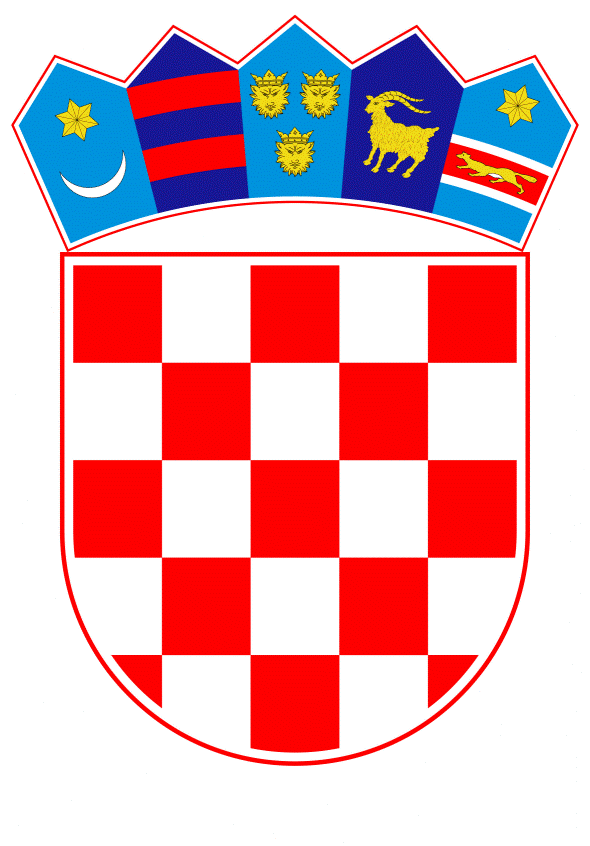 VLADA REPUBLIKE HRVATSKEZagreb, 7. studenoga 2019.______________________________________________________________________________________________________________________________________________________________________________________________________________________________      Banski dvori | Trg Sv. Marka 2  | 10000 Zagreb | tel. 01 4569 222 | vlada.gov.hr	 VLADA REPUBLIKE HRVATSKEKONAČNI PRIJEDLOG ZAKONA O PRIVATNOJ ZAŠTITI__________________________________________________________________________Zagreb, studeni 2019.KONAČNI PRIJEDLOG ZAKONA O PRIVATNOJ ZAŠTITI DIO PRVIOPĆE ODREDBEČlanak (1)	Ovim se Zakonom uređuju uvjeti i način obavljanja djelatnosti i poslova zaštite osoba i imovine koju ne osigurava država i iznad opsega koji osigurava država (u daljnjem tekstu: privatna zaštita) te uvjeti, način i nadzor rada osoba koje obavljaju djelatnost i poslove privatne zaštite.(2)	Privatna zaštita je sigurnosna gospodarska djelatnost koja se provodi s ciljem postizanja prihvatljive razine privatne i javne sigurnosti građana i njihove imovine te održavanja reda i mira u ugovornom opsegu.(3)	Pravne osobe i obrtnici koji žele zaštititi svoju imovinu i zaposlenike iznad zaštite koju osigurava država ili iznad opsega koji osigurava država, moraju u tu svrhu angažirati pravnu osobu ili obrtnika koji ima odobrenje za obavljanje djelatnosti privatne zaštite ili osnovati unutarnju službu zaštite.(4)	 Fizičke osobe koje žele zaštititi osobni integritet tjelesnom zaštitom moraju u tu svrhu angažirati pravnu osobu ili obrtnika koji ima odobrenje za obavljanje djelatnosti privatne zaštite.(5)	Iznimno od stavaka 3. i 4. ovoga članka, privatna zaštita primjenjuje se i u svim onim slučajevima kada je posebnim propisima propisana kao obavezna, na način i pod uvjetima propisanim ovim Zakonom.Članak (1)	Pojedini pojmovi, u smislu ovoga Zakona, imaju sljedeća značenja:centralni dojavni sustav (CDS) - sustav kojim se tijekom 24-satnog dežurstva zaprimaju dojave putem signala s uređaja i sustava tehničke zaštite ili na drugi način u organiziranom prostoru pravne osobe ili obrtnika s odobrenjem za privatnu zaštitu, radi pružanja intervencije na štićenom objektu, javnoj ili drugoj površini te pri zaštiti osobnog integritetacentralni tehnički nadzor (CTN) - sustav kojim se tijekom 24-satnog dežurstva zaprimaju signali s uređaja i sustava tehničke zaštite u organiziranom prostoru pravne osobe ili obrtnika s odobrenjem za privatnu zaštitu, radi nadzora tehničke ispravnosti i rada uređaja i sustava tehničke zaštite te pružanja tehničke intervenciječuvar - osoba koja obavlja poslove tjelesne zaštite osoba i imovine uz ograničenu primjenu ovlasti propisanu ovim Zakonomdijete - osoba mlađa od 18 godinazakonski zastupnik – roditelj, skrbnik ili poseban skrbnikdistribucija novca i vrijednosti - skup radnji koji uključuje poslove pripreme gotovog novca i vrijednosti za prijevoz ili prijenos, njihov utovar u sredstvo prijenosa/prijevoza, transport do odredišta te istovar i pohrana u zaštićeni prostor objekta krajnjeg odredištadjelatnost privatne zaštite - obuhvaća aktivnosti kojima je svrha zaštita osoba i imovine, a koju obavljaju pravne osobe i obrtnici na temelju odobrenja Ministarstva unutarnjih poslova (u daljnjem tekstu: Ministarstvo)dojavni centar - organizirani prostor pravne osobe ili obrta koji pruža usluge intervencije po dojavnom signalu sa štićenih objekata, javnih ili drugih površina te pri zaštiti osobnog integriteta putem CDS-a, i koji može biti uspostavljen u prostoru pravne osobe ili obrta za privatnu zaštitu ili na lokalnom nadzornom mjestudopusnica - odobrenje odnosno dopuštenje Ministarstva kojim se pravnim osobama, obrtnicima i fizičkim osobama iz država članica Europske unije ili država potpisnica Ugovora o Europskom gospodarskom prostoru, omogućava obavljanje djelatnosti odnosno poslova privatne zaštite u Republici Hrvatskojdopuštenje - rješenje kojim se fizičkim osobama koje ispunjavaju propisane uvjete dopušta obavljanje poslova privatne zaštiteintervencija po dojavnom signalu - upućivanje, dolazak i primjena ovlasti interventnog tima sastavljenog od najmanje jednog ili više zaštitara i/ili zaštitara-specijalista na štićenom objektu, javnoj ili drugoj površini te pružanje pomoći pri zaštiti osobnog integriteta u svrhu primjene odgovarajućih propisanih ovlasti u ovisnosti o zatečenom sigurnosnom stanjuneposredna tjelesna zaštita osoba - poslovi tjelesne zaštite osobnog integriteta osoba koje obavljaju zaštitari-specijalistiodgovorna osoba za djelatnost privatne zaštite u pravnoj osobi - fizička osoba koja je aktom pravne osobe imenovana odgovornom osobom u pravnoj osobi za djelatnost privatne zaštite odobrenje - rješenje kojim se pravnim osobama i obrtnicima odobrava obavljanje djelatnosti privatne zaštite organizirani prostor centralnog dojavnog sustava (CDS) i centralnog tehničkog nadzora (CTN) je prostor koji ispunjava standardizirane prostorno - tehničke, kadrovske i organizacijsko - sigurnosne uvjete u dojavnom centru pod kojima se obavlja djelatnost privatne zaštiteperimetar - opseg koji omeđuje prostor unutar i oko štićenog objekta, javne i druge površine ili uz štićenu osobu unutar kojeg je dopuštena primjena privatne zaštiteposlovi privatne zaštite - aktivnosti koje u okviru djelatnosti privatne zaštite obavljaju fizičke osobe na temelju dopuštenja Ministarstvaposlovni prostor pravne osobe i obrta - prostor u kojem se obavlja djelatnost privatne zaštitepovremeno obavljanje poslova privatne zaštite - odnosi se na poslove privatne zaštite koje u Republici Hrvatskoj privremeno, a najviše četiri puta godišnje, obavljaju pravne i fizičke osobe iz država članica Europske unije ili država potpisnica Ugovora o Europskom gospodarskom prostorupratnja i osiguranje - djelatnost privatne zaštite pri distribuciji novca i vrijednosti te distribuciji drugih pošiljaka i transportu osobaprivremeno obavljanje poslova privatne zaštite - odnosi se na poslove privatne zaštite koje u Republici Hrvatskoj obavljaju pravne i fizičke osobe iz država članica Europske unije ili država potpisnica Ugovora o Europskom gospodarskom prostoru i koji se provode u ograničenom i neprekidnom vremenskom trajanju ne dužem od tri danaprosudba ugroženosti - dokument kojim se utvrđuje procjena vjerojatnosti događaja koji predstavlja moguću opasnost i prijetnju po osobe i imovinuštićeni objekt - građevinski i drugi objekt, vozilo ili plovilo koji se štiti tjelesnom i/ili tehničkom zaštitomštićeni prostor - područje unutar perimetra u ili/i izvan štićenog objekta, te javne i druge površine koji se štite tjelesnom i/ili tehničkom zaštitomštićena osoba - fizička osoba kojoj se pruža zaštita tjelesnom i/ili tehničkom zaštitomtehnička zaštita - zaštita osoba i imovine koja se obavlja dominantnom uporabom tehničkih uređaja i sustava radi stvaranja tehničkih uvjeta za sprječavanje protupravnih radnji usmjerenih prema štićenoj osobi ili imovinitjelesna zaštita - zaštita osoba i imovine koja se obavlja osobnom nazočnošću osobe koja obavlja poslove zaštite i njegovom zaštitnom aktivnošću, bez dominantne uporabe tehničkih sredstava i napravaunutarnja služba zaštite - ustrojstvena jedinica koju pojedina pravna osoba ili obrtnik ustrojava isključivo radi zaštite objekata i prostora koji su u njihovom vlasništvu ili na korištenju i koja ne obavlja poslove privatne zaštite za druge korisnike.zaštitar-osoba koja obavlja poslove tjelesne zaštite osoba i imovine uz primjenu odgovarajućih ovlasti propisanih ovim Zakonomzaštitar-IPU (izrađivač prosudbi ugroženosti) - zaštitar koji ima dopuštenje za izradu isključivo prosudbe ugroženosti štićenih objekata i prostora i osoba zaštitar-specijalist - zaštitar koji obavlja poslove tjelesne zaštite osoba i imovine primjenom ovlasti uz višu razinu osposobljenosti propisane ovim Zakonom. Viša razina osposobljenosti nužna je u primjeni sredstava prisile i zaštiti osoba, objekata i prostora visoke ugroženostizaštitar-tehničar - zaštitar koji obavlja poslove tehničke zaštite osoba i imovine putem izrade prosudbi ugroženosti, prijedloga mjera zaštite, projektiranja, izvođenja i nadzora nad izvođenjem radova tehničke zaštite, tehničkog prijema, nadzora nad izradom projektne dokumentacije tehničke zaštite i njezine revizije te pružanja intelektualnih usluga u području tehničke zaštite na način kako je propisano ovim Zakonomzaštitarski pas - posebno izvježban pas koji se koristi u obavljanju poslova tjelesne zaštitezaštitna aktivnost - aktivnost osoba s dopuštenjem za obavljanje poslova privatne zaštite na poslovima štićenja objekata, prostora i osoba koje imaju preventivnu i drugu sigurnosnu zadaću unutar ovlasti propisanih ovim zakonom, te utvrđenih sigurnosnim procedurama i drugim aktima pravne osobe ili obrtnika koji obavljaju djelatnost privatne zaštite te ugovorom sklopljenim sa zaposlenicima. (2)	Izrazi koji se koriste u ovom Zakonu i imaju rodno značenje odnose se jednako na muški i ženski rod.DIO DRUGIDJELATNOST PRIVATNE ZAŠTITEGLAVA I.OBAVLJANJE DJELATNOSTI PRIVATNE ZAŠTITEČlanak 	Djelatnost privatne zaštite obuhvaća poslove zaštite osoba i imovine koji se obavljaju tjelesnom i/ili tehničkom zaštitom te poslove izrade prosudbi ugroženosti, uz primjenu pravila postupanja propisanih ovim Zakonom i propisima donesenim na temelju ovoga Zakona.	Prije uspostave privatne zaštite potrebno je izraditi prosudbu ugroženosti kojom će se odrediti stvarna razina rizika od počinjenja kaznenih djela i ugrožavanja života i imovine osoba u objektu ili na javnoj i drugoj površini u ovisnosti od vanjskih i unutarnjih faktora ugroženosti. 	Pravne osobe i obrtnici koji su vlasnici ili korisnici objekata koji su, sukladno pravilniku o izradi prosudbe ugroženosti osoba, objekata i prostora, kategorizirani u I. ili II. kategoriju ugroženosti, moraju za te objekte odrediti osobu zaduženu za organizaciju i unutarnji nadzor provedbe sigurnosti. 	Osoba iz stavka 3. ovoga članka mora imati završen najmanje preddiplomski sveučilišni studij ili preddiplomski stručni studij, te položen stručni ispit za osiguranje i unutarnji nadzor provedbe sigurnosti pri Ministarstvu.	Način polaganja stručnog ispita za stručnu osobu pravne osobe ili obrtnika propisuje ministar unutarnjih poslova (u daljnjem tekst: ministar) pravilnikom.Članak Djelatnost privatne zaštite mogu obavljati pravne osobe i obrtnici te unutarnje službe zaštite koji imaju odobrenje Ministarstva za obavljanje tih poslova. Pravne osobe i obrti koji su ustrojili unutarnju službu zaštite mogu obavljati poslove privatne zaštite isključivo za vlastite potrebe, odnosno zaštitu osoba i imovine u objektima i prostorima koje pravna osoba koja je ustrojila unutarnju službu zaštite koristi na temelju valjane pravne osnove.Djelatnost privatne zaštite u Republici Hrvatskoj mogu obavljati i pravne osobe i obrtnici sa sjedištem u državi članici Europske unije ili državi potpisnici Ugovora o Europskom gospodarskom prostoru koji imaju odobrenje za obavljanje djelatnosti privatne zaštite izdano od matične države, na temelju dopusnice koju izdaje Ministarstvo, te koji ispunjavaju sljedeće uvjete:imaju registriranu podružnicu odnosno izdvojeni pogon u Republici Hrvatskoj imenuju odgovornu osobu u podružnici odnosno poslovođu u izdvojenom pogonu koji moraju ispunjavati sve uvjete propisane člankom 15. stavkom 1. ovoga Zakonaimaju uređen poslovni prostor koji udovoljava prostorno-tehničkim uvjetima sukladno pravilniku kojim se uređuju prostorni i tehnički uvjeti koje mora ispunjavati poslovni prostor u kojem se obavlja djelatnost privatne zaštite.(4)	Iznimno od stavka 3. ovoga članka, pravne osobe i obrtnici sa sjedištem u državi članici Europske unije ili državi potpisnici Ugovora o Europskom gospodarskom prostoru koji imaju odobrenje za obavljanje djelatnosti privatne zaštite izdano od matične države, a obavljaju privremene i povremene poslove privatne zaštite u Republici Hrvatskoj (osiguranje i pratnja novca u tranzitu ili do odredišta u Republici Hrvatskoj, osiguranje štićenih osoba, osiguranje privremenih izložbenih postava i sl.) ne moraju ispunjavati uvjete iz stavka 3. ovoga članka, ali moraju imati rješenje o priznavanju inozemne stručne kvalifikacije sukladno posebnim propisima, sklopiti ugovor s korisnikom privatne zaštite u Republici Hrvatskoj, te o početku i završetku poslova izvijestiti Ministarstvo pisanim putem u roku od 24 sata prije i po okončanju navedenih poslova.Članak (1)	Djelatnost privatne zaštite obuhvaća:1. 	zaštitu stambenih, poslovnih i drugih objekata i prostora te javnih i drugih površina2. 	zaštitu novčarskih institucija 3. 	pružanje tjelesne i tehničke intervencije po dojavi4. 	neposrednu tjelesnu zaštitu osoba5. 	zaštitu mirnih prosvjeda, sportskih natjecanja i javnih okupljanja6. 	zaštitu kulturnih i prirodnih dobara ili stvari od znanstvenog, umjetničkog, povijesnog ili tehničkog značaja koja se nalazi u javnoj zbirci, zaštićenoj privatnoj zbirci ili je izložena za javnost te zaštitu okoliša7. 	osiguranje i pratnju pri distribuciji novca, vrijednosnih papira i dragocjenosti8. 	osiguranje i pratnju pri distribuciji drugih pošiljaka te transportu osoba9. 	izradu prosudbi ugroženosti osoba i imovine.(2)	Poslove iz stavka 1. točaka 7. i 8. ovoga članka pravne osobe i obrtnici mogu obavljati na temelju posebnog odobrenja koje izdaje Ministarstvo.Članak Pravne osobe i obrtnici obavljaju djelatnost privatne zaštite na temelju pisanog ugovora sklopljenog s fizičkim i pravnim osobama kojima pružaju zaštitu. Poslove privatne zaštite može javno nuditi i ugovarati samo ona pravna osoba i obrtnik koji ima odobrenje za obavljanje djelatnosti privatne zaštite.Ugovor iz stavka 1. ovoga članka o pružanju zaštite nekretnine ili pokretne stvari može se sklopiti samo s osobom koja predmet ugovora posjeduje na temelju valjane pravne osnove.Ugovor iz stavka 1. ovoga članka o pružanju neposredne tjelesne zaštite osoba, mora se sklopiti s osobom i za osobu nad kojom se zaštita provodi. Iznimno od stavka 4. ovoga članka, ako je osoba nad kojom se zaštita provodi dijete ili osoba lišena poslovne sposobnosti u dijelu sklapanja pravnih poslova, ugovor može sklopiti njezin zakonski zastupnik, uz prethodno odobrenje nadležnog tijela, prema propisu kojim se uređuju obiteljski odnosi.Pravne osobe i obrtnici iz stavka 1. ovoga članka mogu, radi ispunjenja ugovornih obveza, podugovoriti izvršenje određenih poslova privatne zaštite s više podugovornih subjekata koji moraju imati odobrenje Ministarstva za obavljanje djelatnosti privatne zaštite.Članak Poslovi privatne zaštite obavljaju se unutar i oko štićenog objekta, oko štićene osobe te na javnoj i drugoj površini, unutar perimetra zaštite.Iznimno od stavka 1. ovoga članka, osoba koja obavlja poslove privatne zaštite može poduzeti ovim Zakonom dopuštene mjere i radnje radi sprječavanja protupravnih radnji koje uoče sa svog radnog mjesta i izvan perimetra zaštite, a ugrožavaju nepovredivost osobe, ugrožavaju ili umanjuju vrijednost imovine koja je predmetom zaštite.Članak (1)	Pravna osoba i obrtnik dužni su nadoknaditi svaku štetu koju njihovi zaposlenici počine pri obavljanju poslova privatne zaštite ugovornoj stranci ili trećim osobama, ako je do štete došlo zbog postupanja koje je u suprotnosti s odredbama ovoga Zakona i propisa donesenih na temelju ovoga Zakona.(2)	Pravne osobe i obrtnici iz stavka 1. ovoga članka dužni su se kod osiguravajućeg društva osigurati od odgovornosti u vezi obavljanja djelatnosti privatne zaštite.Članak (1)	Sva sredstva, uređaji i ostala oprema koja se koristi u zaštiti osoba i imovine moraju odgovarati hrvatskim normama, a u nedostatku hrvatskih normi, moraju odgovarati europskim normama, odnosno drugim specijaliziranim normama i prihvaćenim pravilima struke. (2)	Pravne osobe i obrtnici koji su korisnici elemenata i konstrukcija, uređaja i sustava tehničke zaštite odgovorni su za njihovu ispravnost i redovno održavanje te servisiranje najmanje jednom godišnje.Članak (1)	Pravne osobe i obrtnici koji obavljaju djelatnost privatne zaštite te pravne osobe i obrtnici koji su ustrojili unutarnju službu zaštite dužni su sa svojim zaposlenikom, koji za njih obavlja poslove privatne zaštite, sklopiti ugovor o radu sukladno odredbama posebnog propisa o radu. (2)	Zaposlenik pravne osobe i obrtnika koji obavlja poslove privatne zaštite ne može obavljati te poslove bez sklopljenog ugovora o radu sukladno odredbama posebnog propisa o radu.Članak 	Radi promicanja i obilježavanja zaštitarske djelatnosti ustanovljuje se „Dan zaštitarstva“ koji se obilježava 21. rujna, na dan Svetog Mateja. GLAVA II.UVJETI ZA OBAVLJANJE DJELATNOSTI PRIVATNE ZAŠTITEPOGLAVLJE I.ODOBRENJE ZA OBAVLJANJE DJELATNOSTI PRIVATNE ZAŠTITEČlanak (1)	Pravnim osobama i obrtnicima iz članka 4. stavka 1. ovoga Zakona Ministarstvo će izdati odobrenje za obavljanje djelatnosti privatne zaštite ako imaju:upisanu djelatnost privatne zaštite u odgovarajući registar sukladno posebnim propisima, u skladu s odgovarajućom nacionalnom klasifikacijom djelatnostiakt o imenovanju odgovorne osobe za djelatnost privatne zaštite u pravnoj osobi, odnosno u zajedničkom obrtu, koja ispunjava uvjete propisane člankom 15. stavkom 1. ovoga Zakonaispunjene uvjete za ostale osobe ovlaštene za zastupanje te osnivača pravne osobe propisane člankom 15. stavkom 1. točkama 6., 7. i 8. ovoga Zakona akt o razvrstavanju radnih mjesta poslova privatne zaštite s opisom navedenih poslova te ovlastima zaposlenika za svako radno mjestoopći akt o zaštitnom znaku opći akt o radnoj odori za poslove tjelesne zaštiteposlovni prostor uređen sukladno pravilniku o prostornim i tehničkim uvjetima koje mora ispunjavati poslovni prostor u kojem se obavlja djelatnost privatne zaštite.(2)	Ministarstvo će, pravnoj osobi odnosno obrtniku, izdati odobrenje za ustrojavanje unutarnje službe zaštite, ako ispunjava uvjete iz stavka 1. točkama 2. do 7. ovoga članka te ima opći akt o osnivanju unutarnje službe zaštite.(3)	Pravne osobe i obrtnici koji obavljaju djelatnost privatne zaštite odnosno koji su ustrojili unutarnju službu zaštite, a koji podnose zahtjev za izdavanje odobrenja za obavljanje djelatnosti tehničke zaštite, ne podnose dokaze o ispunjavanju uvjeta iz stavka 1. točke 6. ovoga članka.(4)	Pravne osobe i obrtnici koji obavljaju djelatnost privatne zaštite odnosno koji su ustrojili unutarnju službu zaštite, a koji ne koriste vatreno oružje ne podnose dokaze o ispunjavanju prostornih i tehničkih uvjeta za smještaj oružja.(5)	Obrtnici koji obavljaju djelatnost privatne zaštite kao povlašteni obrt, pri podnošenju zahtjeva za izdavanje odobrenja ne podnose dokaze o ispunjavanju uvjeta iz članka 15. stavka 1. točke 4. ovoga Zakona.(6)	Povlasticu odnosno dozvolu za obavljanje povlaštenog obrta, te dokaz o zaposlenju u obrtu na puno radno vrijeme, obrtnik mora dostaviti Ministarstvu u roku od osam dana od dana zaprimanja rješenja o odobrenju za obavljanje djelatnosti privatne zaštite.(7)	Ako pravna osoba ili obrtnik, te unutarnja služba zaštite više ne ispunjavaju neki od uvjeta iz stavka 1. točaka 1., 2., 3. i 7. ovoga članka, dužni su o tome u roku od osam dana izvijestiti Ministarstvo. Ministarstvo će po zaprimanju obavijesti rješenjem naložiti rok za ispunjenje propisanih uvjeta. (8)	Po isteku rokova propisanih stavcima 6. i 7. ovoga članka, Ministarstvo će rješenjem privremeno zabraniti rad pravnoj osobi, obrtniku te unutarnjoj službi zaštite do ispunjenja propisanih uvjeta.(9) 	Prostorne i tehničke uvjete koje mora ispunjavati poslovni prostor u kojem se obavlja djelatnost privatne zaštite propisuje ministar pravilnikom.Članak (1)	Opći akti iz članka 12. stavka 1. točaka 2., 4., 5. i 6. ovoga Zakona obavezno se donose na memorandumskom predlošku pravne osobe i obrtnika te sadrže, uz poziv na relevantnu odredbu ovog Zakona, tiskano ime i prezime te potpis čelnika pravne osobe, odnosno vlasnika obrta. (2)	Opći akt o zaštitnom znaku mora sadržavati izgled zaštitnog znaka („logotip“) opisan tekstualno i prikazan grafički u boji te sadržavati prijedlog gdje će se koristiti (odore, vozila i dr.). Sadržaj općih akata iz stavka 1. ovoga članka propisan je pravilnicima kojima se uređuje provedba tjelesne i tehničke zaštite. Članak Ako pravna osoba ili obrtnik te unutarnja služba zaštite trajno prestanu s obavljanjem djelatnosti privatne zaštite, dužni su o tome u roku od osam dana od dana prestanka obavljanja djelatnosti izvijestiti Ministarstvo koje će po službenoj dužnosti ukinuti odobrenje za obavljanje djelatnosti privatne zaštite. Članak (1)	Odgovorna osoba za poslove privatne zaštite u pravnoj osobi i unutarnjoj službi zaštite, te vlasnik obrta ili odgovorna osoba u zajedničkom obrtu mora ispunjavati sljedeće uvjete:imati prebivalište odnosno odobren boravak u Republici Hrvatskojimati srednjoškolsko strukovno obrazovanje u najmanje trogodišnjem trajanju ili srednjoškolsko gimnazijsko obrazovanjebiti aktom pravne osobe, odnosno u zajedničkom obrtu imenovana odgovornom osobom za poslove privatne zaštitebiti u pravnoj osobi, odnosno obrtu zaposlena na puno radno vrijeme imati odgovarajuću zdravstvenu sposobnost, što dokazuje potvrdom ovlaštene zdravstvene ustanove, trgovačkog društva koje obavlja djelatnost medicine rada ili ordinacije medicine rada/medicine rada i sporta u privatnoj praksi, koji su ovlašteni za obavljanje takvih zdravstvenih pregledada nije pravomoćno osuđena ili se protiv nje ne vodi kazneni postupak za kazneno djelo za koje se progoni po službenoj dužnosti, osim za kazneno djelo izazivanja prometne nesreće iz nehaja, koja za posljedicu ima tjelesnu ozljedu ili materijalnu štetu, odnosno za istovjetno djelo u zemlji čiji je državljanin ili u kojoj ima prebivališteda protiv nje nije pokrenut postupak za prekršaj za prekršaje s elementima nasilja, posebice za prekršaje protiv javnog reda i mira, zaštite od nasilja u obitelji, suzbijanja zlouporabe droga odnosno za prekršajno djelo s elementima nasilja sukladno propisima o sprječavanju nereda na javnim okupljanjima i sportskim natjecanjima, kao i drugih zakona u kojima su propisani prekršaji s elementima nasilja, te da nije pravomoćno osuđena odnosno da joj nije izrečena prekršajnopravna sankcija za navedena djela odnosno istovjetno djelo u zemlji čiji je državljanin ili u kojoj ima prebivališteda ne postoje sigurnosne zapreke iz posebnog propisa kojim se uređuju sigurnosne provjere aktivno poznavati hrvatski jezik i latinično pismo.(2)	Na temelju podataka iz kaznenih i prekršajnih evidencija iz stavka 1. točaka 6., 7. i 8. ovoga članka, te drugih saznanja prikupljenih u upravnom postupku, Ministarstvo može zatražiti podatke o postojanju sigurnosnih zapreka u postupku provedbe temeljne sigurnosne provjere i za druge osobe upisane u sudski registar i obrtni registar, sukladno posebnom propisu kojim se uređuju sigurnosne provjere.(3) 	Ako odgovorna osoba u pravnoj osobi, unutarnjoj službi zaštite i obrtnik ili druge osobe upisane u sudski registar i obrtni registar ne pristanu na provedbu sigurnosne provjere ili su provjerom utvrđene sigurnosne zapreke, Ministarstvo će odbiti zahtjev za izdavanje odobrenja, odnosno privremeno zabraniti obavljanje djelatnosti privatne zaštite pravnoj osobi, unutarnjoj službi zaštite ili obrtniku koji za obavljanje navedene djelatnosti imaju odobrenje Ministarstva.Aktivno poznavanje hrvatskog jezika i latiničnog pisma, iz stavka 1. točke 9. ovoga članka, dokazuje se svjedodžbom iz koje je vidljivo da je osoba tijekom formalnog obrazovanja učila hrvatski jezik ili drugom odgovarajućom ispravom nadležne obrazovne ustanove, sukladno odredbama posebnih propisa kojima se propisuje dokazivanje poznavanje hrvatskog jezika za strance.Članak Ako odgovorna osoba za djelatnost privatne zaštite prestane obavljati poslove odgovorne osobe ili više ne ispunjava neki od uvjeta propisanih člankom 15. ovoga Zakona, pravna osoba ili obrtnik koji obavlja poslove privatne zaštite, odnosno pravna osoba ili obrtnik koji su ustrojili unutarnju službu zaštite, dužni su u roku od osam dana od dana prestanka obavljanja poslova odnosno prestanka ispunjenja uvjeta za obavljanje poslova privatne zaštite izvijestiti Ministarstvo da trajno prestaju s obavljanjem djelatnosti privatne zaštite ili pokrenuti postupak imenovanja nove odgovorne osobe za djelatnost privatne zaštite.Po isteku roka iz stavka 1. ovoga članka, Ministarstvo će rješenjem privremeno zabraniti rad pravnoj osobi ili obrtu te unutarnjoj službi zaštite do ispunjenja propisanih uvjeta.Do imenovanja nove odgovorne osobe, odgovornom osobom za poslove privatne zaštite privremeno se smatra osoba ovlaštena za zastupanje pravne osobe.Obrtnik koji više ne ispunjava uvjete iz članka 15. ovoga Zakona ne može više obavljati djelatnost privatne zaštite te je dužan brisati djelatnost privatne zaštite iz predmeta poslovanja sukladno posebnim propisima o obrtu.POGLAVLJE II.DOPUŠTENJE ZA OBAVLJANJE POSLOVA PRIVATNE ZAŠTITEČlanak (1)	Poslove privatne zaštite mogu obavljati fizičke osobe koje su dobile dopuštenje Ministarstva za obavljanje tih poslova kao zaposlenici pravnih osoba i obrta koji imaju odobrenje za obavljanje djelatnosti privatne zaštite. (2)	Dopuštenje iz stavka 1. ovoga članka izdaje se za obavljanje poslova tjelesne i tehničke zaštite te za poslove izrade prosudbe ugroženosti.(3)	Poslovi privatne zaštite, ovisno o razini složenosti te ovlastima osoba koje ih obavljaju, razvrstavaju se na poslove:čuvarazaštitarazaštitara-specijalistazaštitara-tehničarazaštitara-IPU.ODJELJAK 1.OPĆI UVJETI ZA OBAVLJANJE POSLOVA PRIVATNE ZAŠTITEČlanak (1)	Dopuštenje za obavljanje poslova privatne zaštite može se izdati osobi ako:ima prebivalište odnosno odobren boravak u Republici Hrvatskojje navršila 18 godina životaispunjava uvjete iz članka 15. stavka 1. točaka 6., 7. i 9. ovoga Zakona.(2)	Na temelju podataka iz kaznenih i prekršajnih evidencija te drugih informacija i saznanja prikupljenih u upravnom postupku kao i tijekom provedbe inspekcijskih nadzora Ministarstvo može, po službenoj dužnosti, za osobe iz članaka 19. do 24. ovoga Zakona u postupku izdavanja dopuštenja za obavljanje poslova privatne zaštite, zatražiti provedbu operativne provjere koju provodi policijska uprava nadležna prema prebivalištu odnosno boravištu osobe za koju se provodi provjera, sukladno postupku propisanom pravilnikom o provedbi tjelesne zaštite. (3)	Ako osoba ne ispunjava uvjete iz stavaka 1. ovoga članka Ministarstvo će rješenjem odbiti zahtjev za izdavanje dopuštenja, odnosno privremeno zabraniti obavljanje poslova privatne zaštite osobi koja za obavljanje navedenih poslova ima dopuštenje Ministarstva.(4) 	Ako osoba ne udovolji uvjetima operativne provjere iz stavka 2. ovoga članka, Ministarstvo će rješenjem odbiti zahtjev za izdavanje dopuštenja, odnosno privremeno zabraniti obavljanje poslova privatne zaštite osobi koja za obavljanje navedenih poslova ima dopuštenje Ministarstva.ODJELJAK 2.POSEBNI UVJETI ZA OBAVLJANJE POSLOVA PRIVATNE ZAŠTITEČlanak Dopuštenje za obavljanje poslova čuvara može se izdati osobi koja uz uvjete iz članka 18. ovoga Zakona ispunjava i sljedeće uvjete:ima najmanje kvalifikaciju stečenu završetkom osnovnog obrazovanja (razina 1 HKO-a)ima odgovarajuću zdravstvenu sposobnost, što dokazuje potvrdom ovlaštene zdravstvene ustanove, trgovačkog društva koje obavlja djelatnost medicine rada ili ordinacije medicine rada/medicine rada i sporta u privatnoj praksi, koji su ovlašteni za obavljanje takvih zdravstvenih pregledaima položen stručni ispit za čuvara nakon završetka izobrazbe.Članak (1)	Dopuštenje za obavljanje poslova zaštitara može se izdati osobi koja uz uvjete iz članka 18. ovoga Zakona ispunjava i sljedeće uvjete:1.	ima najmanje završeno srednjoškolsko obrazovanje u trogodišnjem trajanju (razina 4.1 HKO-a) ili srednjoškolsko gimnazijsko obrazovanje (razina 4.2 HKO-a)2.	ima posebnu zdravstvenu sposobnost, što dokazuje potvrdom ovlaštene zdravstvene ustanove, trgovačkog društva koje obavlja djelatnost medicine rada ili ordinacije medicine rada/medicine rada i sporta u privatnoj praksi, koji su ovlašteni za obavljanje takvih zdravstvenih pregleda3.	ispunjava uvjete za držanje i nošenje oružja utvrđene propisima o oružju4.	ima položen stručni ispit za zaštitara nakon završetka izobrazbe.(2)	Dopuštenje za obavljanje poslova zaštitara može se izdati čuvaru koji uz uvjete propisane stavkom 1. točkama 1., 2. i 3. ovoga članka, nakon završetka pohađanja razlike nastavnih sati izobrazbe za zaštitara, položi razliku ispita za zaštitara.Članak 	Dopuštenje za obavljanje poslova zaštitara-specijalista može se izdati osobi koja, uz uvjete iz članka 18. ovoga Zakona ispunjava i sljedeće uvjete:ima najmanje dvije godine radnog iskustva na poslovima zaštitaraima posebnu zdravstvenu sposobnost, što dokazuje potvrdom ovlaštene zdravstvene ustanove, trgovačkog društva koje obavlja djelatnost medicine rada ili ordinacije medicine rada/medicine rada i sporta u privatnoj praksi, koji su ovlašteni za obavljanje takvih zdravstvenih pregledaispunjava uvjete za držanje i nošenje oružja utvrđene propisima o oružjuima provedenu izobrazbu za zaštitara-specijalista sukladno pravilniku o izobrazbiima položen stručni ispit za zaštitara-specijalista.Članak 	Dopuštenje za obavljanje poslova zaštitara-tehničara može se izdati osobi koja uz uvjete iz članka 18. ovoga Zakona ispunjava i sljedeće uvjete:ima najmanje završeno srednjoškolsko obrazovanje u trogodišnjem trajanju (razina 4.1 HKO-a) u obrazovnom sektoru rudarstva, geologije i kemijskog inženjerstva; grafička tehnologija; strojarstvo, brodogradnja i metalurgija; elektrotehnike i računarstvo; graditeljstvo i geodezija; prometa i logistike ili završeno obrazovanje u području tehničkih znanosti sukladno posebnim propisima kojima se uređuju znanstvena i umjetnička područja, polja i grane ima odgovarajuću zdravstvenu sposobnost, što dokazuje potvrdom ovlaštene zdravstvene ustanove, trgovačkog društva koje obavlja djelatnost medicine rada ili ordinacije medicine rada/medicine rada i sporta u privatnoj praksi, koji su ovlašteni za obavljanje takvih zdravstvenih pregledaima položen stručni ispit za zaštitara-tehničara.Članak 	Dopuštenje za obavljanje poslova zaštitara-IPU može se izdati osobi koja uz uvjete iz članka 18. ovoga Zakona ispunjava i sljedeće uvjete:1.	ima najmanje kvalifikaciju stručnog pristupnika (razina 5 HKO-a) ili sveučilišnog/stručnog prvostupnika (razina 6 HKO-a) 2.	ima najmanje pet godina radnog iskustva na poslovima djelatnosti kriminalistike i istražnih poslova, vojno-policijskih poslova, sigurnosno-obavještajnih poslova, kriznog menadžmenta i upravljanja rizicima te poslova zaštite osoba i imovine 3.	ima odgovarajuću zdravstvenu sposobnost, što dokazuje potvrdom ovlaštene zdravstvene ustanove, trgovačkog društva koje obavlja djelatnost medicine rada ili ordinacije medicine rada/medicine rada i sporta u privatnoj praksi, koji su ovlašteni za obavljanje takvih zdravstvenih pregleda4.	ima položen stručni ispit za zaštitara-IPU.Članak Poslove privatne zaštite, sukladno odredbama ovoga Zakona, a na temelju dopusnice izdane od strane Ministarstva, mogu obavljati i fizičke osobe, državljani država članica Europske unije i država potpisnica Ugovora o Europskom gospodarskom prostoru, koji imaju dopuštenje za obavljanje navedenih poslova izdano od matične države.Dopusnica iz stavka 1. ovoga članka izdat će se osobi koja: ima sklopljen ugovor o radu s pravnom osobom ili obrtnikom koji ima odobrenje za obavljanje djelatnosti privatne zaštite u Republici Hrvatskoj ima završenu izobrazbu za obavljanje određenih poslova privatne zaštite u matičnoj državi, najmanje u trajanju, sadržaju i opsegu određenom posebnim propisom u Republici Hrvatskojima odgovarajuću zdravstvenu sposobnost, što dokazuje potvrdom ovlaštene zdravstvene ustanove, trgovačkog društva koje obavlja djelatnost medicine rada ili ordinacije medicine rada/medicine rada i sporta u privatnoj praksi, koji su ovlašteni za obavljanje takvih zdravstvenih pregleda u Republici Hrvatskoj ili izdanoj u matičnoj državiispunjava uvjete iz članka 15. stavka 1. točaka 6. i 7. ovoga Zakonaaktivno poznaje hrvatski jezik i latinično pismo.Aktivno poznavanje hrvatskog jezika i latiničnog pisma, iz stavka 2. točke 4. ovoga članka, dokazuje se svjedodžbom iz koje je vidljivo da je osoba tijekom formalnog obrazovanja učila hrvatski jezik ili drugom odgovarajućom ispravom nadležne obrazovne ustanove, sukladno odredbama posebnih propisa kojima se propisuje dokazivanje poznavanje hrvatskog jezika za strance.Članak (1)	Zahtjev za izdavanje dopuštenja iz članaka 19. do 23. ovoga Zakona i dopusnice iz članka 24. ovoga Zakona zajedno s dokazima o ispunjavanju uvjeta podnosi se Ministarstvu. (2)	Pravne osobe i obrtnici te pravne osobe i obrtnici koji su ustrojili unutarnju službu zaštite dužni su u roku od osam dana u slučaju prestanka jednog ili više uvjeta iz članaka 19. do 24. ovoga Zakona o tome izvijestiti Ministarstvo. (3)	Po isteku roka propisanog stavkom 2. ovoga članka, Ministarstvo će rješenjem privremeno zabraniti rad pravnoj osobi i obrtu te unutarnjoj službi zaštite do ispunjenja propisanih uvjeta.Članak (1)	Osobe koje obavljaju poslove privatne zaštite dužne su obavljati redovne zdravstvene preglede, i to: čuvari svakih pet godina, a zaštitari i zaštitari specijalisti svake tri godine od dana prethodnog zdravstvenog pregleda.(2)	Ministarstvo može na izvanredni zdravstveni pregled uputiti osobu koja obavlja poslove privatne zaštite za koju se opravdano sumnja da više nije sposobna za obavljanje tih poslova, o čemu Ministarstvo izvješćuje poslodavca.(3)	Osoba iz stavka 2. ovoga članka mora obaviti izvanredni zdravstveni pregled u roku od 15 dana od dana primitka rješenja o upućivanju na izvanredni zdravstveni pregled, te u roku od tri dana po izvršenom dostaviti Ministarstvu uvjerenje o zdravstvenoj sposobnosti. (4) 	Drugostupanjsko zdravstveno povjerenstvo preispitat će, na zahtjev osobe koja nije zadovoljna ocjenom zdravstvene sposobnosti, ocjenu zdravstvene sposobnosti osobe kojoj je izdano uvjerenje o zdravstvenoj sposobnosti. (5)	Troškove izvanrednog zdravstvenog pregleda osobe iz stavka 3. ovoga članka koja je proglašena zdravstveno sposobnom za obavljanje poslova privatne zaštite snosi Ministarstvo, a ako se utvrdi da nije zdravstveno sposobna za obavljanje poslova privatne zaštite, troškove izvanrednog zdravstvenog pregleda snosi poslodavac.(6)	Ministarstvo će osobama navedenim u člancima 19. do 24. ovoga Zakona koje obavljaju poslove privatne zaštite, a koje više ne ispunjavaju neki od propisanih uvjeta potrebnih za stjecanje dopuštenja te osobama koje odbiju obaviti izvanredni zdravstveni pregled, ne obave ga u propisanom roku ili o tome ne izvijeste Ministarstvo u roku iz stavka 1. ovoga članka, rješenjem zabraniti obavljanje poslova privatne zaštite, do ponovnog ispunjavanja uvjeta za obavljanje poslova privatne zaštite, propisanih ovim Zakonom.Članak (1) 	Ministar nadležan za poslove zdravstva, uz prethodnu suglasnost ministra, donosi pravilnik o mjerilima i načinu utvrđivanja opće i posebne zdravstvene sposobnosti za čuvare, zaštitare, zaštitare-specijaliste, zaštitare-tehničare i zaštitare IPU te načinu osnivanja, sastavu i načinu rada drugostupanjskog zdravstvenog povjerenstva.(2)	Ministar nadležan za poslove zdravstva rješenjem određuje zdravstvene ustanove, trgovačka društva koja obavljaju djelatnost medicine rada i ordinacije medicine rada/medicine rada i sporta u privatnoj praksi za utvrđivanje zdravstvene sposobnosti osoba iz stavka 1. ovoga članka, o čemu obvezno izvješćuje Ministarstvo.POGLAVLJE III.IZOBRAZBA ZA OBAVLJANJE POSLOVA TJELESNE ZAŠTITEČlanak Izobrazbu osoba za obavljanje poslova tjelesne zaštite (u daljnjem tekstu: izobrazba), sukladno propisima o obrazovanju, provodi Ministarstvo i ovlaštene ustanove koje imaju odobrenje Ministarstva za izobrazbu osoba za obavljanje poslova tjelesne zaštite (u daljnjem tekstu: ustanova).Za ishođenje odobrenja iz stavka 1. ovoga članka ustanova mora ispunjavati slijedeće uvjete:za izvođenje teoretske nastave osigurati učionicu opće namjene opremljenu školskim namještajem i odgovarajućom opremom prema nastavnim sadržajimaza izvođenje praktične nastave i vježbi mora osigurati sportsku dvoranu opremljenu strunjačama i pomoćnim rekvizitima za simulaciju napadaza provođenje teoretske i praktične izobrazbe u pružanju prve pomoći mora se osigurati odgovarajuća stručna nastavna pomagalaraspolagati s potrebnim brojem stručnjaka odgovarajućeg stupnja i vrste stručne spreme za izvođenje teoretske i praktične nastave.Zahtjev za izdavanje odobrenja iz stavka 1. ovoga članka podnosi se Ministarstvu koje o njemu odlučuje rješenjem. Ako se promijeni jedan ili više uvjeta na temelju kojih je ishođeno odobrenje, ustanova je dužna o tome izvijestiti Ministarstvo u roku od osam dana od dana promjene uvjeta.Ministarstvo će, po zaprimanju obavijesti iz stavka 4. ovoga članka, rješenjem naložiti rok za ispunjenje propisanih uvjeta.Po isteku roka iz stavka 5. ovoga članka, Ministarstvo će rješenjem privremeno zabraniti rad ustanovi do ispunjenja propisanih uvjeta.Članak Izobrazba se sastoji od teoretskog i praktičnog dijela. Poslove izobrazbe teoretskog i praktičnog dijela obavljaju predavači Ministarstva odnosno ustanove, koji moraju imati završen preddiplomski i diplomski sveučilišni studij ili integrirani preddiplomski i diplomski sveučilišni studij ili preddiplomski i specijalistički diplomski stručni studij i dvije godine radnog iskustva u struci. (3)	Izvođenje izobrazbe u poznavanju, rukovanju i gađanju vatrenim oružjem ustanova mora osigurati na strelištima koja imaju potrebna odobrenja za rad te ishoditi odobrenje za držanje najmanje tri pištolja u kalibru najmanje devet mm i jednog revolvera kalibra najmanje 38 „specijal“ te odgovarajuću količinu streljiva i meta potrebnih za realizaciju programa.(4)	Ustanova mora imati sklopljen ugovor s osiguravajućim društvom o osiguranju osoba koje polaze izobrazbu od posljedica štetnog događaja vezanog uz izobrazbu (tjelesno ozljeđivanje, smrtno stradavanje). (5) 	Za prekršaje iz ovoga članka može odgovarati samo prekršajno odgovorna pravna osoba. Članak (1)	Po završetku izobrazbe, ustanove polaznicima izdaju uvjerenje o osposobljenosti za obavljanje poslova čuvara, zaštitara odnosno zaštitara-specijalista, nakon čega se u Ministarstvu polaže stručni ispit.(2)	Ministar pravilnikom propisuje način provođenja izobrazbe, tehničke uvjete koje moraju ispunjavati ustanove koje obavljaju poslove izobrazbe osoba za obavljanje poslova tjelesne zaštite, sastav ispitnog povjerenstva te uvjete, program i način polaganja ispita. Članak (1)	Ministarstvo i ustanova koja provodi izobrazbu dužni su voditi i trajno čuvati pedagošku dokumentaciju sukladno posebnom propisu o pedagoškoj dokumentaciji i evidenciji te javnim ispravama u školskim ustanovama.(2)	Ministarstvo i ustanove dužni su prilagođavati i ažurirati sadržaj programa izobrazbe sukladno izmjenama posebnih propisa koji se odnose na obrazovanje, oružje i obavljanje poslova privatne zaštite te ostalim tehničko-tehnološkim promjenama na polju primjene privatne zaštite i ugrađivati ih u edukacijske materijale za polaganje stručnog ispita.(3) 	Za prekršaje iz ovoga članka može odgovarati samo prekršajno odgovorna pravna osoba. Članak 	Osobe koje su završile srednjoškolsko obrazovanje za zanimanje zaštitar osoba i imovine, osobe koje su stekle zanimanje policajac ili pravosudni policajac, osobe koje su stekle stručni naziv stručni pristupnik kriminalistike, stručni prvostupnik kriminalistike ili stručni specijalist kriminalistike, djelatne vojne osobe i policijski službenici, ne moraju polaziti izobrazbu za čuvare i zaštitare, ali su dužne položiti stručni ispit. Članak Poslodavac je dužan zaštitarima - specijalistima koji su dobili dopuštenje za obavljanje poslova privatne zaštite, radi provjere osposobljenosti, osigurati provjeru ocjenskog gađanja najmanje dva puta godišnje, a zaštitarima najmanje jednom godišnje, po programu koji je propisan pravilnikom o izobrazbi osoba za obavljanje poslova tjelesne zaštite te programu i načinu polaganja ispita. Poslodavac je dužan zaštitaru i zaštitaru - specijalistu koji ne zadovolje na provjeri ocjenskog gađanja osigurati ponovnu provjeru u roku od mjesec dana od dana zadnje provjere.Pravna osoba, unutarnja služba zaštite i obrtnik dužni su izvijestiti Ministarstvo u roku od osam dana od dana provedene periodičke provjere ocjenskog gađanja, te o tome dostaviti dokaz, sukladno odredbama pravilnika iz stavka 1. ovoga članka.POGLAVLJE IV.OBAVLJANJE POSLOVA PRIVATNE ZAŠTITEČlanak 	Pravne osobe i obrtnici koji imaju odobrenje za obavljanje djelatnosti privatne zaštite te fizičke osobe koje imaju dopuštenje za obavljanje poslova privatne zaštite ne smiju primjenjivati operativne metode i sredstva koje na temelju posebnih propisa primjenjuje Ministarstvo i druga tijela državne uprave, osim operativnih metoda i sredstava propisanih ovim Zakonom.ODJELJAK 1.TJELESNA ZAŠTITAČlanak (1)	Čuvari, zaštitari i zaštitari - specijalisti provode tjelesnu zaštitu osoba i imovine, sukladno uvjetima, načinu i ovlastima propisanim ovim Zakonom i pravilnikom o provedbi tjelesne zaštite. (2)	Poslove privatne zaštite pri distribuciji novca i vrijednosti te drugih pošiljaka i osoba, zaštitar, ovisno o izdanom radnom nalogu, obavlja kao zaštitar-vozač ili zaštitar pratitelj.(3)	Zaštitari - specijalisti mogu obavljati poslove tjelesne zaštite visokog rizika u koje spadaju:1.	tjelesna zaštita objekata i prostora od interesa za Republiku Hrvatsku2.	tjelesna zaštita objekata i prostora razvrstanih sukladno pravilniku o prosudbi ugroženosti osoba, objekata i prostora u I. i II. kategoriju ugroženosti3.	neposredna tjelesna zaštita4.	osiguranje i pratnja pri distribuciji novca, vrijednosnih papira i dragocjenosti, te drugih pošiljaka i transporta osoba u prekograničnoj distribuciji5.	zaštita osoba i imovine u visoko rizičnim okolnostima koje u pojedinačnim slučajevima utvrđuje Ministarstvo na zahtjev pravne osobe ili obrtnika s odobrenjem za privatnu zaštitu.(4)	Provedbu tjelesne zaštite propisuje ministar pravilnikom, uz suglasnost ministra nadležnog za poslove obitelji.Članak Zaštitar i zaštitar-specijalist moraju nositi kratko vatreno oružje pri obavljanju poslova osiguranja i pratnje pri distribuciji novca, vrijednosnih papira i dragocjenosti, zaštiti novčarskih institucija te pružanja intervencije tjelesne zaštite po dojavi iz članka 82. stavka 1. ovoga Zakona, a mogu ga nositi i pri obavljanju poslova: neposredne tjelesne zaštite osobapružanja intervencije tjelesne zaštite po dojavi iz članka 82. stavak 2. ovoga Zakonazaštite objekata za koje je prosudbom ugroženosti utvrđena visoka razina rizikazaštite kulturnih i prirodnih dobara ili stvari od znanstvenog, umjetničkog, povijesnog ili tehničkog značaja koja se nalazi u javnoj zbirci, zaštićenoj privatnoj zbirci ili je izložena za javnostosiguranje i pratnju pri distribuciji drugih pošiljaka te transportu osoba(2)	Kratko vatreno oružje može se nositi pri obavljanju poslova iz stavka 1. točaka 4. i 5. ovoga članka samo uz prethodno odobrenje Ministarstva.(3)	Zaštitar i zaštitar-specijalist u obavljanju poslova tjelesne zaštite iz stavka 1. ovoga članka smiju nositi kratko vatreno oružje koje je isključivo u vlasništvu pravne osobe ili obrtnika s odobrenjem za tjelesnu zaštitu i to pištolj u kalibru najmanje devet mm ili revolver u kalibru najmanje 38 „specijal“.Članak (1)	Prije zaduživanja vatrenog oružja zaštitar i zaštitar specijalist mora provjeriti ispravnost i spremnost oružja za uporabu i kod pištolja obavezno utvrditi da u cijevi nema streljiva. (2) 	Provjeru oružja zaštitar i zaštitar specijalist mora obavljati u sigurnoj prostoriji, na način propisan pravilnikom o provedbi tjelesne zaštite.(3)	Sigurna prostorija iz stavka 2. ovoga članka je svaka prostorija u kojoj prilikom provjere oružja nema drugih osoba.Članak (1)	Kratko vatreno oružje koje zadužuje zaštitar i zaštitar-specijalist obavezno nosi u prikladnim futrolama s kopčom, bez streljiva u cijevi pištolja, dok prilikom nošenja revolvera udarač mora biti u prednjem položaju u poziciji na sigurnosnom zubu. (2)	Pravne osobe, unutarnje službe zaštite i obrtnici smiju nabavljati propisane vrste kratkoga vatrenog oružja u onom broju koliko imaju zaposlenih zaštitara i/ili zaštitara-specijalista.(3)	Iznimno od stavka 2. ovoga članka, uz prethodno odobrenje Ministarstva, pravne osobe i obrtnici mogu nabavljati i druge vrste oružja prema posebnom propisu, kojim se uređuje uporaba druge vrste oružja koje nisu navedene u članku 36. stavku 3. ovoga Zakona. (4)	Način nošenja i korištenja druge vrste oružja iz stavka 3. ovoga članka odobrava Ministarstvo sukladno odredbama pravilnika o provedbi tjelesne zaštite.Članak Pravne osobe i obrtnici smiju koristiti samo oružje koje je u njihovom vlasništvu, a unutarnje službe zaštite oružje koje je u vlasništvu pravne osobe ili obrta u kojima su ustrojeni. Oružje i streljivo moraju se čuvati čisto i u ispravnom stanju u priručnom skladištu oružja, uređenom sukladno pravilniku kojim se uređuju prostorni i tehnički uvjeti koje mora ispunjavati poslovni prostor u kojem se obavlja djelatnost privatne zaštite. Nedostupnost neovlaštenim osobama mora se osigurati na način da se oružje i streljivo čuva u zaključanom ormaru ili sefu, kao i primjenom drugih mjera zaštite. Ormar ili sef u kojem se smješta oružje i streljivo, ukoliko svojom težinom ne ostvaruje uvjet neotuđivosti, mora se mehanički pričvrstiti za podlogu ili smjestiti u posebnu prostoriju ili spremište s mehaničkim zaključavanjem.(5)	Pravna osoba, unutarnja služba zaštite i obrtnik koji pri obavljanju poslova tjelesne zaštite koriste vatreno oružje izvan područja registriranog sjedišta i poslovnog prostora u kojem se obavlja djelatnost privatne zaštite, moraju osigurati prostorno - tehničke uvjete za siguran smještaj oružja i streljiva, sukladno pravilniku kojim se uređuju prostorni i tehnički uvjeti koje mora ispunjavati poslovni prostor u kojem se obavlja djelatnost privatne zaštite.Članak Primopredaja oružja i streljiva obavlja se neposredno na radnom mjestu ili u sjedištu pravne osobe ili njene podružnice, odnosno u sjedištu obrta i u izdvojenom pogonu. Iznimno od stavka 1. ovoga članka, primopredaja oružja i streljiva može se obavljati u drugom pogodnom i na odgovarajući način štićenom prostoru, sukladno odobrenju Ministarstva.Članak Ako više ne pružaju zaštitu osoba i imovine oružjem odnosno ako više ne posjeduju vatreno oružje, pravna osoba, unutarnja služba zaštite i obrtnik moraju o tome izvijestiti Ministarstvo u roku od 24 sata. U slučaju da pravna osoba, unutarnja služba zaštite i obrtnik više ne pružaju zaštitu osoba i imovine oružjem ili prestanu obavljati djelatnost tjelesne zaštite, a posjeduju vatreno oružje, moraju postupiti sukladno posebnom propisu kojim se uređuje držanje, nošenje i korištenje vatrenog oružja te obavijestiti nadležno tijelo radi daljnjeg postupka u rokovima propisanim posebnim propisom.(3)	Pravna osoba, unutarnja služba zaštite i obrtnik dužni su izvijestiti Ministarstvo u roku od tri dana u slučaju promjene uvjeta za čuvanje oružja izvan poslovnog prostora u kojem se obavlja djelatnost privatne zaštite.Članak Pri obavljanju poslova tjelesne zaštite, zaštitar i zaštitar-specijalist mogu koristiti zaštitarskog psa.Uvježbanost zaštitarskog psa i osposobljenost zaštitara i zaštitara-specijalista vodiča psa dokazuje se ispravom izdanom od ovlaštene pravne ili fizičke osobe, ustanove ili udruge za uvježbavanje pasa i obuku vodiča u svrhu zaštite osoba i imovine.Zaštitarski pas mora biti u vlasništvu ili na korištenju u pravnoj osobi ili kod obrtnika koji imaju odobrenje za obavljanje djelatnosti privatne zaštite.Popis ustanova za izobrazbu pasa koji se koriste pri obavljanju poslova tjelesne zaštite utvrdit će ministar odlukom. Članak (1)	Osobe koje obavljaju poslove privatne zaštite dužne su, prilikom obavljanja tih poslova, u slučaju uočavanja mogućeg počinjenja kaznenog djela ili prekršaja s elementima nasilja, na temelju vlastite sigurnosne procjene, osobno pružiti intervenciju razmjernom primjenom odgovarajuće ovlasti propisane ovim Zakonom, radi njegova sprječavanja ili umanjenja posljedica koje bi nastale uslijed njegova počinjenja.(2)	Ako u slučaju iz stavka 1. ovoga članka osobe koje obavljaju poslove privatne zaštite iz sigurnosnih razloga nisu u mogućnosti pružiti neposrednu intervenciju, dužne su odmah izvijestiti policiju o svim saznanjima koja ukazuju na počinjenje kaznenog djela, na počinitelja kaznenog djela ili na predmete koji su poslužili ili su nastali počinjenjem kaznenog djela, odnosno prekršaja s elementima nasilja.(3)	Osobe koje obavljaju poslove tjelesne zaštite, prilikom obavljanja tih poslova, ne smiju istodobno obavljati druge poslove kojima se ometa ili onemogućava nesmetana provedba tjelesne zaštite osoba i imovine te ne smiju napuštati perimetar štićenog objekta, prostora ili površine tijekom obavljanja tih poslova, osim iznimno u okolnostima neposredne životne opasnosti.(4) 	Osobe koje obavljaju poslove tjelesne zaštite dužne su, prilikom obavljanja tih poslova biti budne i koncentrirane, ne smiju biti pod utjecajem alkohola i drugih opijata, te su dužne poštivati dostojanstvo stranaka, zaposlenika i drugih osoba.Članak (1)	Osobe koje obavljaju poslove privatne zaštite, dužne su prilikom obavljanja tih poslova, postupiti po zapovijedi policijskog službenika i službenika Ministarstva koji obavlja nadzor poslova privatne zaštite.(2)	Osobe iz stavka 1. ovoga članka ne smiju izvršiti zapovijed policijskog službenika, službenika Ministarstva koji obavljaju nadzor poslova privatne zaštite i nadređenog rukovoditelja, ako bi time počinili kazneno djelo ili prekršaj.ODJELJAK 2.OVLASTI OSOBA KOJE OBAVLJAJU POSLOVE TJELESNE ZAŠTITEČlanak (1)	Ovlasti osoba kojima je izdano dopuštenje za obavljanje poslova tjelesne zaštite su:1. provjera identiteta osoba2. davanje upozorenja i naredbi 3. privremeno ograničenje slobode kretanja4. pregled osoba, predmeta i prometnih sredstava5. osiguranje mjesta događaja6. uporaba sredstava prisile.(2)	Sredstva prisile su: tjelesna snaga, raspršivači dozvoljenih neškodljivih tvari, sredstva za vezivanje (lisice ili druga prikladna sredstva), zaštitarski pas i vatreno oružje. (3)	Čuvari ne smiju primjenjivati ovlasti iz stavka 1. točke 6. ovoga članka.Članak (1)	Čuvar, zaštitar i zaštitar-specijalist prilikom obavljanja poslova tjelesne zaštite mogu provjeriti identitet osobe:prilikom boravka, ulaska u i izlaska iz štićenog objekta ili prostora te unutar perimetra javne i druge štićene površinekoja se zatekne u prijevoznom sredstvu koje ulazi ili izlazi iz štićenog objekta ili prostora, te javne i druge štićene površinekoja se zatekne na prostoru na kojem je privremeno ograničena sloboda kretanjakoja se zatekne u izvršenju kaznenog djela ili prekršajapo zapovijedi policijskog službenika.(2)	Provjera identiteta osobe provodi se uvidom u njenu osobnu iskaznicu ili uvidom u drugu javnu ispravu s fotografijom.(3)	Provjera identiteta osobe može se provesti i na temelju pisanog iskaza osobe čiji je identitet provjeren. Iskaz sadrži ime i prezime, datum i mjesto rođenja, te ime jednog od roditelja osobe koja daje pisani iskaz.(4)	Iznimno od stavaka 2. i 3. ovoga članka, provjera identiteta osobe može se provesti i posrednim načinom, npr. na temelju fotografija ili video snimaka osobe u kontrolnoj sobi, pregledom osobnih stvari, iskazom drugih osoba ili na drugi odgovarajući način.(5)	U slučaju da osoba odbije dati na uvid javnu ili drugu ispravu ili odbije bilo kakvu komunikaciju i suradnju kojom se može utvrditi njezin identitet, zaštitar i čuvar je dužan osobu zadržati i pozvati policiju.Članak  (1)	Čuvar, zaštitar i zaštitar-specijalist upozorit će osobu koja u štićenom objektu ili prostoru svojim ponašanjem, djelovanjem ili propuštanjem dužne radnje može dovesti u opasnost svoju sigurnost ili sigurnost druge osobe ili sigurnost imovine ili ako se opravdano očekuje da bi ta osoba mogla počiniti ili izazvati drugu osobu da počini kazneno djelo ili prekršaj.(2)	Naredba se izdaje radi:1. otklanjanja opasnosti za život i osobnu sigurnost štićenih osoba2. otklanjanja opasnosti za štićenu imovinu3. sprječavanja izvršenja kaznenih djela i prekršaja, hvatanja njihovih počinitelja i osiguranja tragova tih djela koji mogu poslužiti kao dokaz4. održavanja reda i mira i uspostavljanja narušenog reda i mira u štićenom objektu i prostoru5. zaprječavanja pristupa ili zadržavanja na prostoru ili objektu koji se štiti.(3)	Upozorenja i naredbe se daju usmeno ili pisano, pokretima i postavljanjem tijela (pokazivanjem ruku i sl.).(4)	Zaštitar i zaštitar-specijalist će nakon izdavanja naredbe upozoriti osobu da će u slučaju nepostupanja po naredbi upotrijebiti Zakonom predviđeno sredstvo prisile.(5)	Ako osoba ne postupi po izdanoj naredbi, zaštitar i zaštitar-specijalist će upotrijebiti Zakonom predviđena sredstva prisile, a čuvar će zatražiti postupanje zaštitara, zaštitara-specijalista ili policijskih službenika.Članak (1)	Zaštitar i zaštitar-specijalist mogu osobi privremeno ograničiti kretanje:1.	radi sprječavanja izvršenja kaznenih djela ili prekršaja2.	radi hvatanja počinitelja kaznenih djela ili prekršaja3.	radi osiguranja svjedoka i dokaza koji mogu poslužiti u kaznenom i prekršajnom postupku.(2)	 Čuvar može, u slučaju iz stavka 1. ovoga članka zatražiti osobu da ne napušta mjesto događaja do dolaska policije, a ako osoba ne postupi sukladno traženju, čuvar će o tome odmah obavijestiti zaštitara, zaštitara-specijalista ili dojavni centar.(3)	U slučaju da osoba odbije naredbu kojom se nalaže zadržavanje, odnosno privremeno ograničava sloboda kretanja, čuvar mora odmah obavijestiti zaštitara, zaštitara-specijalista ili dojavni centar radi upućivanja interventnog tima. 	(4)	O zadržavanju osobe čuvar, zaštitar i zaštitar-specijalist sastavljaju izvješće čiji sadržaj je propisan pravilnikom provedbi tjelesne zaštite.Članak  (1) 	Čuvar, zaštitar i zaštitar-specijalist su ovlašteni obavljati pregled osoba, predmeta koje osoba sa sobom nosi i prometnog sredstva, prilikom ulaska i izlaska iz štićenog područja, radi pronalaska predmeta koji mogu biti predmet kaznenog djela ili prekršaja, koji su namijenjeni kao sredstvo za izvršenje kaznenog djela ili prekršaja ili predmeta koji se mogu koristiti za uništenje i oštećenje objekta koji se štiti i predmeta podobnih za napad ili samoozljeđivanje.(2)	Čuvar, zaštitar i zaštitar-specijalist su ovlašteni obavljati pregled osoba, predmeta koje osoba sa sobom nosi i prometnog sredstva kada je to nužno radi sigurnosti osoba i imovine u štićenom objektu i prostoru. (3)	Pregledom osobe smatra se uvid u sadržaj odjeće i obuće.(4)	Pregledom prometnog sredstva u smislu stavka 1. ovoga članka, smatra se pregled svih otvorenih i zatvorenih prostora prometnog sredstva i predmeta koji se prevoze i dokumenata na osnovi kojih se predmeti provoze.(5)	Pregled predmeta koje osoba nosi sa sobom obuhvaća pregled predmeta koje su kod osobe ili u njezinoj izravnoj blizini ili predmeta osobe po čijem se nalogu u njezinoj pratnji oni prevoze.(6)	Pregled osoba mora obaviti osoba istog spola, osim slučajeva kada je neophodno žurno pregledati osobe radi sumnje na posjedovanje oružja ili predmeta podobnih za napad.(7)	Prilikom izlaska iz štićenog prostora, ako osoba na zahtjev čuvara, zaštitara i zaštitara-specijalista ne želi otvoriti zatvoreni predmet ili pretinac u prometnom sredstvu, te ako postoji sumnja da pregledavana osoba kod sebe, u prometnom sredstvu ili predmetu kojega nosi sa sobom posjeduje predmete koji mogu poslužiti kao dokaz u kaznenom postupku ili postupku pred prekršajnim sudom, zaštitar i zaštitar-specijalist su ovlašteni zadržati osobu.(8)	O zadržavanju i razlozima za zadržavanje bez odgode će na pogodan način izvijestiti policiju, nakon čega će čuvar, zaštitar i zaštitar-specijalist postupiti po zapovijedi policije.(9)	Pregled iz stavka 1. ovoga članka čuvar, zaštitar i zaštitar-specijalist mogu obaviti vizualno, dodirom, uvidom u sadržaj ili korištenjem tehničkih sredstava (ogledala, detektora i sl.).(10)	Čuvar, zaštitar i zaštitar-specijalist će prije pregleda sadržaja odjeće i obuće, predmeta koje osoba nosi sa sobom i njezinog prometnog sredstva zatražiti od osobe da omogući obavljanje pregleda.(11)	Ako osoba koja izlazi iz štićenog prostora odbije obavljanje pregleda, čuvar, zaštitar i zaštitar-specijalist će je zadržati i zatražiti postupanje policijskih službenika.(12)	Ako osoba koja ulazi u štićeni prostor odbije obavljanje pregleda čuvar, zaštitar i zaštitar-specijalist joj neće dozvoliti ulazak u štićeni prostor.(13)	Kada postoje sumnje da bi se pregledom osobe, predmeta ili prometnog sredstva mogli pronaći predmeti koji mogu biti predmetom kaznenog djela ili prekršaja ili koji mogu poslužiti za izvršenje kaznenog djela ili prekršaja, čuvar, zaštitar i zaštitar-specijalist će osobu zadržati i zatražiti postupanje policijskih službenika.(14)	Predmete koje pronađu prilikom pregleda, a koji mogu biti predmetom kaznenog djela ili prekršaja, koji mogu poslužiti za izvršenje kaznenog djela ili prekršaja, predmeta koji se mogu koristiti za uništenje ili oštećenje objekta koji se štiti i predmeta podobnih za napad ili samoozljeđivanje, čuvar, zaštitar i zaštitar-specijalist će privremeno zadržati ili preuzeti i odmah predati policiji.(15)	O zadržavanju predmeta čuvar, zaštitar i zaštitar-specijalist sastavljaju izvješće čiji sadržaj je propisan pravilnikom o provedbi tjelesne zaštite.Članak Kada se unutar štićene zone počini kazneno djelo i prekršaj ili nastupi drugi događaj povodom kojega je potrebno izravnim opažanjem utvrditi ili razjasniti činjenice, čuvar, zaštitar i zaštitar-specijalist dužni su osigurati mjesto događaja do dolaska policije.Zaštitar i zaštitar-specijalist može, u slučaju iz stavka 1. ovoga članka, zadržati osobu za koju procijeni da može dati obavijesti važne za razjašnjavanje događaja.Čuvar može, u slučaju iz stavka 1. ovoga članka, osobu za koju procijeni da može dati obavijesti važne za razjašnjavanje događaja, zatražiti da ne napušta mjesto događaja do dolaska policije, a ako osoba ne postupi sukladno traženju, čuvar će o tome odmah obavijestiti zaštitara, zaštitara-specijalista ili dojavni centar. O primjeni ovlasti iz stavka 1. ovoga članka i razlozima za to čuvar, zaštitar i zaštitar-specijalist će bez odgode na pogodan način izvijestiti policiju, nakon čega će postupiti po zapovijedi policije.Čuvar, zaštitar i zaštitar-specijalist dužni su pri osiguranju mjesta događaja postupati tako da zaštite i sačuvaju tragove izvršenja kaznenog djela ili prekršaja, osigurati da ne nastupe promjene zatečenog stanja i o tome moraju odmah izvijestiti policiju.Čuvar, zaštitar i zaštitar-specijalist dužni su po dolasku policije podnijeti usmeno izvješće o zatečenom stanju i činjenicama na mjestu događaja, poduzetim radnjama, promjenama na mjestu događaja, privremeno zadržanim ili preuzetim predmetima i podacima o osobama koje su zatečene ili zadržane na mjestu događaja.Privremeno zadržane ili preuzete predmete čuvar, zaštitar i zaštitar-specijalist dužni su odmah predati policiji.Članak  (1) 	Zaštitar i zaštitar-specijalist smiju u štićenom objektu, prostoru ili na štićenoj površini uporabiti sredstva prisile u slučajevima propisanim ovim Zakonom radi zaštite života ljudi, svladavanja otpora, sprječavanja bijega, odbijanja napada i otklanjanja opasnosti ako mjerama upozorenja i naredbi ne postižu cilj.(2) 	Sredstva prisile moraju se s posebnim obzirom i u krajnjoj nuždi primjenjivati prema djetetu, osobi s invaliditetom, osobi čije je kretanje znatno otežano, trudnici te bolesnoj osobi. (3) 	Sredstva prisile će se primijeniti nakon prethodnog upozorenja, osim u situacijama u kojima bi prethodno upozorenje ugrozilo postizanje cilja.(4)	Primjena sredstava prisile prema osobama iz stavka 2. ovoga članka uredit će se pravilnikom o provedbi tjelesne zaštite.Članak (1)	Pod tjelesnom snagom, u smislu ovog Zakona, smatra se udarac dijelom tijela, uporaba zahvata različitih borilačkih vještina ili njima sličnih postupaka na tijelu druge osobe, kojima je cilj odbijanje napada ili svladavanje otpora, uz nanošenje što manjih štetnih posljedica, a provode je zaštitari i zaštitari-specijalisti.(2)	Zaštitari i zaštitari-specijalisti mogu u obavljanju poslova tjelesne zaštite upotrijebiti tjelesnu snagu, ako drugačije ne mogu:odbiti protupravni i neposredni napad kojim se ugrožava njihov život ili život osoba koje štiteodbiti protupravni i neposredni napad usmjeren na uništenje i umanjivanje vrijednosti imovine koju štite, a da pri tom štetne posljedice ne budu veće od prijetećih.(3)	Tjelesnu snagu zaštitari i zaštitari-specijalisti mogu upotrijebiti radi savladavanja otpora, sprječavanja bijega i ako zakonito izdana upozorenja i naredbe ne jamče uspjeh. (4)	Zaštitar i zaštitar-specijalist moraju primijeniti tjelesnu snagu na način koji će jamčiti uspjeh uz najblaže posljedice za osobu prema kojoj se tjelesna snaga primjenjuje.(5)	Zaštitar i zaštitar-specijalist moraju prestati s uporabom tjelesne snage kada prestane napad ili otpor osobe prema kojoj primjenjuju tjelesnu snagu.(6)	Zaštitar i zaštitar-specijalist će bez odgode pružiti prvu pomoć i organizirati liječničku pomoć vidno ozlijeđenoj osobi prema kojoj je uporabljena tjelesna snaga.(7)	Smatra se da osoba pruža otpor zaštitaru i zaštitaru-specijalistu ako se na aktivan ili pasivan način suprotstavlja njegovoj naredbi izdanoj radi održavanja ili uspostavljanja reda i mira, privremenog ograničenja kretanja, kao i radi obavljanja drugih poslova naloženih radnim nalogom.(8)	Aktivni otpor je pružanje otpora uporabom oružja, oruđa, drugih predmeta ili tjelesne snage i na taj način onemogućavanja zaštitara i zaštitara-specijaliste u obavljanju poslova tjelesne zaštite. Aktivnim otporom smatra se i poticanje na otpor.(9)	Pasivan otpor je nepostupanje po upozorenju i naredbi ili stavljanje u takav položaj kojim se onemogućava izvršenje posla tjelesne zaštite (osoba legne, klekne, uhvati se za drugu osobu ili neki predmet i sl.).Članak (1)	Raspršivači dozvoljenih neškodljivih tvari kod osobe na koju se primjenjuje izazivaju iritaciju očiju, pečenje, svrbež, suze, pa i privremeno sljepilo, kao i iritaciju kože i sluznice nosa, čime se osoba privremeno i na po zdravlje neškodljiv način onemogućava u pokušaju počinjenja protupravnih radnji.(2)	Zaštitar i zaštitar-specijalist su ovlašteni uporabiti raspršivač dozvoljenih neškodljivih tvari kad su ispunjeni uvjeti za uporabu tjelesne snage, osim u slučajevima svladavanja pasivnog otpora. (3)	Prije primjene raspršivača dozvoljenih neškodljivih tvari, zaštitar i zaštitar-specijalist moraju biti obučeni za pravilno rukovanje raspršivačem.Članak (1)	Sredstvima za vezivanje omogućuje se zaštitaru i zaštitaru - specijalistu da ograniči pokretljivost tijela određene osobe vezivanjem ruku uporabom propisanih sredstava za vezivanje (lisica) ili drugih prikladnih sredstva (remen, uže, zatezna traka i sl.) radi zadržavanja osobe s primjenom najmanje moguće štetne posljedice za osobu nad kojom se ovlast primjenjuje. (2)	Zaštitar i zaštitar-specijalist su ovlašteni uporabiti sredstva za vezivanje radi sprječavanja:1. 	otpora osobe ili odbijanja napada usmjerenog na zaštitara i zaštitara-specijalista ili drugu osobu2. 	bijega osobe3. 	samoozljeđivanja ili ozljeđivanja druge osobe.Članak  Zaštitarski pas može se koristiti u obavljanju poslova tjelesne zaštite samo pod nadzorom zaštitara i zaštitara-specijalista, koji je osposobljen za uporabu zaštitarskog psa i uz uporabu zaštitne košare i povodca te na način kojim se neće izazvati uznemirenost građana.Zaštitarski pas smije se koristiti samo za osiguranje osoba i objekata unutar štićenog perimetra. Iznimno od stavka 2. ovoga članka, pod nadzorom posebno obučenog vodiča, koji ima ovlast za obavljanje poslova zaštitara i zaštitara-specijalista, zaštitarski pas se može koristiti za osiguranje zaštićenih dijelova prirode utvrđenih propisima o zaštiti prirode.Zaštitarski pas se smije upotrijebiti kao sredstvo prisile u slučajevima:1. 	kada su ispunjeni uvjeti za upotrebu tjelesne snage, sa zaštitnom košarom i povodcem2. 	kada su ispunjeni uvjeti za upotrebu vatrenog oružja, bez zaštitne košare i bez povodca.Prije uporabe zaštitarskog psa zaštitar i zaštitar-specijalist su dužni upozoriti osobu da će prema njoj uporabiti psa kao sredstvo prisile ukoliko ne postupi po izdanoj naredbi.(6)	Osposobljavanje zaštitara za uporabu zaštitarskog psa i školovanje zaštitarskih pasa provode pravne osobe kojima je Ministarstvo izdalo ovlaštenje za obavljanje tih poslova.(7) 	Program i način osposobljavanja zaštitara za uporabu zaštitarskog psa, školovanja zaštitarskih pasa te način polaganja ispita o osposobljenosti zaštitara i zaštitarskog psa propisuje pravilnikom ministar, uz prethodnu suglasnost ministra nadležnog za poslove obrazovanja te ministra nadležnog za poljoprivredu.Članak Zaštitar i zaštitar-specijalist mogu uporabiti vatreno oružje kada, obavljajući poslove privatne zaštite, na drugi način ne mogu odbiti istodobni ili izravno predstojeći protupravni napad usmjeren prema njima ili prema osobama koje štiti.Prije uporabe vatrenog oružja zaštitar i zaštitar-specijalist će uputiti usmeno upozorenje: »Stoj!«, a nakon toga drugo upozorenje: »Stoj, pucat ću!«. Ako osoba i nakon upozorenja namjerava izvršiti protupravni napad, zaštitar i zaštitar-specijalist će ispaliti upozoravajući hitac u zrak.Upozorenja iz stavka 2. ovoga članka, te ispaljivanje upozoravajućeg hica neće se izvršiti ukoliko bi se time doveli u pitanje životi osoba koje se štiti ili život zaštitara i zaštitara-specijalista.Uporaba vatrenog oružja nije dopuštena kada se dovodi u opasnost život djeteta i trećih osoba, osim kada je uporaba vatrenog oružja jedino sredstvo za obranu od izravnog napada kojim se ugrožava život zaštitara i zaštitara-specijalista ili život osoba koje štiti.Prilikom uporabe vatrenog oružja zaštitar i zaštitar-specijalist su dužni usmjeriti oružje prema onim dijelovima tijela na kojima se s najmanje ozljeda postiže svrha zbog koje je vatreno oružje uporabljeno.Zaštitar i zaštitar-specijalist moraju u obavljanju poslova propisanih člankom 36. ovoga Zakona nositi samo oružje u vlasništvu pravne osobe čiji je zaposlenik. Zaštitar i zaštitar-specijalist koji poslove tjelesne zaštite obavljaju u radnoj odori dužni su oružje nositi na vidljivi način, u futroli koja je smještena s vanjske strane odore.Zaštitar i zaštitar-specijalist mogu uporabiti vatreno oružje prema životinjama ako na drugi način nisu u mogućnosti odbiti izravan napad životinje na sebe i druge ljude ili otkloniti opasnost koju životinja može prouzročiti zdravlju ljudi.Članak (1)	U primjeni ovlasti iz članka 45. stavka 1. ovoga Zakona čuvari, zaštitari i zaštitari -specijalisti dužni su postupati čovječno i poštovati dostojanstvo, ugled i čast svake osobe te druga temeljna prava i slobode čovjeka.(2)	Primjena ovlasti mora biti razmjerna cilju radi kojega se ovlast primjenjuje.(3)	Primjena ovlasti ne smije izazvati veće štetne posljedice od onih koje bi nastupile da čuvari, zaštitari i zaštitari - specijalisti nisu primijenili ovlasti.(4)	Čuvar, zaštitar i zaštitar-specijalist će uvijek primijeniti onu ovlast kojom se u najmanjoj mjeri zadire u slobode i prava čovjeka, a postiže svrha obavljanja poslova privatne zaštite.(5)	Za obavljanje specijaliziranih poslova koji uključuju poslove visokog rizika (pratnja novca i drugih pošiljaka, osiguranje javnih skupova, sportskih natjecanja i sl.) osnovnu i dodatnu zaštitnu opremu (zaštitne prsluke, kacige, štitnike za ruke i noge, te leđa i prsa i sl.) osobama koje obavljaju poslove tjelesne zaštite dužan je osigurati poslodavac.ODJELJAK 3. Provjera zakonitosti primjene ovlasti OSOBA KOJE OBAVLJAJU POSLOVE TJELESNE ZAŠTITEČlanak (1)	Čuvar koji primjeni ovlasti iz članka 45. stavka 1. točke 5. te zaštitar i zaštitar-specijalist koji primjenjuje ovlasti iz članka 45. stavka 1. točaka 5. i 6. dužni su o primjeni ovlasti odmah izvijestiti operativno komunikacijski centar policije te pisanim putem izvijestiti odgovornu osobu za poslove privatne zaštite u pravnoj osobi, unutarnjoj službi zaštite ili kod obrtnika. Ako se ovlast primjenjuje nad djetetom, čuvar, zaštitar i zaštitar-specijalist izvješće podnosi i za ovlast iz članka 45. stavka 1. točke 3. ovoga Zakona.(2)	Pravna osoba, unutarnja služba zaštite i obrtnik iz stavka 1. ovoga članka dužni su u roku od tri dana od primjene ovlasti iz članka 45. stavka 1. točaka 5. i 6. dostaviti pisano izvješće nadležnoj ustrojstvenoj jedinici inspekcijskih poslova odnosno nadležnoj ustrojstvenoj jedinici u sjedištu Ministarstva o primjeni ovlasti i posljedicama primjene, zajedno s mišljenjem o zakonitosti primjene ovlasti te svim prikupljenim dokazima.(3)	Izvješće iz stavka 2. ovoga članka mora sadržavati:mjesto, vrijeme i cjelovit opis tijeka događajaidentifikacijske podatke sudionika u događajuopis činjeničnog stanja, posljedice i sve pravno relevantne činjenice koje mogu poslužiti za ocjenu primijenjene ovlastipodatke o očevicimanapomenu za ostale podatke i informacije.(4)	Provjera zakonitosti primjene ovlasti putem izvješća iz stavka 3. ovoga članka obavezno se provodi i prilikom postupanja čuvara, zaštitara ili zaštitara-specijalista u slučaju iznimne primjene ovlasti izvan perimetra zaštite, sukladno članku 7. stavku 2. ovoga Zakona.Članak (1)	Na temelju izvješća iz članka 58. stavka 2. ovoga Zakona i drugih prikupljenih informacija i saznanja zakonitost primjene ovlasti ocjenjuje Povjerenstvo za ocjenu zakonitosti primjene ovlasti (u daljnjem tekstu: Povjerenstvo).(2)	Ako Povjerenstvo ocijeni da su ovlasti nezakonito primijenjene o tome izvješćuje pravnu osobu, unutarnju službu zaštite i obrtnika. (3)	Nadležna ustrojstvena jedinica inspekcijskih poslova ili nadležna ustrojstvena jedinica u sjedištu Ministarstva će osobama za koje se ocijeni nezakonitom primjena ovlasti iz članka 45. ovoga Zakona oduzeti iskaznicu te privremeno zabraniti rad u razdoblju od mjesec dana do šest mjeseci i o tome izvijestiti poslodavca.Članak (1)	Ocjenu primjene sredstava prisile iz članka 45. stavka 2. ovoga Zakona koje se odnose na primjenu tjelesne snage, raspršivača, sredstava za vezivanje te zaštitarskog psa uporabljenog kad je dozvoljena uporaba tjelesne snage sa zaštitnom košarom i povodcem provodi Povjerenstvo na području na kojem je primijenjena ovlast.(2)	Ocjenu primjene sredstava prisile iz članka 45. stavka 2. ovoga Zakona koje se odnose na uporabu zaštitarskog psa kada su ispunjeni uvjeti za upotrebu vatrenog oružja, bez zaštitne košare i bez povodca i vatrenog oružja i ocjenu primjene sredstava prisile prilikom koje je osoba izgubila život ili zadobila teške tjelesne ozljede provodi Povjerenstvo Ministarstva.(3)	Povjerenstva iz stavaka 1. i 2. ovoga članka sastoje se od tri člana, a odluku o njihovom osnivanju donosi ministar. (4)	Ako su sredstva prisile uporabljena u granicama ovlasti propisanih ovim Zakonom, isključena je odgovornost zaštitara i zaštitara-specijalista koji ih je uporabio.(5) 	Postupak ocjene zakonitosti primjene ovlasti i ocjene primjene sredstava prisile propisuje ministar pravilnikom o provedbi tjelesne zaštite. ODJELJAK 4.NEPOSREDNA TJELESNA ZAŠTITAČlanak (1)	Neposrednom tjelesnom zaštitom osoba štiti se osobni integritet štićene osobe radi omogućavanja nesmetanog obavljanja svakodnevnih aktivnosti.(2)	Poslove neposredne tjelesne zaštite osoba provode zaštitari-specijalisti (u daljnjem tekstu: tjelohranitelji).(3)	Tjelohranitelji pri obavljanju navedenih poslova ne moraju nositi službenu odoru.(4)	Pri obavljanju poslova neposredne tjelesne zaštite osoba tjelohranitelj može nositi propisane vrste kratkog vatrenog oružja pri čemu oružje mora biti smješteno u posebnoj torbici ili u futroli koja ne smije biti s vanjske strane odjeće.(5)	Pri obavljanju poslova neposredne tjelesne zaštite osoba, tjelohranitelj kod sebe mora imati radni nalog u kojem se navodi vrsta posla kojeg obavlja, ime i prezime osobe koja se štiti, razdoblje štićenja, kretanje štićene osobe te vrsta, marka i serijski broj kratkog vatrenog oružja koje se koristi pri obavljanju navedenog posla.(6)	Pri obavljanju poslova neposredne tjelesne zaštite osoba tjelohranitelj kod sebe mora imati iskaznicu zaštitara-specijalista koja ne mora biti istaknuta na vidnom mjestu.Članak (1)	Poslovi neposredne tjelesne zaštite obavljaju se prisutnošću tjelohranitelja uz štićenu osobu, na udaljenost za koju procijeni da je dovoljna za pravovremenu intervenciju u slučaju ugroze štićene osobe. (2)	Tjelohranitelj je dužan, ukoliko uoči incidentna događanja oko štićene osobe, a koja nemaju izravni utjecaj na sigurnost štićene osobe, o tim događanjima odmah obavijestiti policiju te poduzimati samo one mjere, radnje i zakonske ovlasti koje neće prouzročiti rizik po štićenu osobu.(3)	Pri obavljanju poslova neposredne tjelesne zaštite osoba tjelohranitelj mora razmjerno primjenjivati ovlasti, sukladno procjeni opasnosti po štićenu osobu.Članak 	Poslovi osiguranja i pratnje teklića pri obavljanju distribucije novca i vrijednosti ne smatraju se poslovima neposredne tjelesne zaštite osoba.Članak 	Prije početka obavljanja poslova neposredne tjelesne zaštite osoba pravna osoba ili obrt s odobrenjem za privatnu zaštitu je dužna izraditi prosudbu ugroženosti osobe, plan puta i boravka, utvrditi broj tjelohranitelja, vrstu prijevoza te druge uvjete i sredstva potrebne za obavljanje poslova neposredne tjelesne zaštite osoba. ODJELJAK 5. OSIGURANJE I PRATNJA POŠILJAKA I OSOBAČlanak Zaštitu gotovog novca i vrijednosti pri distribuciji provode pravne osobe i obrtnici koji obavljaju djelatnost privatne zaštite, a kojima je Ministarstvo izdalo posebno odobrenje za obavljanje poslova osiguranja i pratnje pri distribuciji novca, vrijednosnih papira i dragocjenosti te drugih pošiljaka i transporta osoba.Posebno odobrenje iz stavka 1. ovoga članka izdaje se kao:- posebno odobrenje za pratnju pri prijenosu- posebno odobrenje za pratnju pri prijevozu- posebno odobrenje za pratnju pri prijenosu i prijevozu.(3)	Za obavljanje pratnje pri prijenosu pravna osoba i obrtnik iz stavka 1. ovoga članka mora imati u vlasništvu ili najmu najmanje jedan sigurnosni spremnik za prijenos novca s elektrokemijskom zaštitom čijom aktivacijom se trajno označavaju i uništavaju novčanice.(4)	Za obavljanje pratnje pri prijevozu, pravna osoba i obrtnik iz stavka 1. ovoga članka mora imati u vlasništvu ili najmu najmanje jedno oklopljeno vozilo izvedeno i opremljeno na način propisan pravilnikom o tehničkim uvjetima i načinu izdavanja posebnog odobrenja za obavljanje poslova osiguranja i pratnje novca, vrijednosnih papira i dragocjenosti i najmanje jedan sigurnosni spremnik za prijevoz novca s elektrokemijskom zaštitom čijom aktivacijom se trajno označavaju i uništavaju novčanice.(5)	Tehničke uvjete i način izdavanja posebnog odobrenja za obavljanje poslova osiguranja i pratnje novca, vrijednosnih papira i dragocjenosti propisuje ministar pravilnikom.Članak 	Zaštita gotovog novca i vrijednosti pri distribuciji koju provode pravne osobe i obrtnici iz članka 65. stavka 1. ovoga Zakona, provodi se sukladno odredbama zakona kojim se uređuje zaštita novčarskih institucija, a kojima se propisuju mjere zaštite prilikom distribucije novca i vrijednosti.Članak 	Prije provedbe zaštite ostalih pošiljaka i osoba u transportu cestovnim putem pravna osoba i obrt koji imaju posebno odobrenje moraju sastaviti prosudbu ugroženosti cjelovitog postupka distribucije pošiljaka te transportu osoba kojom se određuje broj zaštitara, zaštitara-specijalista te vrste tehničke, mehaničke i druge zaštite koja se treba primijeniti tijekom navedenog postupka. ODJELJAK 6. TehniČka zaŠtitaČlanak (1)	Tehnička zaštita osoba i imovine provodi se primjenom elemenata, konstrukcija, uređaja, te sustava tehničke zaštite, a primjenjuje se u svrhu:protuprovalne, protuprepadne i protusabotažne zaštitezaštite od nedopuštenog pristupa u štićene prostorezaštite od unošenja eksplozivnih, ionizacijskih i drugih opasnih tvarizaštite od iznošenja, odnosno otuđenja štićenih predmeta i podatakazaštite prilikom obavljanja poslova osiguranja i pratnje pri distribuciji novca vrijednosnih papira i dragocjenosti te drugih pošiljaka i transportu osoba.(2)	Poslovi tehničke zaštite mogu se obavljati samo na temelju radnog naloga čiji oblik i sadržaj je propisan pravilnikom o provedbi tehničke zaštite. (3)	 Za vrijeme obavljanja poslova tehničke zaštite zaštitar-tehničar mora kod sebe imati ispunjen radni nalog za dan/razdoblje obavljanja posla i iskaznicu zaštitara-tehničara.Članak (1)	Prije izvedbe tehničke zaštite, izrađuje se projektna dokumentacija koja se, uz prethodno sastavljenu prosudbu ugroženosti, sastoji od sigurnosnog elaborata, projektnog zadatka i izvedbenog projekta.(2) 	Nakon izvedbe tehničke zaštite izrađuje se projekt izvedenog stanja, koji postaje sastavni dio projektne dokumentacije. (3)	Projekt sustava tehničke zaštite izrađuje se za kategorije I. - IV. objekata i za sve kategorije javnih površina, dok se za V. i VI. kategoriju objekata te druge površine otvorenih prostora izrađuje samo Prosudba ugroženosti te Prijedlog mjera zaštite, koji sadrži elemente projektnog zadatka. (4)	Svi nacrti projekata i prijedloga mjera zaštite moraju biti izrađeni u primjerenom mjerilu kojim se osigurava dobra čitljivost te imati odgovarajući prikaz elemenata i sustava tehničke zaštite.(5)	 Tehnička zaštita vozila i plovila provodi se neposrednom ugradnjom mehaničkih i elektroničkih sustava zaštite sukladno specifikacijama proizvođača opreme i ostalim pravilima struke, osim za vozila za koje je prema posebnim propisima potrebna homologacija te se za ta vozila i plovila ne izrađuje projektna dokumentacija iz stavka 1. ovoga članka.Članak (1)	Pri izvedbi tehničke zaštite provodi se stručni nadzor, a nakon izvedbe obavlja se tehnički prijem. (2)	Vlasnik ili korisnik elemenata, konstrukcija, uređaja i sustava tehničke zaštite je odgovoran za ispravnu uporabu tehničke zaštite u štićenom objektu, prostoru ili na površini u skladu s propisima i tehničkim specifikacijama proizvođača opreme. Članak (1)	Stručni nadzor nad provedbom tehničke zaštite provode nadzorni inženjeri. (2)	Nadzornog inženjera odabire investitor, a nadzorni inženjer ne može ujedno biti izvođač sustava tehničke zaštite na objektu kojemu je u nadzoru. (3) 	Poslovi stručnog nadzora obavljaju se obavezno za objekte kategorije I. i II. i za javne površine I. kategorije.Članak (1)	Tehnički prijem štićenih objekata obavlja ovlašteni predstavnik vlasnika ili korisnika objekta, odnosno javne i druge površine i izvođača, a za objekte iz kategorije I. i II. i javne površine I. kategorije i uz nadzor nadzornog inženjera. (2)	Pri ugradnji ili zamjeni pojedinačnih elemenata sustava ili pojedinačnih uređaja u objekte ili na javne površine i njihovom servisiranju ne provodi se postupak tehničkog prijema, nego izvođač korisniku izdaje presliku radnoga naloga koji sadrži opis izvedenih poslova i zaključak kojim se potvrđuje ispravnost i funkcionalnost ugrađenih elemenata ili uređaja.Članak (1)	Prilikom ugradnje elemenata, uređaja i sustava tehničke zaštite moraju se primijeniti odredbe propisa koji uređuju područje zahtjeva za proizvode i ocjenu sukladnosti kao i tehnička dopuštenja za građevne i druge proizvode, što podrazumijeva obvezu izdavanja certifikata o sukladnosti, uvjerenja o kakvoći i tehničkih dopuštenja za proizvode stavljene na tržište Republike Hrvatske.(2)	Pravne osobe i obrtnici koji izvode tehničku zaštitu te vlasnici ili korisnici ugrađenih uređaja ili sustava tehničke zaštite dužni su čuvati sve dokumente tehničke zaštite i voditi evidenciju o svim izrađenim kopijama na način propisan pravilnikom o provedbi tehničke zaštite.Članak (1)	Tehnički elementi, konstrukcije, uređaji te sustavi tehničke zaštite moraju biti primijenjeni i korišteni isključivo u svrhu radi koje su ugrađeni. (2)	Iznimno od odredbe stavka 1. ovoga članka, tijela državne uprave u postupku poduzimanja istražnih i drugih radnji mogu bez naknade službeno izuzeti i koristiti snimke sa sustava video nadzora i u druge svrhe sukladno posebnim propisima. Članak 	Tehničkom zaštitom ne smiju se narušiti bitni zahtjevi za građevinu osigurani pri projektiranju i građenju građevine i utvrđeni posebnim propisima.Članak 	Ministarstvo daje suglasnost na prosudbe ugroženosti i projektnu dokumentaciju objekata I., II. i III. kategorije i javnih površina I. kategorije te sudjeluje u tehničkim prijemima ugrađenih elemenata, uređaja i sustava tehničke zaštite za iste kategorije objekata i prostora.Članak (1)	Servisiranje i održavanje elemenata i konstrukcija, uređaja i sustava tehničke zaštite za objekte III. - VI. kategorije i javne površine II. i III. kategorije mora biti provedeno najmanje jednom godišnje, odnosno do dana zadnjeg servisiranja. (2)	Servisiranje i održavanje elemenata i konstrukcija, uređaja i sustava tehničke zaštite za objekte I. i II. kategorije i javne površine I. kategorije mora biti provedeno najmanje dva puta godišnje, odnosno do dana zadnjeg servisiranja.(3)	Svi sustavi tehničke zaštite za kategorije objekata I. - IV. moraju imati neprekidni nadzor komunikacijske veze s dojavnim centrom.(4)	Provedbu tehničke zaštite propisuje ministar pravilnikom.Članak (1)	Poslove tehničke zaštite mogu obavljati osobe koje imaju dopuštenje za obavljanje poslova zaštitara-tehničara, određene stručne spreme. (2)	Zaštitar-tehničar koji ima završeno srednje obrazovanje u obrazovnom sektoru geologija, rudarstvo, nafta, kemijska tehnologija; grafička tehnologija i audio-vizualno oblikovanje; strojarstvo, brodogradnja i metalurgija; elektrotehnike i računalstvo; graditeljstvo i geodezija; prometa i logistike može obavljati:poslove izrade prosudbe ugroženostiizradu prijedloga mjera zaštite s grafičkim prilozima ugradnje elemenata, konstrukcija, uređaja te sustava tehničke zaštite za objekte IV. - VI. kategorije i javne površine III. kategorijeposlove ugradnje elemenata, konstrukcija, uređaja i sustava tehničke zaštite za objekte i javne površine svih kategorijaposlove tehničkog prijema ugrađene tehničke zaštite za objekte IV. - VI. kategorije i javne površine III. kategorijeposlove servisiranja i održavanja mehaničkih elemenata i konstrukcija, uređaja i sustava tehničke zaštite svih kategorijaintervencije po dojavi s CTN-a.(3) 	Zaštitar-tehničar koji ima završeno srednje obrazovanje u obrazovnom sektoru geologija, rudarstvo, nafta, kemijska tehnologija; grafička tehnologija i audio-vizualno oblikovanje; strojarstvo, brodogradnja i metalurgija; elektrotehnike i računalstvo; graditeljstvo i geodezija; prometa i logistike i pet godina radnog iskustva na poslovima iz stavka 2. ovoga članka i zaštitar-tehničar koji ima najmanje naziv sveučilišni/stručni prvostupnik u području tehničkih znanosti sukladno posebnim propisima kojima se uređuju znanstvena i umjetnička područja mogu obavljati:	poslove izrade prosudbe ugroženostiposlove projektiranja mehaničkih elemenata i konstrukcija, uređaja i sustava tehničke zaštite za objekte III. - VI. kategorije i javne površine II. i III. kategorijeposlove ugradnje elemenata, konstrukcija, uređaja i sustava tehničke zaštite za objekte i javne površine svih kategorijaposlove tehničkog prijema ugrađene tehničke zaštite za objekte III. - VI. kategorije i javne površine II. i III. kategorijeposlove servisiranja i održavanja mehaničkih elemenata i konstrukcija, uređaja i sustava tehničke zaštite svih kategorijaintervencije po dojavi s CTN-a.(4) 	Zaštitar-tehničar koji ima najmanje naziv magistar ili stručni specijalist u području tehničkih znanosti sukladno posebnim propisima kojima se uređuju znanstvena i umjetnička područja, polja i grane te zaštitar-tehničar koji ima najmanje naziv sveučilišni/stručni prvostupnik u području tehničkih znanosti sukladno posebnim propisima kojima se uređuju znanstvena i umjetnička područja, polja i pet godina radnog iskustva na poslovima iz stavaka 2. i 3. ovoga članka, uz poslove iz stavaka 2. i 3. ovoga članka mogu obavljati i poslove izrade prosudbi ugroženosti, projektiranja, tehničkog prijema, nadzora nad provedbom tehničke zaštite, te pružanja intelektualnih usluga u području tehničke zaštite za sve kategorije objekata i javnih površina. (5)	Program ispita za zaštitare-tehničare i način polaganja ispita propisuje ministar pravilnikom.ODJELJAK 7. IZRADA PROSUDBE UGROŽENOSTIČlanak Prije ugradnje elemenata, konstrukcija, uređaja, te sustava tehničke zaštite za svaki štićeni objekt, prostor ili površinu izrađuje se prosudba ugroženosti kojom će se provesti kategorizacija štićenog objekta, prostora ili površine, na način propisan pravilnikom o izradi prosudbe ugroženosti osoba, objekata i prostora. Štićeni objekti i prostori, sukladno prosudbi ugroženosti, mogu biti kategorizirani u šest kategorija, i to: I. kategorija - najviši stupanj zaštite, II. kategorija – visoki stupanj zaštite, III. kategorija – viši stupanj zaštite, IV. kategorija – srednji stupanj zaštite, V. kategorija – niži stupanj zaštite i VI. kategorija – minimum zaštite, dok javne i druge površine mogu biti kategorizirane u tri kategorije, i to: I. – visoki stupanj zaštite, II. – srednji stupanj zaštite i III. – niži stupanj zaštite.Prosudba ugroženosti za objekte I. i II. kategorije te javne površine I. kategorije izrađuje se za razdoblje od pet godina, nakon čega se revidira. Reviziju iz stavka 3. ovoga članka provodi i prosudbu odobrava Ministarstvo izdavanjem suglasnosti, a postupak revizije provodi se sukladno pravilniku o izradi prosudbe ugroženosti osoba, objekata i prostora.(5)	Pri izradi prosudbe ugroženosti obvezatan je postupak kvantifikacije objekata te javnih i drugih površina na način propisan pravilnikom iz stavka 1. ovoga članka.(6)	Poslove izrade prosudbe ugroženosti štićenih objekata, javnih i drugih prostora te osoba, osim zaštitara-tehničara, obavljaju i zaštitari-IPU.(7)	Zaštitar-IPU poslove izrade prosudbe ugroženosti može obavljati:kao obrtnik pod uvjetima iz članka 15. ovoga Zakona kao zaposlenik trgovačkog društva ili obrta koji imaju odobrenje za obavljanje djelatnosti privatne zaštite ili kao zaposlenik unutarnje službe zaštite.(8) 	Postupak i način kategorizacije štićenih objekata, izrade prosudbe ugroženosti, provedbe postupka revizije i postupka kvantifikacije propisuje ministar pravilnikom o izradi prosudbe ugroženosti osoba, objekata i prostora.(9)	Program ispita za zaštitare-IPU i način polaganja ispita ministar propisuje pravilnikom.ODJELJAK 8. Dojavni centarČlanak (1)	Ako pravna osoba ili obrtnik koji imaju odobrenje za obavljanje djelatnosti privatne zaštite  zaprima signale sa sustava tehničke zaštite i dojave putem sredstava komunikacije u svrhu pružanja intervencija po dojavnom signalu, dužna je ustrojiti jedan ili više dojavnih centara.(2)	Signali s javljača mogu biti proslijeđeni i u dojavni centar pravne osobe ili obrtnika izvan Republike Hrvatske, koji o zaprimljenom signalu mora izvijestiti pravnu osobu u Republici Hrvatskoj s kojom ima sklopljen ugovor o pružanju intervencije, na način da o dojavi za intervenciju postoji autentičan audio zapis te ostali podaci provjerljivi u pravnoj osobi koja pruža intervenciju (datum i vrijeme zaprimanja signala, vrijeme reakcije, vrijeme izlaska interventnog tima, vrijeme dolaska na objekt, izvješće o intervenciji i dr.).(3)	 Dojavni centar može ustrojiti i pravna osoba i obrtnik koji imaju ustrojenu unutarnju službu zaštite za pružanje intervencije na objektima i površinama koje štite.(4)	Uređaji i sustavi tehničke zaštite mogu biti spojeni i na dojavni centar trgovačkog društva za tehničku zaštitu ili obrta tehničke zaštite radi uspostave centralnog tehničkog nadzora (CTN), odnosno intervencije u slučajevima tehničkih kvarova. Članak (1)	Dojavni centar mora zadovoljavati prostorno - tehničke i druge uvjete propisane pravilnikom koji uređuje uvjete koje moraju ispunjavati prostori u kojem se obavlja djelatnost privatne zaštite.(2)	U dojavnom centru CDS-a rukovanje sustavima dojave mora obavljati osoba - operater, koja ima dopuštenje Ministarstva za obavljanje poslova privatne zaštite. U operativnom centru CTN-a rukovanje sustavima dojave može obavljati osoba koja je zadužena i osposobljena za rad sukladno radnim procedurama pravne osobe i obrtnika.(3)	Prilikom zaprimanja dojave sa štićenog objekta, prostora ili štićene površine, operater je dužan odmah izvijestiti policiju o svim saznanjima koja ukazuju na kazneno djelo ili na počinitelja kaznenog djela i dati druge informacije korisne za postupanje policije. Po izvješćivanju policije, operater je dužan uputiti interventni tim te izvijestiti službenu osobu poslodavca.(4) 	Operativni postupci pružanja intervencije, kao i uvjeti za rad nadzornih i alarmno dojavnih centara i procedure rada nakon primanja alarmne dojave propisuju se pravilnikom o provedbi tjelesne zaštite.Članak (1)	Na intervenciju po dojavnom signalu s javljača štićenog objekta novčarske institucije kojim je u dojavni centar zaprimljen signal panik tipke, tihe dojave i dr., koji ukazuje na počinjenje kaznenog djela razbojništva u štićenom objektu novčarske institucije, dojavni signal magnetnog kontakta sefa ili detektora šuma sefa eksternog bankomata, te dojave koja ukazuje na počinjenje kaznenog djela razbojništva u štićenim objektima svrstanim u I. i II. kategoriju sukladno pravilniku o izradi prosudbe ugroženosti osoba, objekata i prostora, pravna osoba i obrtnik upućuje najmanje dva zaštitara i/ili zaštitara-specijalista. (2)	Na intervenciju po dojavnom signalu s javljača štićenih objekta izvan kategorije objekata iz stavka 1. ovoga članka pravna osoba i obrtnik upućuje najmanje jednog zaštitara ili zaštitara-specijalistu. U slučaju povećanog broja kaznenih djela u objektima izvan kategorije objekata iz stavka 1. ovoga članka, Ministarstvo može rješenjem naložiti razmjerno povećanje broja intervenata radi zaštite osoba pri pružanju intervencije po dojavnom signalu.(3)	Zahtjevi za vremenom dolaska intervenata na štićeni objekt za intervencije iz stavaka 1. i 2. ovoga članka uređuju se međusobnim ugovornim odnosom korisnika i zaštitarske tvrtke ili obrta.(4)	Pri obavljanju intervencije, zaštitari i zaštitari-specijalisti uz sebe moraju imati prijenosni telefonski uređaj te prijenosni radio uređaj unutar sustava elektroničkih komunikacija za vlastite potrebe.(5)	Prilikom dolaska na štićeni objekt, zaštitar i zaštitar-specijalist moraju racionalno i savjesno procijeniti aktivnosti u objektu te u slučaju zatjecanja počinitelja kaznenog djela odmah izvijestiti policiju, ne primjenjujući svoje ovlasti.(6)	Iznimno od stavka 5. ovoga članka, ako procijeni da može počinitelja spriječiti u počinjenju kaznenog djela bez da pri tome izloži sebe ili druge osobe u neposrednu životnu opasnost, ili ukoliko se radi o samoobrani, zaštitar i zaštitar-specijalist dužni su razmjerno primijeniti ovlasti i zadržati osobu do dolaska policije. (7)	Ako zaštitar-specijalist po dolasku na štićeni objekt zatekne policijske službenike, dužan je postupati po njihovim zapovijedima te se uključiti u osiguranje mjesta događaja.(8)	Pravna osoba i obrtnik u čijem prostoru je uspostavljen dojavni centar dužni su o provedenoj intervenciji, kada je ista provedena uslijed počinjenja kaznenog djela, izvijestiti Ministarstvo u roku od 24 sata.ODJELJAK 9.PRIVATNA ZAŠTITA NA JAVNIM POVRŠINAMAČlanak (1)	Djelatnost privatne zaštite na javnim površinama jedinica lokalne i područne (regionalne) samouprave mogu obavljati pravne osobe, obrtnici i unutarnje službe zaštite koje imaju odobrenje za obavljanje djelatnosti privatne zaštite uz uvjet da su prethodno ishodile odobrenje Ministarstva za obavljanje poslova privatne zaštite na javnim površinama.(2)	Zaštitari, zaštitari-specijalisti, čuvari i zaštitari-tehničari poslove privatne zaštite na javnim površinama mogu obavljati samo na temelju radnog naloga. (3)	Radni nalog iz stavka 2. ovoga članka mora sadržavati opis poslova privatne zaštite koji će se obavljati na radnoj površini te poslove i obveze čuvara, zaštitara, zaštitara-specijalista i zaštitara-tehničara, kao i perimetar štićenog prostora. (4)	Prilikom obavljanja poslova tjelesne zaštite na javnim površinama zaštitari, zaštitari-specijalisti i čuvari mogu koristiti ručni detektor metala.(5)	Tehnička zaštita javnih površina provodi se ugradnjom sustava video nadzora s pohranom videozapisa, ugradnjom specijalnih rampi, ograda i drugih tehničkih elemenata kojima se onemogućuje pristup štićenom prostoru, te ostalim propisanim elementima, konstrukcijama, uređajima i sustavima koji su u funkciji zaštite osoba i imovine.(6)	Uvjeti i način obavljanja privatne zaštite na javnim površinama propisuje ministar pravilnikom o obavljanju poslova privatne zaštite na javnim površinama.POGLAVLJE V.ODORE I ISKAZNICE OSOBA KOJE OBAVLJAJU POSLOVE PRIVATNE ZAŠTITEČlanak (1)	Poslovi tjelesne zaštite u pravilu se obavljaju u odori.(2)	Iznimno od stavka 1. ovoga članka, zaštitar-specijalist u obavljanju poslova neposredne tjelesne zaštite osoba (tjelohranitelj) ne mora nositi odoru.(3)	Uz prethodno odobrenje Ministarstva, osim poslova iz stavka 2. ovoga članka, i ostale poslove tjelesne zaštite čuvar, zaštitar i zaštitar-specijalist mogu obavljati u građanskoj odjeći sukladno sklopljenom ugovoru s korisnikom zaštite.(4)	Odora ne smije biti po boji, kroju i oznakama jednaka ili slična odori Hrvatske vojske, odorama policijskih službenika Ministarstva, odori državnih službenika drugih tijela državne vlasti ili odori osoba koje za istu pravnu osobu obavljaju druge poslove koji ne spadaju u poslove privatne zaštite.Članak (1)	Čuvari, zaštitari i zaštitari-specijalisti dužni su nositi odoru pri obavljanju poslova tjelesne zaštite kada im je to naloženo radnim nalogom te prilikom dolaska i odlaska sa posla.(2)	Odora ili dijelovi odore i zaštitni znak pravne osobe ne smiju nositi ili koristiti osobe koje nemaju dopuštenje za obavljanje poslova tjelesne zaštite. (3)	Poslodavac je dužan osobama koje imaju dopuštenje za obavljanje poslova tjelesne zaštite osigurati odoru. Članak (1)	U obavljanju poslova privatne zaštite čuvar, zaštitar i zaštitar-specijalist moraju nositi iskaznicu istaknutu na vidljivom mjestu, okrenutom tako da se vidi fotografija osobe, te na radnom mjestu imati valjani radni nalog, koji im je dužan izdati poslodavac.(2)	Iznimno od stavka 1. ovoga članka, čuvar, zaštitar i zaštitar-specijalist koji obavljaju poslove privatne zaštite u građanskoj odjeći ne moraju nositi službenu iskaznicu istaknutu na vidljivom mjestu, ali su je dužni zajedno s radnim nalogom imati uz sebe.(3)	Zaštitar-tehničar i zaštitar-IPU poslove privatne zaštite obavljaju na temelju valjanog radnog naloga koji im je dužan izdati poslodavac i koji zajedno sa iskaznicom moraju imati uz sebe na radnom mjestu.(4)	Iskaznicu osoba koje obavljaju poslove privatne zaštite izdaje Ministarstvo prema mjestu prebivališta, a osobama koji nisu državljani Republike Hrvatske prema mjestu boravka.(5)	Radni nalozi osoba koje obavljaju poslove privatne zaštite moraju sadržavati popis i opis poslova i zaduženja koje proizlaze iz ugovornih obveza s korisnikom, u skladu s odredbama ovoga Zakona. (6)	Osobe koje obavljaju poslove privatne zaštite, ne smiju obavljati poslove kojima nisu zaduženi radnim nalogom, te moraju provoditi obveze naložene radnim nalogom koje proizlaze iz ugovornih obveza s korisnikom.(7)	Sadržaj i izgled iskaznica čuvara, zaštitara, zaštitara-specijalista te iskaznice zaštitara-tehničara i zaštitara-IPU, te oblik i sadržaj radnih naloga propisuje ministar pravilnikom.Članak (1)	Ako rade u građanskoj odjeći, čuvari, zaštitari i zaštitari-specijalisti su prije korištenja ovlasti iz članka 45. stavka 1. ovoga Zakona, dužni pokazati iskaznicu osobi nad kojom se primjenjuje ovlast.(2)	Iznimno od stavka 1. ovoga članka, čuvari, zaštitari i zaštitari-specijalisti ne moraju pokazivati iskaznicu ako okolnosti ukazuju da bi takav postupak spriječio i umanjio svrhu zaštite.Članak (1)	Osoba koja obavlja poslove privatne zaštite, a koja više ne ispunjava neki od propisanih uvjeta za obavljanje poslova privatne zaštite ili joj prestane radni odnos, dužna je iskaznicu vratiti Ministarstvu u roku od osam dana od dana prestanka ispunjavanja propisanih uvjeta, odnosno po izvršnosti rješenja iz članka 26. stavka 6. ovoga Zakona. (2)	Poslodavac je dužan o zasnivanju odnosno prestanku radnog odnosa osobe koja obavlja poslove privatne zaštite izvijestiti Ministarstvo u roku od tri dana.POGLAVLJE VI.NADZORČlanak Upravni nadzor nad provedbom ovoga Zakona i propisa donesenih na temelju ovoga Zakona provodi Ministarstvo.Članak (1)	Inspekcijski nadzor neposredno provode ovlaštene službene osobe Ministarstva (u daljnjem tekstu: nadzornici i inspektori).(2)	Prilikom provedbe nadzora nadzornici i inspektori iz stavka 1. ovoga članka mogu koristiti pomoć policije. (3)	Nadzornici i inspektori iz stavka 1. ovoga članka dokazuju svoje službeno svojstvo, identitet i ovlasti službenom iskaznicom i službenom značkom.(4)	Policija je ovlaštena obavljati pregled osoba koje obavljaju poslove privatne zaštite sukladno propisu kojim se uređuje način postupanja policije. (5)	Obrazac službene iskaznice, oblik i izgled službene značke nadzornika i inspektora za nadzor djelatnosti privatne zaštite propisuje ministar pravilnikom.Članak (1)	U obavljanju inspekcijskog nadzora nadzornici i inspektori su ovlašteni u skladu s ovim Zakonom i propisima donesenim na temelju ovoga Zakona:provjeravati i utvrđivati identitet osoba koje zateknu u nadziranom prostoru, objektu ili prijevoznom sredstvu u obavljanju poslova privatne zaštite, odgovornih osoba za privatnu zaštitu u pravnim osobama i obrtima i druge osobe te istovjetnost predmeta koji su vezani za djelatnost privatne zaštitepozivati osobe iz stavka 1. podstavka 1. ovoga članka radi davanja obavijesti o činjenicama i okolnostima značajnima za utvrđivanje ispunjavanja odredbi ovoga Zakonaprivremeno ograničiti slobodu kretanja radi pronalaženja i hvatanja osobe za koju postoje osnove sumnje da je u obavljanju ili vezano za obavljanje djelatnosti privatne zaštite počinila prekršajprivremeno oduzeti predmete kada okolnosti ukazuju na to da su vezani uz počinjenje prekršaja ili mogu poslužiti kao dokaz u postupcima koji se provode nakon inspekcijskog nadzora, uz izdavanje odgovarajuće potvrde o oduzimanjupregledati, fotografirati ili snimiti osobe, pregledati, fotografirati ili snimiti zgrade, objekte, poslovne prostorije i druge prostorije i prostore, objekte namijenjene za rad s pripadajućim prostorima, prostorijama i instalacijama, stambene prostorije i prostore odnosno stambene zgrade, stanove i kuće, proizvode, uređaje, opremu, sredstva rada, vozila, poslovne knjige, registre, dokumente, ugovore, isprave, projektnu i drugu poslovnu dokumentaciju koja omogućuje uvid u poslovanje pravne osobe i obrta u vezi s provođenjem mjera privatne zaštite pri obavljanju inspekcijskih nadzora te u slučajevima kada postoje osnove sumnje da je počinjen prekršaj i potrebno je utvrditi ili razjasniti činjeniceobavljati i druge radnje u skladu sa svrhom inspekcijskog nadzora.(2)	Nadzirane pravne osobe i obrtnici s odobrenjem za obavljanje djelatnosti privatne zaštite te osobe s dopuštenjem za obavljanje poslova privatne zaštite dužne su omogućiti nadzornicima i inspektorima provedbu inspekcijskog nadzora, pružiti im potrebne podatke i obavijesti te im dati na uvid traženu dokumentaciju ili je dostaviti Ministarstvu na pisani zahtjev.(3)	Ako u obavljanju inspekcijskog nadzora nadzornik odnosno inspektor utvrdi da pravna osoba ili obrtnik obavljaju djelatnost privatne zaštite na način koji nije u skladu s odredbama ovoga Zakona i propisa donesenih na temelju njega, Ministarstvo može rješenjem narediti otklanjanje utvrđenih nepravilnosti.(4)	Ministarstvo će po službenoj dužnosti pokrenuti postupak radi donošenja rješenja o privremenoj zabrani rada pravnim i fizičkim osobama i obrtima koji ne otklone utvrđene nepravilnosti naložene rješenjem Ministarstva, dok utvrđene nepravilnosti ne otklone. (5)	Ministarstvo može, na temelju nepravilnosti utvrđenih neposrednim inspekcijskim nadzorom ili po izvješću policijskog službenika, protiv pravnih i fizičkih osoba i obrta pokrenuti prekršajni postupak.(6)	Pravna osoba, unutarnja služba zaštite i obrtnik dužni su izvijestiti Ministarstvo u roku od tri dana u slučaju promjene uvjeta obavljanja poslova tjelesne zaštite u građanskoj odjeći, promjene vlasništva i broja specijalnih vozila i sigurnosnih spremnika za poslove osiguranja i pratnje pri distribuciji novca, vrijednosnih papira i dragocjenosti, te drugih pošiljaka i transporta osoba, kao i promjene uvjeta pružanja zaštite javnih površina, sukladno podzakonskim propisima.POGLAVLJE VII.UPISNICIČlanak (1) 	Ministarstvo vodi upisnike o izdanim odobrenjima iz članka 5. stavka 2., članka 12., članka 28. stavka 2., članka 36. stavka 2., članka 83. stavka 1., članka 84. stavka 3., dopuštenjima iz članaka 19. do 23., dopusnicama iz članka 4. i članka 24., uvjerenjima iz članka 26. stavka 3., iskaznicama iz članka 86. stavka 4., ocjenama zakonitosti primjene ovlasti iz članka 60. te suglasnostima iz članka 78. ovoga Zakona.(2)	Pravne osobe i obrtnici vode upisnike o:ugovorima sklopljenim s fizičkim i pravnim osobama kojima pružaju zaštitu, sukladno odredbi članka 6. stavka 1. ovoga Zakonazdravstvenim pregledima čuvara, zaštitara, zaštitara-specijalista, sukladno odredbi članaka 26. stavka 1. ovoga Zakonaocjenskom gađanju, sukladno odredbi članka 33. ovoga Zakonaobjektima, prostorima i osobama koje štite tjelesnom zaštitom, tehničkom zaštitom i koji se štite vatrenim oružjem, sukladno odredbi članka 36. stavaka 1. i 2. ovoga Zakonavatrenom oružju, sukladno odredbi članka 38. stavaka 2. i 3. ovoga Zakonazaštitarskim psima sukladno odredbi članka 42. ovoga Zakonačuvanju oružja i streljiva, sukladno odredbi članka 39. ovoga Zakonaopremi za poslove osiguranja i pratnje pošiljaka i osoba, sukladno odredbi članka 65. ovoga Zakona radnim nalozima, sukladno odredbi članka 86. ovoga Zakona.(3)	Pravne osobe i obrtnici koji imaju unutarnje službe zaštite vode upisnike iz stavka 1. točaka 2. do 9. ovoga članka.(4)	Sadržaj, izgled i način vođenja upisnika propisuje ministar pravilnikom. POGLAVLJE VIII.PRAVNI LIJEKČlanak 	Protiv rješenja donesenih na temelju ovog Zakona žalba nije dopuštena, ali se može pokrenuti upravni spor.DIO TREĆIPREKRŠAJNE ODREDBE Članak (1)	Novčanom kaznom u iznosu od 40.000,00 do 100.000,00 kuna kaznit će se za prekršaj pravna osoba ako:štiti svoj prostor i zaposlenike suprotno odredbi članka 1. stavka 3. ovoga Zakonaobavlja djelatnost privatne zaštite bez odobrenja Ministarstva (članak 4. stavak 1.)njena unutarnja služba zaštite obavlja djelatnost privatne zaštite u objektima i prostorima drugih korisnika, izvan vlastitih objekata i prostora ili obavlja djelatnost privatne zaštite u objektima i prostorima bez valjane pravne osnove (članak 4. stavak 2.)obavlja djelatnost privatne zaštite bez dopusnice Ministarstva (članak 4. stavak 3.)obavlja privremene i povremene poslove u Republici Hrvatskoj, a nema rješenje o priznavanju inozemne stručne kvalifikacije (članak 4. stavak 4.)obavlja privremene i povremene poslove u Republici Hrvatskoj, a nema sklopljen ugovor s korisnikom privatne zaštite (članak 4. stavak 4.)o početku i završetku poslova ne izvijesti Ministarstvo pisanim putem u roku od 24 sata prije i po okončanju navedenih poslova ili ga ne izvijesti pisanim putem (članak 4. stavak 4.)obavlja poslove osiguranja i pratnje pri distribuciji novca, vrijednosnih papira i dragocjenosti te drugih pošiljaka i transportu osoba bez posebnog odobrenja (članak 5. stavak 2.)obavlja djelatnost privatne zaštite bez pisanog ugovora sklopljenog s fizičkim i pravnim osobama kojima pružaju zaštitu (članak 6. stavak 1.)sklopi ugovor sa osobom koja nema valjanu pravnu osnovu (članak 6. stavak 3.)sklopi ugovor o neposrednoj tjelesnoj zaštiti s drugom osobom od one nad kojom se provodi zaštita (članak 6. stavak 4.)se radi štićenja djeteta ili osobe lišene poslovne sposobnosti u dijelu sklapanja pravnih poslova sklopi ugovor bez prethodnog odobrenja s osobom koja nije njezin zakonski zastupnik (članak 6. stavak 5.)podugovori izvršenje određenih poslova privatne zaštite s podugovornim subjektom koji nema odobrenje Ministarstva za obavljanje djelatnosti privatne zaštite (članak 6. stavak 6.)naloži primjenu ovlasti izvan perimetra objekata i prostora iz članka 7. stavka 1. ovoga Zakonanastavi s obavljanjem djelatnosti privatne zaštite iako više ne ispunjava uvjete iz članka 12. stavka 1. točaka 1., 2., 3. i 7. ili u roku od osam dana ne izvijesti Ministarstvo (članak 12. stavak 7.)nastavi s radom unatoč rješenju Ministarstva o privremenoj zabrani rada (članak 12. stavak 8.) nastavi s obavljanjem djelatnosti privatne zaštite unatoč prestanku uvjeta za odgovornu osobu (članak 16. stavak 1.)u roku od osam dana po prestanku navedenih uvjeta ne podnese zahtjev za izdavanjem novog odobrenja (članak 16. stavak 1.)nastavi s radom unatoč privremenoj zabrani Ministarstva (članak 16. stavak 2.)zapošljava, odnosno dozvoli obavljanje poslova privatne zaštite osobama koje nemaju propisano dopuštenje (članak 17. stavak 1., članak 19., članak 20. stavak 1., članci 21., 22. i 23.)zapošljava, odnosno dozvoli obavljanje poslova privatne zaštite osobama koje imaju privremenu zabranu obavljanja poslova privatne zaštite (članak 18. stavak 3.)zapošljava, odnosno dozvoli obavljanje poslova privatne zaštite osobama koje nemaju dopusnicu Ministarstva (članak 24. stavak 1.)u roku od osam dana u slučaju prestanka jednog ili više uvjeta iz članaka 19. do 24. ovoga Zakona o tome ne izvijestiti Ministarstvo (članak 25. stavak 2.)ne osigura osobama koje obavljaju poslove privatne zaštite redovne zdravstvene preglede ili ih ne osigura u propisanom roku (članak 26. stavak 1.)u obavljanju zaštitarskih poslova naloži primjenu operativnih metoda i sredstava koja zakonom nisu dopuštena (članak 34.)nosi kratko vatreno oružje pri obavljanju poslova koji nisu navedeni u članku 36. stavku 1. ovoga Zakona ili ga ne nosi pri obavljanju poslova osiguranja i pratnje novca, vrijednosnih papira i dragocjenosti, zaštiti novčarskih institucija, te pružanja intervencije tjelesne zaštite po dojavi iz članka 82. stavka 1. ovoga Zakona (članak 36. stavak 1.)štiti objekte iz članka 36. stavka 2. ovoga Zakona kratkim vatrenim oružjem bez prethodnog odobrenja Ministarstvaposjeduje ili nosi oružje različite vrste od navedenih u članku 36. stavku 3. ovoga Zakonaposjeduje vatreno oružje u količini većoj od one koja je propisana ovim Zakonom (članak 38. stavak 2.)nabavi, nosi ili koristi druge vrste oružja bez prethodnog odobrenja Ministarstva (članak 38. stavak 3.)koristi oružje koje nije u vlasništvu tvrtke (članak 39. stavak 1.)ne drži oružje čistim i u ispravnom stanju ili ga drži izvan priručnog skladišta oružja (članak 39. stavak 2.)ne osigura nedostupnost oružja i streljiva neovlaštenim osobama, (članak 39. stavak 3.)ne pričvrsti ormar ili sef za čvrstu podlogu ili oružje i streljivo ne smjesti u posebnu prostoriju ili spremište s mehaničkim zaključavanjem, (članak 39. stavak 4.)koristi oružje, a nema prostorno tehničke uvjete za smještaj oružja (članak 39. stavak 5.)ne osigura uvjete za siguran smještaj oružja i streljiva izvan područja registriranog sjedišta odnosno poslovnog prostora u kojem se obavlja djelatnost privatne zaštite (članak 39. stavak 5.)obavlja primopredaju oružja izvan radnog mjesta ili sjedišta pravne osobe ili njene podružnice, odnosno izvan sjedišta obrta i izdvojenog pogona bez odobrenja Ministarstva (članak 40.) naloži ili omogući primjenu ovlasti zaštitaru i zaštitaru-specijalisti suprotno odredbi članka 45. stavaka 1. i 2. ovoga Zakonanaloži ili omogući primjenu ovlasti čuvaru suprotno odredbi članka 45. stavka 3. ovoga Zakonaprije provedbe zaštite ostalih pošiljaka i osoba u transportu cestovnim putem pravna osoba i obrt koji imaju posebno odobrenje ne sastavi prosudbu ugroženosti cjelovitog postupka distribucije pošiljaka te transportu osoba kojom se određuje broj zaštitara, zaštitara-specijalista i ne odredi vrste tehničke, mehaničke i druge zaštite koja se treba primijeniti tijekom navedenog postupka (članak 67.)izvede tehničku zaštitu bez izrađene projektne dokumentacije koja se sastoji od prosudbe ugroženosti, sigurnosnog elaborata, projektnog zadatka i izvedbenog projekta (članak 69. stavak 1.)ne sastavi propisanu tehničku dokumentaciju kako je propisano odredbom članka 69. stavaka 3. i 4. ovoga Zakonane provede tehničku zaštitu vozila i plovila neposrednom ugradnjom mehaničkih i elektroničkih sustava zaštite sukladno specifikacijama proizvođača opreme i ostalim pravilima struke (članak 69. stavak 5.)ne provede stručni nadzor ili ne obavi tehnički prijem (članak 70. stavak 1.)stručni nadzor ne provodi nadzorni inženjer (članak 71. stavak 1.)je nadzorni inženjer ujedno i izvođač sustava tehničke zaštite na objektu kojemu je u nadzoru (članak 71. stavak 2.)ne provede stručni nadzor za objekta kategorije I. i II. i za javne površine I. kategorije (članak 71. stavak 3.)ne provede tehnički prijem na način propisan odredbom članka 72. stavka 1. ovoga Zakonaprimjenjuje i koristi tehničke elemente, konstrukcije, uređaje i sustave tehničke zaštite izvan svrhe za koju su ugrađeni (članak 74. stavak 1.)prije ugradnje elemenata, konstrukcija, uređaja, te sustava tehničke zaštite za svaki štićeni objekt, prostor ili površinu ne izradi prosudbu ugroženosti na način propisan pravilnikom o izradi prosudbe ugroženosti osoba, objekata i prostora (članak 79. stavak 1.)ne izradi prosudbu ugroženosti po proteku od pet godina (članak 79. stavak 3.)izradi prosudbu ugroženosti bez postupka kvantifikacije ili postupak kvantifikacije provede na nepropisan način (članak 79. stavak 5.)obavlja djelatnost prijema i obrade alarmnih signala te pružanja intervencije po dojavi, a nije ustrojila jedan ili više dojavnih centara (članak 80. stavak 1.)na intervenciju ne uputi propisani broj zaštitara ili zaštitara-specijalista ili ne uputi intervenciju po dojavnom signalu (članak 82. stavci 1. i 2.)djelatnost privatne zaštite na javnim površinama obavlja bez odobrenja za obavljanje djelatnosti privatne zaštite i bez odobrenja za obavljanje djelatnosti privatne zaštite na javnim površinama (članak 83. stavak 1.)naloži provedbu privatne zaštite na javnim površinama suprotno odredbi članka 83. stavaka 2. i 3. ovoga Zakonanaloži provedbu privatne zaštite na javnim površinama uz uporabu uređaja i sredstava suprotno onim propisanima člankom 83. stavaka 4. i 5. ovoga Zakonanadzornicima i inspektorima ne omogući provedbu inspekcijskog nadzora (članak 91. stavak 2.).nadzornicima ili inspektorima u provođenju inspekcijskog nadzora ne pruži potrebne podatke i obavijesti ili im ne da na uvid traženu dokumentaciju ili je ne dostavi Ministarstvu na pisani zahtjev (članak 91. stavak 2.).(2)	Za prekršaje iz stavka 1. ovoga članka, kaznit će se novčanom kaznom u iznosu od 20.000,00 do 50.000,00 kuna fizička osoba obrtnik.(3)	Novčanom kaznom u iznosu od 10.000,00 kuna kaznit će se fizička osoba obrtnik koji više ne ispunjava uvjete iz članka 15. stavka 1. ovoga Zakona, a nije proveo postupak brisanja djelatnosti privatne zaštite iz predmeta poslovanja sukladno posebnim propisima o obrtu (članak 16. stavak 4.).(4)	Za prekršaje iz stavka 1. ovoga članka kaznit će se novčanom kaznom u iznosu od 5.000,00 do 10.000,00 kuna odgovorna osoba u pravnoj osobi za poslove privatne zaštite.Članak Novčanom kaznom u iznosu od 20.000,00 do 60.000,00 kuna kaznit će se za prekršaj pravna osoba ako:nije imenovala osobu zaduženu za organizaciju i unutarnji nadzor provedbe sigurnosti u objektu ili prostoru kategoriziranom u I. ili II. kategoriju ugroženosti (članak 3. stavak 3.)imenovana osoba iz članka 3. stavka 3. ovoga Zakona obavlja organizaciju i unutarnji nadzor provedbe sigurnosti u objektu ili prostoru I. ili II. kategorije ugroženosti ne zadovoljava uvjete stručne spreme ili je bez položenog stručnog ispita za osiguranje i unutarnji nadzor provedbe sigurnosti (članak 3. stavak 4.) nudi i ugovara poslove privatne zaštite, a nema odobrenje za obavljanje djelatnosti privatne zaštite (članak 6. stavak 2.)uporabljuje sredstva, uređaje i ostalu opremu koja su u suprotnosti s odredbom članka 9. stavka 1. ovoga Zakonasa čuvarom, zaštitarom, zaštitarom-specijalistom, zaštitarom-tehničarom ili zaštitarom-IPU nema sklopljen ugovor o radu sukladno odredbama posebnog propisa o radu (članak 10.)provodi izobrazbu osoba za obavljanje poslova tjelesne zaštite bez odobrenja Ministarstva (članak 28. stavak 1.)nije u roku od osam dana izvijestila Ministarstvo o promjeni jedan ili više uvjeta na temelju kojih je ishođeno odobrenje (članak 28. stavak 4.)provodi izobrazbu osoba za obavljanje poslova tjelesne zaštite unatoč zabrani Ministarstva (članak 28. stavci 2. i 6.)predavači nemaju propisanu stručnu spremu (članak 29. stavak 2.)ne osigura propisane vrste kratkog oružja ili ih ne osigura u propisanom broju ili ne izvodi izobrazbu na strelištima koja nemaju potrebna odobrenja za rad (članak 29. stavak 3.) nema sklopljen ugovor s osiguravajućim društvom o osiguranju osoba koje polaze izobrazbu od posljedica štetnog događaja vezanog uz izobrazbu (tjelesno ozljeđivanje, smrtno stradavanje) (članak 29. stavak 4.)ne osigura zaštitarima i zaštitarima-specijalistima propisani godišnji broj ocjenskog gađanja (članak 33. stavak 1.)ne osigura zaštitarima i zaštitarima-specijalistima ponovnu provjeru ocjenskog gađanja u roku od mjesec dana od dana zadnje provjere (članak 33. stavak 2.)zaduži zaštitara i zaštitara-specijalista vatrenim oružjem suprotno odredbi članka 36. stavka 3. ovoga Zakona tjelohranitelju ne izda radni nalog sukladno članku 61. stavku 5.prije početka obavljanja poslova neposredne tjelesne zaštite ne izradi prosudbu ugroženosti osobe, plan puta i boravka, utvrdi broj tjelohranitelja, vrstu prijevoza te druge uvjete i sredstva potrebne za obavljanje poslova neposredne tjelesne zaštite osoba (članak 64.)zaštitaru-tehničaru ne izda valjani radni nalog (članak 68. stavak 2.)tijelima državne uprave ne preda ili ne preda bez naknade snimke sa sustava video nadzora u postupku poduzimanja istražnih i drugih radnji (članak 74. stavak 2.)tehničkom zaštitom naruši bitne zahtjeve za građevinu koji su osigurani pri projektiranju i građenju građevine i utvrđene posebnim propisima (članak 75.)naloži obavljanje poslova tehničke zaštite osobi koja nema dopuštenje za obavljanje poslova zaštitara-tehničara određene stručne spreme (članak 78. stavak 1.)naloži poslove izrade prosudbe ugroženosti osobi koja nema dopuštenje za obavljanje poslova zaštitara-tehničara ili zaštitara-IPU (članak 79. stavak 6.) ustroji dojavni centar ili centralni tehnički nadzor bez odobrenja za obavljanje djelatnosti privatne zaštite ili odobrenja za unutarnju službu zaštite (članak 80. stavci 1., 3. i 4.)pruža intervenciju po dojavnom signalu proslijeđenom u dojavni centar pravne osobe ili obrtnika izvan Republike Hrvatske, bez da je izvijestila pravnu osobu u Republici Hrvatskoj s kojom ima sklopljen ugovor o pružanju intervencije ili koja pruža intervenciju po dojavnom signalu proslijeđenom u dojavni centar pravne osobe ili obrtnika izvan Republike Hrvatske, bez posjedovanja autentičnog audio zapisa te ostalih podataka provjerljivih u pravnoj osobi koja pruža intervenciju (članak 80. stavak 2.)dojavni centar ne zadovoljava prostorno-tehničke i druge uvjete propisane pravilnikom koji uređuje uvjete koje moraju ispunjavati prostori u kojem se obavlja djelatnost privatne zaštite (članak 81. stavak 1.) operater u dojavnom centru CDS-a i osoba u operativnom centru CTN-a nemaju uvjete i kvalifikacije propisane člankom 81. stavkom 2. ovoga Zakona na intervenciju uputi zaštitare ili zaštitare-specijaliste bez prijenosnog telefonskog uređaja te prijenosnog radio uređaja unutar sustava elektroničkih komunikacija za vlastite potrebe (članak 82. stavak 4.)propiše odoru koja je po boji, kroju i oznakama jednaka ili slična odori Hrvatske vojske, odorama policijskih službenika Ministarstva, odori državnih službenika drugih tijela državne vlasti ili odori osoba koje za istu pravnu osobu obavljaju druge poslove koji ne spadaju u poslove privatne zaštite (članak 84. stavak 4.)osobama koje imaju dopuštenje za obavljanje poslova tjelesne zaštite ne osigura odoru sukladno članku 85. stavku 3. ovoga Zakonau određenom roku ne izvrši otklanjanje nepravilnosti koje je rješenjem naredilo Ministarstvo (članak 91. stavak 3.).(2)	Za prekršaje iz stavka 1. ovoga članka kaznit će se novčanom kaznom u iznosu od 10.000,00 do 30.000,00 kuna fizička osoba obrtnik.(3)	Za prekršaje iz stavka 1. ovoga članka kaznit će se novčanom kaznom u iznosu od 3.000,00 do 6.000,00 kuna i odgovorna osoba u pravnoj osobi za poslove privatne zaštite.(4)	Za uporabu sustava tehničke zaštite u svom štićenom objektu, prostoru ili na površini koja nije u skladu s propisima i tehničkim specifikacijama proizvođača opreme vlasnik ili korisnik sustava tehničke zaštite kaznit će se novčanom kaznom u iznosu od 1.000,00 do 3.000,00 kuna (članak 70. stavak 2.).Članak (1)	Novčanom kaznom u iznosu od 10.000,00 do 30.000,00 kuna kaznit će se za prekršaj pravna osoba ako:prije uspostave privatne zaštite ne izradi prosudbu ugroženosti (članak 3. stavak 2. i članak 79. stavak 1.)se kod osiguravajućeg društva ne osigura od odgovornosti u vezi obavljanja djelatnosti privatne zaštite (članak 8. stavak 2.)ne osigura ispravnost i redovito održavanje sustava tehničke zaštite (članak 9. stavak 2.)sastavi opće akte suprotno odredbama članka 13. ovoga Zakonau roku od osam dana ne izvijesti Ministarstvo o prestanku obavljanje djelatnosti privatne zaštite (članak 14. i članak 16. stavak 1.)u roku od osam dana ne izvijesti Ministarstvo u slučaju prestanka uvjeta iz članaka 19. do 24. ovoga Zakona (članak 25. stavak 2.)dopusti obavljanje poslova tjelesne zaštite osobama koje nisu obavile redovni ili izvanredni zdravstveni pregled (članak 26. stavak 1. i 3.)ne vodi i ne čuva pedagošku dokumentaciju (članak 31. stavak 1.)u roku od osam dana od dana provedene periodičke provjere ocjenskog gađanja ne izvijesti Ministarstvo ili o tome ne dostavi dokaz (članak 33. stavak 3.)u roku od 24 sata ne izvijesti Ministarstvo o da više ne pružaju zaštitu osoba i imovine oružjem ili više ne posjeduju oružje (članak 41. stavak 1.)u roku od tri dana ne izvijesti Ministarstvo o promjenama uvjeta za čuvanje oružja izvan poslovnog prostora u kojem se obavlja djelatnost privatne zaštite (članak 41. stavak 3.) naloži osobi koja u toj pravnoj osobi obavlja poslove privatne zaštite da na svome radnom mjestu istodobno obavlja druge poslove kojima se ometa ili onemogućava nesmetana provedba tjelesne zaštite osoba i imovine (članak 43. stavak 3.)dopusti osobi da za radnoga vremena napusti perimetar zaštite (članak 43. stavak 3.)ne dostavi nadležnoj policijskoj upravi odnosno nadležnoj ustrojstvenoj jedinici u sjedištu Ministarstva pisano izviješće o primjeni ovlasti i posljedicama, s mišljenjem o zakonitosti primjene ovlasti te svim prikupljenim dokazima ili ga ne dostavi u roku od tri dana od primjene ovlasti iz članka 45. stavak 1. točaka 5. i 6. ovoga Zakona (članak 58. stavak 2.)ne osigura osobama koje obavljaju poslove tjelesne zaštite osnovnu i dodatnu zaštitnu opremu (članak 57. stavak 5.)pisano izvješće nije sastavljeno sukladno odredbi članka 58. stavka 3. ovoga Zakonapri ugradnji elemenata, uređaja i sustava tehničke zaštite ne primijeni odredbe propisa koji uređuju područje zahtjeva za proizvode i ocjenu sukladnosti kao i tehnička dopuštenja za građevne i druge proizvode, što podrazumijeva obvezu izdavanja certifikata o sukladnosti, uvjerenja o kakvoći i tehničkih dopuštenja za proizvode stavljene na tržište Republike Hrvatske (članak 73. stavak 1.)ne osigura sigurnu pohranu svih dokumenata tehničke zaštite ili ne vodi evidenciju o svim izrađenim kopijama (članak 73. stavak 2.)ne servisira i ne održava mehaničke elemente i konstrukcije, te uređaje i sustave tehničke zaštite u roku propisanom odredbom članka 77. stavaka 1. i 2. ovoga Zakonane osigura neprekidni nadzor komunikacijske veze s dojavnim centrom za objekte I. - IV kategorije (članak 77. stavak 3.)prilikom zaprimanja dojave sa štićenog objekta, prostora ili štićene površine, odmah ne izvijesti policiju o svim saznanjima koja ukazuju na kazneno djelo ili na počinitelja kaznenog djela i dati druge informacije korisne za postupanje policije (članak 81. stavak 3.)po izvješćivanju policije ne uputi interventni tim ili ne izvijesti službenu osobu poslodavca (članak 81. stavak 3.)o provedenoj intervenciji, kada je ista provedena uslijed počinjenja kaznenog djela, ne izvijesti Ministarstvo u roku od 24 sata (članak 82. stavak 8.)dopusti ili naloži čuvarima, zaštitarima i zaštitarima-specijalistima da obavljaju poslove privatne zaštite u građanskoj odjeći bez prethodnog odobrenja Ministarstva ili bez sklopljenog ugovora (članak 84. stavak 3.)čuvaru, zaštitaru, zaštitaru-specijalisti, zaštitaru-tehničaru i zaštitaru-IPU ne izda valjani radni nalog (članak 86. stavci 1. i 3.)radni nalozi ne sadrže popis i opis poslova i zaduženja koje proizlaze iz ugovornih obveza s korisnikom ili ako isto nije u skladu s odredbama ovoga Zakona (članak 86. stavak 5.)o zapošljavanju odnosno prestanku radnog odnosa osobe koja obavlja poslove privatne zaštite ne izvijesti Ministarstvo u roku od tri dana (članak 88. stavak 2.).(2)	Za prekršaje iz stavka 1. ovoga članka, kaznit će se novčanom kaznom u iznosu od 5.000,00 do 15.000,00 kuna fizička osoba obrtnik.(3)	Za prekršaje iz stavka 1. ovoga članka kaznit će se novčanom kaznom u iznosu od 1.000,00 do 5.000,00 kuna i odgovorna osoba u pravnoj osobi za poslove privatne zaštite.Članak 	Novčanom kaznom u iznosu od 1.000,00 do 5.000,00 kuna kaznit će se za prekršaj fizička osoba:ako štiti svoj osobni integritet suprotno odredbi članka 1. stavka 4. ovoga Zakona ako poslove privatne zaštite obavlja izvan perimetra zaštite (članak 7. stavak 1.) ako obavlja poslove privatne zaštite bez sklopljenog ugovora o radu sukladno odredbama posebnog propisa o radu (članak 10. stavak 2.)ako nastavi obavljati poslove privatne zaštite unatoč zabrani rada Ministarstva (članak 16. stavak 2., članak 18. stavak 3. i članak 59. stavak 3.)ako obavlja poslove privatne zaštite bez izdanog dopuštenja (članak 17. stavak 1., članak 19., članak 20. stavak 1., članci 21., 22. i 23.)ako obavlja poslove privatne zaštite iako ima privremenu zabranu obavljanja poslova privatne zaštite (članak 18. stavak 3.)ako obavlja poslove privatne zaštite iako nema dopusnicu Ministarstva (članak 24. stavak 1.)čuvar, zaštitar i zaštitar-specijalist koji ne pristupe redovnom zdravstvenom pregledu ili ne pristupe u propisanim rokovima (članak 26. stavak 1.)čuvar, zaštitar, zaštitar-specijalist, zaštitar-tehničar i zaštitar-IPU koji ne obave izvanredni zdravstveni pregled u roku od 15 dana od dana primitka rješenja o upućivanju na izvanredni zdravstveni pregled ili u roku od tri dana po izvršenom ne dostavi Ministarstvu uvjerenje o zdravstvenoj sposobnosti (članak 26. stavak 3.)čuvar, zaštitar, zaštitar-specijalist, zaštitar-tehničar i zaštitar IPU koji nastave obavljati poslove privatne zaštite unatoč rješenju Ministarstva o zabrani rada, sukladno članku 26. stavku 6. ovoga Zakonakoja u obavljanju zaštitarskih poslova primjenjuje operativne metode i sredstva koja zakonom nisu dopuštena (članak 34.)zaštitar i zaštitar-specijalist koji u obavljanju poslova tjelesne zaštite koriste vrstu vatrenog oružja koja nije propisana odredbom članka 36. stavka 3. ovoga Zakonazaštitar i zaštitar-specijalist koji u obavljanju poslova tjelesne zaštite nose vatreno oružje koje nije u vlasništvu pravne osobe i obrtnika s odobrenjem za privatnu zaštitu ili pravne osobe koja ima ustrojenu unutarnju službu zaštite (članak 36. stavak 3.)zaštitar i zaštitar-specijalist koji prije nošenja vatrenog oružja ne provjeri ispravnost i spremnost oružja na propisani način (članak 37. stavak 1.)zaštitar i zaštitar-specijalist koji prije nošenja vatrenog oružja obavlja provjeru oružja izvan sigurne prostorije (članak 37. stavak 2.)zaštitar i zaštitar-specijalist koji kratko vatreno oružje ne nosi na propisani način (članak 38. stavak 1.)ako prilikom obavljanja poslova privatne zaštite, na temelju vlastite sigurnosne procjene, osobno ne pruži intervenciju razmjernom primjenom odgovarajuće ovlasti propisane ovim Zakonom, radi njegova sprječavanja ili umanjenja posljedica koje bi nastale uslijed njegova počinjenja (članak 43. stavak 1.)ako odmah ne izvijesti policiju na način kako je propisano odredbom članka 43. stavka 2. ovoga Zakonaako prilikom obavljanja poslova privatne zaštite obavlja i druge poslove kojima se ometa ili onemogućava nesmetana provedba tjelesne zaštite osoba i imovine (članak 43. stavak 3.)ako pri obavljanju poslova tjelesne zaštite napusti perimetar štićenog objekta, prostora ili površine (članak 43. stavak 3.)ako pri obavljanju poslova tjelesne zaštite nije budna i koncentrirana na posao koje obavlja ili je pod utjecajem alkohola i drugih opijata, ili se sa strankama, zaposlenicima i drugim osobama ne ophodi na uljudan način (članak 43. stavak 4.)ako pri obavljanju poslova tjelesne zaštite ne postupi po zapovijedi policijskog službenika i službenika Ministarstva koji obavljaju nadzor poslova privatne zaštite (članak 44. stavak 1.)zaštitar i zaštitar-specijalist koji primjeni ovlast suprotno odredbi članka 45. stavaka 1. i 2. ovoga Zakonačuvar koji primjeni ovlast suprotno odredbi članka 45. stavka 3. ovoga Zakonačuvar, zaštitar i zaštitar-specijalist koji u primjeni ovlasti iz članka 45. stavka 1. ovoga Zakona ne postupaju čovječno i ne poštuju dostojanstvo, ugled i čast svake osobe te druga temeljna prava i slobode čovjeka (članak 57. stavak 1.)čuvar, zaštitar i zaštitar-specijalist koji primjenjuje ovlast nerazmjerno potrebi zbog koje se poduzima ili primjenjuje ovlast koja izaziva veće štetne posljedice od onih koje bi nastupile da čuvari i zaštitari nisu primijenili ovlasti (članak 57. stavci 2. i 3.)čuvar koji nakon primjene ovlasti iz članka 45. stavka 1. točke 5. ovoga Zakona odmah ne izvijesti policiju i/ili o istom pisano ne izvijesti odgovornu osobu za poslove privatne zaštite u pravnoj osobi ili kod obrtnika (članak 58. stavak 1.)zaštitar i zaštitar-specijalist koji nakon primjene ovlasti iz članka 45. stavka 1. točaka 5. i 6. ovoga Zakona odmah ne izvijesti policiju i/ili o istom pisano ne izvijesti odgovornu osobu za poslove privatne zaštite u pravnoj osobi ili kod obrtnika (članak 58. stavak 1.)tjelohranitelj koji pri obavljanju neposredne tjelesne zaštite nosi kratko vatreno oružje suprotno odredbi članka 61. stavka 4. ovoga Zakonatjelohranitelj koji pri obavljanju neposredne tjelesne zaštite nema uz sebe radni nalog ili nema radni nalog propisanog sadržaja ili nema iskaznicu zaštitara-specijalista (članak 61. stavci 5. i 6.)tjelohranitelj koji postupi suprotno odredbi članka 62. stavaka 1. i 2. ovoga Zakonatjelohranitelj koji nesrazmjerno primjenjuje ovlasti (članak 62. stavak 3.)ako uvodi tehnička sredstva i naprave, odnosno sustave tehničke zaštite suprotno odredbi članka 68. stavka 1. ovoga Zakonazaštitar-tehničar koji pri obavljanju poslova tehničke zaštite kod sebe nema ispunjen radni nalog za dan/razdoblje obavljanja posla i iskaznicu zaštitara-tehničara (članak 68. stavak 3.)vlasnik ili korisnik elemenata, konstrukcija, uređaja i sustava tehničke zaštite koji tehničku zaštitu u štićenom objektu, prostoru ili na površini ne koristi u skladu s propisima i tehničkim specifikacijama proizvođača opreme (članak 70. stavak 2.)ako obavlja poslove tehničke zaštite bez dopuštenja Ministarstva za poslove zaštitara-tehničara (članak 78. stavak 1.)zaštitar-tehničar koji obavlja poslove tehničke zaštite suprotno uvjetima propisanim odredbama članka 78. stavaka 2. do 4. ovoga Zakonazaštitar-tehničar i zaštitar-IPU koji obavlja poslove izrade prosudbe ugroženosti suprotno odredbama članka 79. stavka 7. ovoga Zakonaoperater koji postupi suprotno odredbi članka 81. stavaka 3. i 4. ovoga Zakonazaštitar i zaštitar-specijalist koji pri pružanju intervencije po dojavnom signalu nije propisno opremljen sustavom veze (članak 82. stavak 4.)zaštitar i/ili zaštitar-specijalist koji postupi suprotno odredbi članka 82. stavaka 5., 6. i 7. ovoga Zakonačuvar, zaštitar i zaštitar-specijalist koji poslove tjelesne zaštite ne obavlja u odori ili ih obavlja u građanskoj odjeći bez prethodnog odobrenja Ministarstva (članak 84. stavci 1. i 3.) čuvar, zaštitar i zaštitar-specijalist koji nosi odoru, a ne obavlja poslove tjelesne zaštite (članak 85. stavak 1.)čuvar, zaštitar i zaštitar-specijalist koji za vrijeme obavljanja poslova tjelesne zaštite ne nosi odoru iako mu je to naloženo radnim nalogom (članak 85. stavak 1.)koja nosi odoru ili dijelove odore i koristi zaštitni znak pravne osobe, a nema dopuštenje za obavljanje poslova tjelesne zaštite (članak 85. stavak 2.)čuvar, zaštitar i zaštitar-specijalist koji pri obavljanju poslova privatne zaštite ne istakne na vidljivo mjesto iskaznicu ili je ne nosi okrenutom tako da se vidi fotografija osobe (članak 86. stavak 1.)čuvar, zaštitar i zaštitar-specijalist koji pri obavljanju poslova privatne zaštite na radnom mjestu nema valjani radni nalog (članak 86. stavak 1.)čuvar, zaštitar i zaštitar-specijalist koji na radnom mjestu nema iskaznicu (članak 86. stavak 1.)čuvar, zaštitar i zaštitar-specijalist koji ne pokaže iskaznicu prilikom primjene ovlasti (članak 87. stavak 1.)čuvar, zaštitar i zaštitar-specijalist koji poslove privatne zaštite obavlja u građanskoj odjeći, a nema uz sebe iskaznicu ili radni nalog (članak 86. stavak 2.)zaštitar-tehničar i zaštitar-IPU koji prilikom obavljanja poslova privatne zaštite nema uz sebe iskaznicu i/ili radni nalog (članak 86. stavak 3.)čuvar, zaštitar i zaštitar-specijalist te zaštitar-tehničar i zaštitar-IPU koji obavlja poslove kojima nije zadužen radnim nalogom (članak 86. stavak 6.)čuvar, zaštitar i zaštitar specijalist te zaštitar-tehničar i zaštitar-IPU koji ne provodi obveze naložene radnim nalogom koje proizlaze iz ugovornih obveza s korisnikom (članak 86. stavak 6.)čuvar, zaštitar i zaštitar-specijalist te zaštitar-tehničar i zaštitar-IPU koji Ministarstvu ne vrati iskaznicu u roku od osam dana, od dana prestanka radnog odnosa ili prestanka postojanja nekog od uvjeta za obavljanje poslova privatne zaštite, odnosno po izvršnosti rješenja iz članka 26. stavka 6. ovoga Zakona (članak 88. stavak 1.)čuvar, zaštitar i zaštitar-specijalist te zaštitar-tehničar, zaštitar-IPU koja nadzornicima ili inspektorima ne dopusti provedbu inspekcijskog nadzora (članak 91. stavak 2.). DIO ČETVRTIPRIJELAZNE I ZAVRŠNE ODREDBEČlanak 	Pravne osobe i obrtnici koji su stekli odobrenje za obavljanje djelatnosti privatne zaštite sukladno odredbama Zakona o privatnoj zaštiti (Narodne novine, br. 68/03, 31/10 i 139/10) i Zakona o zaštiti osoba i imovine (Narodne novine, br. 83/96, 90/96 i 96/01) dužni su svoje poslovanje uskladiti s odredbama ovoga Zakona, u roku od šest mjeseci od dana stupanja na snagu ovoga Zakona. Članak (1)	Fizičke osobe koje su stekle dopuštenje za obavljanje poslova privatne zaštite prije stupanja na snagu ovoga Zakona, nastavljaju obavljati navedene poslove sukladno odredbama ovoga Zakona.(2)	Poslove iz članka 35. stavka 3. ovoga Zakona mogu obavljati zaštitari do stjecanja dopuštenja za obavljanje poslova zaštitara-specijalista, a najdulje u roku od četiri godine od dana stupanja na snagu ovoga Zakona.(3)	Na unutarnje čuvarske službe u posebnim propisima na odgovarajući način primjenjuju se odredbe ovoga Zakona koje se odnose na unutarnju službu zaštite.Članak (1)	Do stupanja na snagu propisa potrebnih za izvršenje ovoga Zakona ostaju na snazi sljedeći propisi:Pravilnik o uvjetima i načinu provedbe tjelesne zaštite (Narodne novine, br. 45/05, 21/07, 32/09 i 68/09)Pravilnik o uvjetima i načinu provedbe tehničke zaštite (Narodne novine, broj 198/03)Pravilnik o načinu i uvjetima obavljanja poslova privatne zaštite na javnim površinama (Narodne novine, broj 36/12)Pravilnik o prostornim i tehničkim uvjetima koje mora ispunjavati prostor u kojem se obavlja djelatnost privatne zaštite (Narodne novine, br. 29/05 i 86/08)Pravilnik o uvjetima i načinu izdavanja posebnog odobrenja za obavljanje poslova osiguranja i pratnje novca, vrijednosnih papira i dragocjenosti (Narodne novine, br. 87/04, 14/07, 64/07 i 86/08)Pravilnik o sadržaju, izgledu i načinu vođenja upisnika u djelatnosti privatne zaštite (Narodne novine, br. 202/03 i 86/08)Pravilnik o sadržaju i izgledu čuvarske i zaštitarske iskaznice te iskaznice zaštitara-tehničara (Narodne novine, broj 31/11) Pravilnik o izobrazbi i stručnom ispitu za zaštitare i čuvare (Narodne novine, br. 103/04, 21/07, 86/08 i 42/13)Pravilnik o uvjetima i načinu polaganja te programu stručnog ispita za zaštitara-tehničara (Narodne novine, br. 161/04 i 87/08)Pravilnik o načinu utvrđivanja opće i posebne zdravstvene sposobnosti čuvara i zaštitara u privatnoj zaštiti (Narodne novine, br. 38/04, 106/04, 38/08 i 16/11)Pravilnik o obrascu službene iskaznice i obliku i izgledu službene značke inspektora za nadzor djelatnosti privatne zaštite, Ministarstva unutarnjih poslova (Narodne novine, broj 95/04).(2)	Danom stupanja na snagu ovoga Zakona prestaje važiti Pravilnik o izgledu i načinu nošenja odore službenika za nadzor zaštitarske i detektivske djelatnosti Ministarstva unutarnjih poslova (Narodne novine, broj 42/11). (3)	Ministar će u roku od godine dana od dana stupanja na snagu ovoga Zakona donijeti pravilnike iz članka 3. stavka 5., članka 12. stavka 9., članka 78. stavka 5. i članka 79. stavka 9., članka 30. stavka 2., članka 60. stavka 5., članka 65. stavka 5., članka 77. stavka 4., članka 79. stavka 8., članka 83. stavka 6., članka 86. stavka 7., članka 90. stavka 5. i članka 92. stavka 4. ovoga Zakona.(4)	Ministar će, u roku od godine dana od dana stupanja na snagu ovoga Zakona, uz suglasnost ministra nadležnog za poslove obitelji, donijeti pravilnik iz članka 35. stavka 4. ovoga Zakona.(5)	Ministar će, u roku od godine dana od dana stupanja na snagu ovoga Zakona, uz suglasnost ministra nadležnog za poslove znanosti i obrazovanja i ministra nadležnog za poslove poljoprivrede, donijeti pravilnik kojim će utvrditi popis ustanova za izobrazbu pasa koji će se koristiti u primjeni ovlasti zaštitara te pravilnik o programu i načinu osposobljavanja zaštitara za uporabu zaštitarskog psa, školovanju zaštitarskih pasa te načinu polaganja ispita o osposobljenosti zaštitara i zaštitarskog psa.(6)	Ministar nadležan za poslove zdravstva će, u roku od godine dana od dana stupanja na snagu ovoga Zakona, uz suglasnost ministra, donijeti pravilnik o mjerilima i načinu utvrđivanja opće i posebne zdravstvene sposobnosti za čuvare, zaštitare, zaštitare-specijaliste, zaštitare-tehničare i zaštitare IPU.Članak 	Postupci započeti do stupanja na snagu ovoga Zakona nastavit će se i dovršiti prema odredbama Zakona o privatnoj zaštiti (Narodne novine, br. 68/03, 31/10 i 139/10).Članak 	Danom stupanja na snagu ovoga Zakona prestaje važiti Zakon o privatnoj zaštiti (Narodne novine, br. 68/03, 31/10 i 139/10).Članak 	Ovaj Zakon stupa na snagu osmoga dana od dana objave u Narodnim novinama.OBRAZLOŽENJERAZLOZI ZBOG KOJIH SE ZAKON DONOSI Zaštitarska djelatnost na području Republike Hrvatske svoju ekspanziju doživljava razvojem legislative koja obuhvaća područje sigurnosti sredinom 90-tih godina prošloga stoljeća. Prvi propis kojim je navedena materija uređena u Republici Hrvatskoj je Zakon o zaštiti osoba i imovine (Narodne novine, br. 83/96, 90/96, 75/01 i 96/01), koji postavlja temelje obavljanja zaštitarske djelatnosti, ali i djelatnosti privatnih detektiva, koji su time također započeli svoj afirmativni put. Razvojem privatnog vlasništva, zaštitarstvo prerasta u ozbiljnu gospodarsku granu, kako na polju tjelesne zaštite, tako sve više i razvojem tehnologije u sferi tehničke zaštite. Raste broj zaštitarskih tvrtki, a potražnja za kadrovima iz zaštitarske struke postaje sve veća. Porastom aktivnosti na području zaštitarstva, osuvremenjuju se i propisi, pa je slijedom toga donesen i danas važeći Zakon o privatnoj zaštiti (Narodne novine, br. 68/03, 31/10 i 139/10), koji je do sada izmijenjen dva puta, prvenstveno radi odredbi kojima se djelatnost usklađuje s direktivama EU, ali i odredbi kojima su se donekle regulirala i socijalna prava zaštitara, posebice odredbe o duljini radnoga vremena.Zakonom o privatnoj zaštiti, kao obveznicima primjene, obuhvaćeno je 253 trgovačkih društava za tjelesnu i tehničku zaštitu, 111 obrta tehničke zaštite i 147 unutarnjih čuvarskih službi s ukupno 16.447 aktivnih osoba s dopuštenjem za obavljanje poslova privatne zaštite. Izobrazbu osoba koje obavljaju poslove privatne zaštite provodi 49 ustanova koje su od Ministarstva unutarnjih poslova ishodile propisana odobrenja za rad.Na temelju Zakona o privatnoj zaštiti doneseno je i 11 podzakonskih akata koji detaljnije uređuju navedeno područje.	U posljednjih desetak godina privatna zaštita nameće se sve više kao značajna sigurnosna grana i potreba zaštite osoba i imovine ne samo u opsegu isključivo privatnog vlasništva, već i u sklopu općih društvenih gospodarskih i drugih aktivnosti koje se odvijaju u javnom sektoru i sveukupnom društvenom okruženju. Stoga je u posljednje vrijeme doneseno više posebnih propisa koji privatnu zaštitu prepoznaju kao potrebu za dodatnom zaštitom, a ponegdje je privatna zaštita utvrđena i kao osnovna zaštita. Jedan od takvih propisa je i Zakon o zaštiti novčarskih institucija (Narodne novine, broj 56/15), koji kao temelj zaštite osoba ima upravo područje primjene tjelesne i tehničke zaštite koje obavljaju pravne osobe i obrti s odobrenjem za privatnu zaštitu, s naglaskom na zaštitu osoba u objektima ili pri poslovima zaštite pri distribuciji novca te zaštiti poslovne imovine. Također, pojedini propisi koji uređuju zaštitu osoba i imovine pri skladištenju opasnih tvari, zaštitu određenih objekata od posebnog značaja za Republiku Hrvatsku te izvora ionizirajućeg zračenja također temelje svoju zaštitu na primjeni upravo privatne zaštite.Zaštitarska djelatnost ne pripada u skupinu uslužnih djelatnosti te ne podliježe obvezi usklađivanja sa propisima koji uređuju pružanje usluga sukladno Zakonu o uslugama (Narodne novine, broj 80/11). Privatna zaštita („Private Security“) spada u sigurnosnu gospodarsku granu i bavi se problematikom zaštite građana i njihove imovine čime pruža potporu i nadopunu temeljnoj zaštiti države („Public security“). Primjenjuje se i u slučajevima kada korisnik, unatoč osiguranoj javnoj zaštiti želi povećati vlastitu zaštitu iznad one koju osigurava država. Pojam „security“ kojim se bavi zaštitarska djelatnost (zaštita od namjere počinjenja protupravnih radnji) treba razlikovati od pojma „safety“ (zaštita od štetnih događaja izazvanih primarno nesretnim slučajevima koje utječu na sigurnost po život i zdravlje ljudi) kojom se bave neki drugi zaštitni subjekti u okviru zaštite na radu, iako u brojnim situacijama zaštitarsko osoblje može i treba, ako je osposobljeno, djelovati preventivno i u „safety“ situacijama (bolnice, radiološki izvori, industrija i sl.).Godine 2013. više od 1,5 milijuna privatnih ugovaratelja koji obavljaju zaštitarske poslove bilo je zaposleno u oko 40 000 privatnih zaštitarskih društava u Europi (te brojke i dalje rastu), a iste je godine promet tih društava iznosio cca 35 milijardi eura. Godine 2016. vrijednost sektora privatne zaštite na globalnoj razini procijenjena je na 200 milijardi USD te je brojala otprilike 100 000 privatnih zaštitarskih društava s 3,5 milijuna zaposlenika.Isto tako, do danas u Europskoj uniji nije donesena jedinstvena direktiva, uredba ili drugi propis kojim se harmonizira djelatnost privatne zaštite na razini Unije, nego je navedena djelatnost uređena nacionalnim zakonodavstvom, sukladno unutarnjim društveno-političkim, gospodarskim, socijalnim, geostrateškim, sigurnosnim i drugim uvjetima svake od država članica.Sigurnost stanovništva te teritorijalni integritet i suverenitet Republike Hrvatske temeljni su preduvjeti opstojnosti države u svim njezinim funkcijama, što je jedan od temeljnih nacionalnih interesa i domovinske sigurnosti. Za sigurno društvo nužna je zaštita života, spašavanje ljudi i dobara te zaštita kritičnih infrastruktura. To je prije svega razumljivo kada se uzme u obzir velik broj licenciranih osoba uključenih u privatnu zaštitu, koji u nekim državama koincidira s ukupnim brojem policijskih službenika ili ga čak premašuje i koje je potrebno uključiti u sigurnosni sustav uz stalno podizanje razine znanja i cjeloživotnog obrazovanja. Kvaliteta i izvrsnost osoba koje provode privatnu zaštitu mora biti proporcionalna visini rizika koja se definira prosudbom ugroženosti i očekuje u određenim objektima i prostorima te aktivnostima pri kojima se privatna zaštita provodi.Ministarstvo unutarnjih poslova krovno je tijelo zaduženo za opću društvenu sigurnost građana i obvezno je uključiti se u sustav koji će u konačnici povezati dionike u procesu zaštite na način da svaki od njih ima i poznaje svoju sigurnosnu ulogu u društvu i djeluje sukladno propisanim obvezama. Dionici sustava su obveznici posebnih propisa, korisnici tjelesne i tehničke zaštite, proizvođači, uvoznici i zastupnici opreme, normativna i akreditacijska tijela, izrađivači prosudbi ugroženosti i procjena rizika, projektanti zaštite, udruge i stručna tijela, zaštitarske tvrtke za tjelesnu i tehničku zaštitu te Ministarstvo, kao koordinator i tijelo koje provodi nadzor aktivnosti dionika.Temeljna obveza Ministarstva ogleda se u nadzoru primjene Zakona, kako bi postigli da obveznici primjene propisa usklade poslovanje s odredbama propisa i time povećaju sigurnost u gospodarskim objektima i na javnim i drugim površinama, gdje se obavlja raznolika gospodarska i javna djelatnost. U tom dijelu, inspekcija provodi nadzor u više od 600 subjekata nadzora, više od 10.000 objekata, gotovo 17.000 aktivnih osoba s dopuštenjima (licencama) za privatnu zaštitu, te više od 14.000 poslovnica novčarskih institucija. Prosječno se na godišnjoj razini obavi oko 3.500 inspekcijskih nadzora privatne zaštite i isto toliko nadzora novčarskih institucija, te 50-tak nadzora privatnih detektiva.Uloga inspekcije je u svojoj naravi represivna, ali i savjetodavna pri čemu se postupa prema načelu razmjernosti, što znači da se prije svega donose rješenja kojima se obvezniku zakona nalaže otklanjanje nedostataka u primjerenom roku, zatim pokreću prekršajni postupci te u krajnjim slučajevima privremeno zabranjuje rad. Pri tome je važno naglasiti potrebu stalne edukacije i samoedukacije inspektora kroz proces cjeloživotnog obrazovanja putem seminara, sastanaka, stručnih konferencija, radionica i dr., te upoznavanje s novim standardima procjene rizika i sigurnosnih tehnoloških i tehničkih trendova i dostignuća njihove primjene.Inicijativa za donošenje Zakona o privatnoj zaštiti pokrenuta je u Ministarstvu unutarnjih poslova radi poboljšanja primjene tjelesne i tehničke zaštite u praksi. Potreba za navedenim utvrđena je kroz nadzor provedbe važećeg Zakona o privatnoj zaštiti koji provode inspekcijska tijela Ministarstva te ukazivanjem od strane obveznika Zakona, odnosno poslodavaca, korisnika i sindikata, a s ciljem kvalitetnijeg normativnog uređenja i unaprjeđenja sektora privatne zaštite u uvjetima recentnih sigurnosnih okolnosti.Također, Strategija nacionalne sigurnosti (Narodne novine, broj 73/17) predviđa uključivanje pravnih subjekata iz sektora privatne zaštite u sustav domovinske sigurnosti, što predstavlja dodatan razlog da se privatna zaštita osuvremeni te se podigne razina kvalitete obavljanja zaštitarskih poslova, kao i činjenica da se povećava udio privatne zašite u pružanju sigurnosti na važnim objektima s povećanim sigurnosnim rizikom (zračne luke i dr.), što je propisano i u drugim zemljama Europske unije i svijeta te postaje svojevrsni trend.Sve navedeno će se postići jedino u uvjetima efikasne djelatnosti privatne zaštite, osposobljene, obučene i opremljene za preventivno i operativno djelovanje u okolnostima visokog rizika, djelujući primarno preventivno i kao podrška policiji, ali i operativno kada se za to ukažu potrebe. S tim u vezi, uvode se nove kategorije osoba s kojima se postiže viša razina kvalitete rada te proširuju ovlasti u primjeni nekih novih tehnoloških rješenja, posebice u uporabi sredstava prisile. Uvođenjem metodologije procjene rizika prema prihvaćenim i potvrđenim standardima, privatna zaštita dobiva puni smisao u dijelu uspostave odgovarajućih mjera zaštite u odnosu na stvarnu razinu rizika u društvu, dakle onih koji neće biti umanjene, ali niti precijenjene na štetu korisnika.Nadalje, regulira se status pravnih osoba i obrtnika koji obavljaju djelatnost privatne zaštite te fizičkih osoba koje obavljaju poslove privatne zaštite, uzimajući u obzir činjenicu da je Republika Hrvatska članica Europske unije, te se Zakonom izjednačuju uvjeti poslovanja pravnih osoba sa sjedištem u Republici Hrvatskoj odnosno hrvatskih državljana i stranih pravnih i fizičkih osoba, a ubrzava se i postupak ishođenja odobrenja i dopuštenja te se ovlašćuje Ministarstvo unutarnjih poslova za provođenje dodatne provjere pravnih i fizičkih osoba koje upravljaju zaštitarskim tvrtkama ili su dijelom vlasničke strukture trgovačkih društava i obrta. Također, stvaraju se pretpostavke za užom suradnjom sa strukovnim udrugama i organizacijama temeljenim na zaštitarskoj djelatnosti.Na taj način postiže se višestruka korist:povećava se opća sigurnost društva temeljem koje se bolje razvija i gospodarska djelatnost u sigurnom okruženjurazvija se zaštitarsko tržištepovećava se standard osoba koje obavljaju zaštitarsku djelatnostmijenja se percepcija o privatnoj zaštiti kao djelatnosti upitne kvalitete i repozicionira iz uslužne ili komunalne u temeljno sigurnosnu djelatnoststvara se i razvija sigurnosna kultura u društvupotvrđuje se i razvija uloga Ministarstva unutarnjih poslova kao tijela ovlaštenog i odgovornog za sigurnost svih građana i njihove imovine u privatnom i poslovnom statusu.Cilj koji se Zakonom želi postići temelji se na utvrđenoj viziji, misiji i strateškoj orijentaciji područja privatne zaštite. Vizija: uspostaviti razvijeno društvo visokog gospodarskog standarda za sve građane u kojem će kaznena djela bilo koje vrste biti svedena na minimum. Misija: postići visoku razinu sveukupne javne i društvene sigurnosti.Strateška orijentacija: sustavno podizati stupanj kvalitete obavljanja djelatnosti (pravne osobe i obrti) i poslova (fizičke osobe) privatne zaštite na višu razinu i poticati usavršavanje i razvoj djelatnosti sukladno provjerenim svjetskim standardima.Cilj: uspostava efikasne djelatnosti privatne zaštite, osposobljene, obučene i opremljene za preventivno i operativno djelovanje u okolnostima visokog rizika i njena integracija u sustav domovinske sigurnosti Republike Hrvatske, uspostava sigurnosne kulture u društvu i razvoj zaštitarskog tržišta, što će pridonijeti povećanju standarda osoba koje obavljaju navedene poslove i u konačnici rezultirati povećanjem opće društvene sigurnosti građana.Učinci po postizanju cilja: trajno i sustavno podizanje i održavanje razine kvalitete obavljanja zaštitarske djelatnosti i poslova, uključenje privatne zaštite u sustav domovinske sigurnosti Republike Hrvatske, razvoj sigurnosne kulture i veća sigurnost građana, jednakopravni položaj na tržištu Republike Hrvatske pravnih osoba i obrta koji imaju sjedište na području Republike Hrvatske i pravnih osoba i obrta iz država članica EU koji u Republici Hrvatskoj imaju namjeru obavljati zaštitarske poslove, razvoj zaštitarskog tržišta na osnovama recentnih tehničkih i tehnoloških standarda, trajna i aktivna suradnja javne uprave i struke na temeljima javno privatnog partnerstva i međusobnog poslovnog povjerenja.PITANJA KOJA SE ZAKONOM RJEŠAVAJUUsklađenje uvjeta poslovanja za pravne i fizičke subjekte izvan Republike HrvatskeOptimalno se propisuju svi uvjeti kojima se omogućava obavljanje djelatnosti privatne zaštite u Republici Hrvatskoj i zainteresiranim pravnim i fizičkim osobama iz Europske unije, pri čemu će se izjednačiti uvjeti stjecanja dopuštenja i obavljanja tih poslova s onima koji vrijede i za istovjetne pravne i fizičke osobe i obrte iz Republike Hrvatske. Stoga je propisano da takve fizičke pravne osobe moraju ostvariti poslovni nastan u Republici Hrvatskoj te ispuniti druge prostorno - tehničke, organizacijske, kadrovske i sigurnosne uvjete koje imaju i građani Republike Hrvatske za obavljanje navedene djelatnosti. Isto tako, uređuje se i pitanje obavljanja povremenih i privremenih djelatnosti, u skladu s posebnim propisima koji uređuju navedeno područje.Uvođenje novih kategorija osoba s kojima se podiže razina kvalitetePropisuju se uvjeti za osobe koje su prethodno stekle dopuštenje za obavljanje poslova zaštitara, a koje će nakon provedene dodatne izobrazbe i položenog ispita steći dopuštenje za obavljanje poslova visokog rizika u svojstvu zaštitara-specijalista. Poslovi specijalizacije u obavljanju poslova privatne zaštite, posebice tjelesne zaštite, nisu inovacija Republike Hrvatske već se takva praksa provodi i u Europskoj uniji. Prije svega, za potrebe međugraničnog cestovnog prijevoza eura u članicama Europske unije, donesena je Uredba (EU) br. 1214/2011 Europskog parlamenta i Vijeća od 16. studenoga 2011. o profesionalnom prekograničnom cestovnom prijevozu gotovog novca u eurima između država članica europodručja (SL L 316 od 16.11.2011.), kojom se zahtijeva dodatna izobrazba (specijalizacija) zaštitara te izdavanje posebnog certifikata kojim se dokumentira stečena ovlast za obavljanje takve vrste rizičnih poslova. Od kandidata za stjecanje statusa zaštitara-specijaliste zahtijevat će se posjedovanje posebnih vještina i znanja, a poslodavac je dužan osigurati visoku razinu opremljenosti kako bi se na zakonit, razmjeran i opravdan način primjenjivale ovlasti koje su im dane Zakonom.Osim specijalizacije zaštitara, predloženim Zakonom specijaliziraju se i:- osobe u pravnim osobama i obrtima zadužene za organizaciju i unutarnji nadzor provedbe sigurnosti, ukoliko su prosudbom ugroženosti njihovi objekti ili prostori kategorizirani u I. ili II. kategoriju ugroženosti, sukladno pravilniku kojim se propisuju uvjeti i način izrade prosudbe ugroženosti. Navedena osoba mora imati minimalno višu stručnu spremu i položiti stručni ispit za osiguranje i unutarnji nadzor provedbe sigurnosti sukladno pravilniku koji će se donijeti na temelju Zakona.- zaštitar-IPU (izrađivač prosudbe ugroženosti), kao kategorija osobe koja nužno ne mora biti tehničke struke, a dovoljno je stručna identificirati i analizirati rizike i izrađivati prosudbe ugroženosti objekata i prostora te provoditi kategorizaciju. Status se stječe polaganjem ispita sukladno pravilniku koji će se donijeti na temelju Zakona.Pozicioniranje zaštitarske djelatnosti kao primarno sigurnosne djelatnostiOvim se Zakonom po prvi puta jasno definira djelatnost privatne zaštite kao sigurnosna djelatnost s gospodarskim obilježjima, koja se treba kontinuirano razvijati i unapređivati s ciljem osiguravanja njezine efikasne zaštitne uloge u sustavu sigurnosti. Da bi navedeno bilo moguće, potrebno je podići razinu kvalitete obavljanja poslova privatne zaštite, posebice tjelesne zaštite na višu razinu.Primjena metodologije procjene rizika Tehnička zaštita je djelatnost koja se ubrzano razvija gotovo na dnevnoj bazi te se primjećuju veliki pomaci u kvaliteti i funkcionalnosti primjene, međutim potrebno je dodatno urediti područje izrade procjene rizika od kojih počinje svaka primjena i određivanje vrste zaštite osoba i imovine. Dosadašnja iskustva u praćenju provedbe tehničke zaštite ukazuju na preveliku subjektivnost osoba koje izrađuju prosudbe ugroženosti objekata te nepostojanje odgovarajućih kvantitativnih pokazatelja visine rizika u štićenim objektima i prostorima. Isto tako, ne postoji metodologija za procjenu rizika ugroženosti osoba pa će se, obzirom na općeprihvaćenu metodologiju za procjenu rizika prema ISO 31000, ona modificirano uvesti u pravila struke privatne zaštite.Uspostava veće razine nadzora nad osobama i djelatnosti od strane ministarstvaVeća razina nadzora odnosi se na veće ovlasti inspektora i nadzornika Ministarstva koji prilikom nadzora utvrđuju usklađenost poslovanja s odredbama Zakona, pa se moraju propisati mehanizmi fiksiranja činjeničnog stanja u skladu s novim tehnologijama te omogućavanje primjene zaštitnih mjera. Isto tako, povećavaju se i novčane sankcije kojima se prije svega nastoji preventivno utjecati na obveznike primjene Zakona.Skraćivanje vremena ishođenja dopuštenjaOvim Zakonom propisuje se iznimno provođenje operativnih provjera za fizičke osobe, ukoliko se ukaže sumnja na počinjenje određenih protupravnih radnji osoba koje obavljaju poslove privatne zaštite, koja se temelji na podacima iz kaznenih i prekršajnih evidencija te drugim prikupljenim informacijama i saznanjima. Navedeno će skratiti postupak izdavanja dopuštenja za većinu fizičkih osoba i obrta na manje od mjesec dana.Smanjivanje potrebne razine kvalifikacije za čuvareNormativno rješenje za čuvare moglo bi imati značajniji učinak na socijalno osjetljive skupine, socijalni status građana odnosno društvo u cjelini, posebice u odnosu na nezaposlene osobe. Naime, ovim Zakonom utvrđuje se mogućnost da čuvarske poslove, koji spadaju u manje zahtjevne sigurnosne aktivnosti, mogu obavljati osobe koje uz ostale propisane uvjete imaju završenu samo osnovnu školu (dosad je bila potrebna najmanje niža stručna sprema). Prema podacima Hrvatskog zavoda za zapošljavanje, na dan 10. srpnja 2018. godine, u Republici Hrvatskoj je 30.365 nezaposlenih osoba sa završenom osnovnom školom. Propisivanje navedenih uvjeta otvara mogućnost osobama koje imaju završenu samo osnovnu školu da ishođenjem dopuštenja za obavljanje čuvarskih poslova zasnuju radni odnos. Provjera osoba u vlasničkoj ili upravljačkoj strukturi trgovačkih društava i obrtaSukladno odredbi članka 13. stavka 1. Zakona o sigurnosnim provjerama (Narodne novine, br. 85/08 i 86/12), odgovorne osobe moraju i dalje udovoljavati temeljnoj sigurnosnoj provjeri. Međutim, ukoliko se sukladno određenim informacijama i podacima prikupljenim radom inspekcije ili iz drugih izvora utvrdi da su druge osobe koje sudjeluju u vlasničkom ili upravljačkom dijelu trgovačkih društava i obrta involvirane u određena neprihvatljiva protupravna ponašanja, potrebno je za navedene osobe predvidjeti mogućnost provedbe sigurnosne provjere. III. 	OBJAŠNJENJE  ODREDBI  PREDLOŽENOG ZAKONAČlankom 1. stavkom 1. utvrđuje se područje primjene Zakona odnosno uvjeti i način obavljanja djelatnosti i poslova privatne zaštite kao zaštite osoba i imovine koju ne osigurava država (npr. intervencija po dojavnom signalu, zaštita pri distribuciji novca i vrijednosti i dr.) te iznad opsega državne zaštite (dodatna tjelesna ili tehnička zaštita). Zakonom se također propisuju uvjeti i načini provedbe te nadzor nad primjenom Zakona. Djelatnost privatne zaštite, u smislu ovog Zakona, obavljaju pravne osobe i obrti, a poslove fizičke osobe.Stavkom 2. naglašava se sigurnosna komponenta privatne zaštite kao njena osnova te uključenje u zaštitu javnog interesa, što je temelj njezinog daljnjeg strateškog usmjerenja. Dakle, osim zaštite privatnih objekata, prostora, površina i osoba privatna zaštita primjenjuje se na javnim mjestima, u javnim gospodarskim objektima, javnim površinama, okupljanjima i drugim događanjima koja zahtijevaju zaštitu od protupravnih djelatnosti.Stavkom 3. utvrđuje se obveza korištenja privatne zaštite za sve gospodarske subjekte (obrte i pravne osobe) koji žele dodatno zaštititi svoje osobe i imovinu, pri čemu moraju u tu svrhu angažirati isključivo pravne i fizičke osobe s propisanim odobrenjima i dopuštenjima Ministarstva ili mogu sami organizirati unutarnju službu zaštite.Stavkom 4. propisuje da fizičke osobe koje se žele štititi primjenom neposredne tjelesne zaštite moraju također za tu namjenu angažirati pravne osobe i obrte s odobrenjem za privatnu zaštitu, što osigurava da neposrednu zaštitu („tjelohranitelj“) pruža licencirani zaštitar-specijalist.Stavkom 5. propisuje se da je privatna zaštita obavezna i ukoliko je primjena bilo kojeg njezinog oblika (tjelesna ili tehnička) utvrđena posebnim propisom, npr. Zakonom o zaštiti novčarskih institucija (Narodne novine, broj 56/15), Pravilnikom o nuklearnom osiguranju (Narodne novine, broj 38/18), Pravilnikom o uvjetima i načinu provedbe sigurnosnih mjera kod skladištenja eksplozivnih tvari (Narodne novine, br. 26/09, 41/09 - ispravak i 66/10) (čl. 7.), Pravilnikom o prostornim, tehničkim i sigurnosnim zahtjevima koje moraju zadovoljiti prodavaonice pirotehničkih sredstava (Narodne novine, br. 141/08 i 65/10) (čl. 7.), Pravilnikom o uvjetima i načinu proizvodnje eksplozivnih tvari (Narodne novine, broj 55/09) (čl. 90.) i drugim propisima koji će uvjetovati njezinu primjenu, pod uvjetima i na način kako je propisano Zakonom o privatnoj zaštiti. Člankom 2. detaljnije i preciznije se definiraju pojmovi (razvrstavaju se po abecednom redu) i uvode novi koji se koriste u smislu ovoga Zakona, radi lakšeg praćenja i razumijevanja teksta propisa.Stavkom 2. propisuje se da se izrazi koji se koriste u ovome Zakonu, a imaju rodno značenje, odnose jednako na muški i ženski rod.Člankom 3. stavkom 1. propisuje da se privatna zaštita obavlja primjenom tjelesne i/ili tehničke zaštite te izradom prosudbi ugroženosti, isključivo primjenom odredaba ovoga Zakona te podzakonskim aktima (pravilnicima i dr.) koji se donose na temelju Zakona.Stavkom 2. propisuje se obveza izrade prosudbe ugroženosti objekata, prostora ili osoba, kojom će se odrediti stvarna razina rizika u ovisnosti od vanjskih i unutarnjih faktora ugroženosti te sukladno tome primijeniti odgovarajuća vrsta i kvaliteta zaštite. Navedena prosudba rizika omogućuje realnu procjena rizika koja neće podcijeniti niti precijeniti prijetnju te time omogućiti primjerenu zaštitu kojom se postiže prihvatljiva razina rizika. Procjena ugroženosti uključuje metodologiju upravljanja rizicima, a razrađuje se posebnim pravilnikom. U određenim okolnostima, kada je potrebno provesti tjelesnu zaštitu osoba ili objekata i prostora na temelju usmenog zahtjeva koji se treba realizirati u kraćem vremenskom roku, potrebno je predvidjeti i sastaviti vrstu prosudbe koja može imati trajniji karakter za navedene okolnosti rada (primjerice, opći akt - sigurnosni plan).Stavkom 3. propisuje da pravne osobe i obrtnici moraju odrediti osobu zaduženu za organizaciju i unutarnji nadzor provedbe sigurnosti u objektu ili prostoru kategoriziranom u I. ili II. kategoriju ugroženosti sukladno podzakonskom propisu o uvjetima i načinu izrade prosudbe ugroženosti. Ovom odredbom podiže se razina organizacijskih mjera u štićenim gospodarskim objektima i prostorima viših kategorija ugroze, koja uključuje organizaciju radnog i sigurnosnog osoblja, upravljanje tehničkim i informacijskim sredstvima te uspostavu efikasne višesmjerne komunikacije u procesu sigurnosti. Obveze vezane za provedbu sigurnosti u objektu ili prostoru, propisat će se općim aktima.Stavkom 4. propisuje da navedena stručna osoba mora imati uvjet najmanje više stručne spreme te položiti stručni ispit, koji provodi Ministarstvo, sukladno odredbama pravilnika koji će se donijeti na temelju odredbi ovoga Zakona, a sadržaj kojeg će se temeljiti na poznavanju sigurnosne problematike i zaštite osoba i imovine.Stavkom 5. propisana je ovlast ministra unutarnjih poslova za donošenje navedenog pravilnika.Člankom 4. stavcima 1. i 2. utvrđuje se da djelatnost privatne zaštite mogu obavljati pravne osobe i obrtnici, a unutarnje službe zaštite za potrebe pravne osobe odnosno obrtnika koji su ih ustrojili, uz prethodno odobrenje Ministarstva. Uvodi se mogućnost da obrtnici obavljaju djelatnost tjelesne zaštite (u odnosu na važeći Zakon o privatnoj zaštiti, sukladno kojem obrtnici mogu obavljati samo poslove tehničke zaštite). Također, uvodi se i pojam „valjana pravna osnova“, sukladno propisima koji uređuju područje imovinsko-pravnih odnosa, radi izbjegavanja imovinsko-pravnih problema i otežanog postupanja inspekcije u takvim neriješenim okolnostima. Stavkom 3. propisani su uvjeti za obavljanje djelatnosti privatne zaštite pravnim osobama i obrtnicima sa sjedištem u državi članici Europske unije ili državi potpisnici Ugovora o Europskom gospodarskom prostoru, koji imaju odobrenje za obavljanje djelatnosti privatne zaštite izdano od matične države, na temelju dopusnice (pojam dopusnice je objašnjen u pojmovniku, a naveden je kako bi se razlikovao od pojma „dopuštenje“, koje vrijedi za građane Republike Hrvatske). Tako je propisano da navedeni subjekti u Republici Hrvatskoj moraju registrirati podružnicu ili izdvojeni pogon, uređene sukladno tehničkim uvjetima za navedenu djelatnost te imenovanu odgovornu osobu s istovjetnim uvjetima kao i za tvrtke iz Republike Hrvatske. Valjanost dokumentacije provjeravat će Ministarstvo unutarnjih poslova, u postupku koji se provodi sukladno odredbama Zakona o općem upravnom postupku. Navedena odredba koja uključuje obvezu uspostave određenog organizacijskog oblika poslovanja u Republici Hrvatskoj ima za svrhu dostupnosti provedbe nadzora Zakona od strane inspekcije nad osobama i poslovnim procesima tvrtke ili obrta registriranih izvan Republike Hrvatske.Stavkom 4. propisuju se određeni izuzeci u slučaju da se u Republici Hrvatskoj obavljaju povremeni ili privremeni poslovi, pri čemu se ne propisuje obveza tih pravnih osoba i obrtnika da uspostavljaju podružnice ili druge organizacijske i prostorno - tehničke uvjete poslovanja u Republici Hrvatskoj, već samo da imaju ugovor s korisnikom te imaju obvezu izvješćivanja Ministarstva o vremenskom periodu obavljanja navedenih poslova.Člankom 5. utvrđuje poslove koje obuhvaća djelatnost privatne zaštite, a koji se odnose na vrstu objekata i prostora, zaštitu osoba i specifičnih aktivnosti koji su obuhvaćeni zaštitom te izradu prosudbi ugroženosti kao zasebnu kategoriju privatne zaštite:točka 1.: zaštita stambenih objekata sukladno potrebama i zahtjevu vlasnika i/ili upravitelja stambenih objekata (višekatnica, kuća, vikend objekata, parkirališta i dr.); zaštita poslovnih i drugih objekata i prostora u kojima se obavlja gospodarska ili javna djelatnost (trgovine, industrijski i gospodarski objekti, skladišta, škole i vrtići, upravna tijela i dr.); javne površine u vlasništvu jedinica lokalne i područne (regionalne) samouprave te površine uz privatne ili javne objekte (lječilišta, parkovi, park šume i sl.)točka 2.: zaštita novčarskih institucija uređena je Zakonom o zaštiti novčarskih institucija (Narodne novine, broj 56/15)točka 3.: zaštita objekata i prostora podrazumijeva nadzor koji uključuje prisutnost zaštitara/čuvara na objektima i prostorima ili ugradnju sustava zaštite koji dojavljuju neovlašteni ulazak i boravak na štićenom prostoru ili objektu u dojavni centar zaštitarske tvrtke radi pružanja intervencije po dojavi, što podrazumijeva postupak izvješćivanja policije i upućivanje interventnog tima na objekt ili prostor. Tehnička intervencija znači provedbu popravaka, zamjena dijelova ili sustava tehničke zaštite s ciljem njezinog nesmetanog radatočka 4.: neposredna tjelesna zaštita osoba provodi se po zahtjevu korisnika, odnosno osobe koja traži tjelohraniteljske usluge tijekom određenog razdoblja aktivnosti osobe, pri čemu se očekuju određene rizične okolnostitočka 5.: osiguranje reda na mirnim prosvjedima, sportskim natjecanjima i javnim okupljanjima u pravilu provode redari sukladno posebnim propisima (Zakon o sprječavanju nereda na sportskim natjecanjima (Narodne novine, br. 117/03, 71/06, 43/09 i 34/11) i Zakon o javnom okupljanju (Narodne novine, br. 128/99, 90/05, 150/05, 78/12)), na temelju kojih i zaštitari mogu obavljati zaštitu osoba i imovine na takvim događanjimatočka 6.: s obzirom na veliku vrijednost koja može biti izložena za javnost u kulturnim, znanstvenim, umjetničkim, povijesnim ili tehničkim izložbama i tako biti dostupna javnosti te mogućim počiniteljima kaznenih djela, predviđa se mogućnost štićenja navedenih objekata i prostora tjelesnom i/ili tehničkom zaštitom. Isto se odnosi i na prirodne resurse (zaštićene dijelove prirode, spomenici prirodne baštine i sl.), kao i na zaštitu okoliša (video nadzor radi sprječavanja ilegalnog odlaganja otpada i sl.)točka 7.: privatna zaštita je od samih početaka normativnog uređivanja uključivala poslove zaštite pri distribuciji novca i drugih vrijednosti, najprije tjelesnom zaštitom uz primjenu određenih sustava tehničke i mehaničke zaštite, a od 2007. i tzv. „IBNS“ („Intelligent Banknote Neutralisation System“), odnosno sustavima elektrokemijske zaštite koji sprječavaju dostupnost novcu počiniteljima te ga nepovratno uništavaju bojom i drugim kemijskim agensima. Sustav je do sada provjeren i trenutno je najbolje rješenje zaštite novčanica u transportu. Također je utvrđeno da je oklopljena izvedba vozila te drugi sustavi zaštite u prijevozu ili prijenosu, kako je propisano Zakonom, primjerena za odgovarajuću zaštitu kovanica i drugih vrijednosti i dragocjenosti koje se ne mogu štititi elektrokemijskim sustavima zaštitetočka 8.: odnosi se na primjenu tjelesne i tehničke zaštite u pratnji i osiguranju drugih pošiljaka (npr. zahtjev vlasnika proizvodne robe visoke vrijednosti koja se prevozi na veću udaljenost i sl.). Predviđena je mogućnost i pratnje i zaštite osoba ili grupa osoba u transportu, na zahtjev korisnikatočka 9.: izrada prosudbi ugroženosti prethodi primjeni tehničke zaštite, s obzirom da se prije projektiranja zaštite mora odrediti stupanj rizika u štićenom objektu ili prostoru koja se provodi sukladno provjerenim standardiziranim postupcima. Procjena rizika (ili prosudba ugroženosti, kako je naziv dokumenta) postupak je koji obuhvaća poznavanje mogućih prijetnji, ranjivosti, vjerojatnosti pojave akcidenta te posljedica koje isti može uzrokovati u vremenskom intervalu. Stoga takvu procjenu, uz stjecanje ovlasti zaštitara-IPU mogu, osim zaštitara tehničara koji su već prethodno educirani za izradu procjene, obavljati i osobe koje imaju iskustva u policijskim poslovima i drugim sigurnosnim službama koje su kao dio svoga poslovanja provodile procjene rizika u dijelu poslova iz svoje ovlasti.Stavkom 2. propisano je da se poslovi zaštite pri distribuciji novca i vrijednosti te drugih pošiljaka (opasne tvari, eksplozivi, druga roba visoke vrijednosti, organizirani prijevoz osoba i sl.) mogu obavljati isključivo na temelju posebnog odobrenja za navedene poslove, koje izdaje Ministarstvo sukladno odredbama pravilnika kojim se propisuju uvjeti i način izdavanja posebnog odobrenja za obavljanje poslova osiguranja i pratnje novca, vrijednosnih papira i dragocjenosti, te drugih pošiljaka i transporta osoba.Člankom 6. stavcima 1. i 2. propisuje da se djelatnost privatne zaštite obavlja isključivo na temelju pisanog ugovora sklopljenog s korisnikom. Također, radi sprječavanja zloporaba u oglašavanju, nuđenju, posredovanju, ugovaranju i podugovaranju poslova privatne zaštite propisano je da poslove privatne zaštite može javno nuditi i ugovarati samo ona pravna osoba i obrtnik koji imaju odobrenje za djelatnost privatne zaštite.Stavkom 3. postavlja se uvjet da se pružanje privatne zaštite ugovara isključivo sa vlasnikom ili posjednikom štićene imovine koji valjanost svog posjeda dokazuje postojanjem odgovarajuće pravne osnove. Naime, u praksi je bilo situacija kada je na prostoru ili u nekretnini uspostavljena tjelesna zaštita od strane ugovaratelja posla koji nije vlasnik već je u nekom od poslovnih odnosa s vlasnikom ili vlasnicima štićene nekretnine i temelji svoje pravo na nekretnini određenim potraživanjima i sl., što stvara nered i povećava mogućnost sukoba osoba pri takvim okolnostima. Stoga nije dopušteno sklapanje ugovora zaštitarskoj tvrtki s korisnikom dok se ne utvrdi da je nekretnina bez imovinsko-pravnih ili drugih neriješenih odnosa. Valjanu pravnu osnovu dokazuje korisnik privatne zaštite, ne zaštitarska tvrtka ili obrt.Stavkom 4. propisuje da se ugovor za neposrednu tjelesnu zaštitu mora sklopiti upravo s korisnikom i za određenog korisnika zaštite.Stavkom 5. propisuje se iznimka da se ugovor za neposrednu tjelesnu zaštitu određene osobe može sklopiti iznimno s drugom osobom u njeno ime, ako je osoba nad kojom se zaštita provodi dijete ili lišena poslovne sposobnosti u dijelu sklapanja pravnih poslova. Pri tome ugovor sklapa  zakonski zastupnik uz prethodno odobrenje nadležnog tijela prema propisu kojim se uređuju obiteljski odnosi.Stavkom 6. propisuju se uvjeti za mogućnost podugovaranja određenih vrsta poslova privatne zaštite, te se zahtijeva da podugovaratelji imaju odobrenja za privatnu zaštitu.Člankom 7. stavkom 1. utvrđuje se perimetar i područje primjene ovlasti, što se odnosi na objekte, površine i osobe koje se štite. Stavkom 2. propisuje se mogućnost poduzimanja zaštitnih mjera i radnji od strane osoba koje pri obavljanju poslova privatne zaštite uoče ugrozu tjelesne nepovredivosti osobe ili umanjenje vrijednosti imovine koja je predmetom zaštite. Navedeno podrazumijeva da bi čuvar, zaštitar ili zaštitar-specijalist pri obavljanju poslova tjelesne zaštite trebali postupati, odnosno primijeniti zaštitne aktivnosti, ukoliko uoče zlostavljanje i maltretiranje osoba, pokušaje vandalizma i slične protupravne radnje koje se odvijaju na njegovom radnom mjestu, ali i izvan njega. Na isti način, zaštitar tehničar ili zaštitar IPU prilikom rada na poslovima izrade prosudbi ugroženosti (koji zahtijeva obilaske i pregled objekata, postojećih sustava, instalacija i dr.) i projektiranja, uvođenja i servisiranja uređaja, mogu temeljem uočenih protupravnih pojavnosti izvijestiti nadležne službe. Člankom 8. stavkom 1. propisuje se obveza pružatelja poslova privatne zaštite da nadoknadi eventualnu štetu korisniku, ukoliko su štetu počinili njegovi zaposlenici pri obavljanju poslova privatne zaštite.Stavkom 2. propisana je obveza osiguranja od odgovornosti u vezi obavljanja djelatnosti privatne zaštite, radi osiguranja povrata sredstava iz naknade za štetu sukladno stavku 1. Isto tako, navedenom odredbom posredno se postiže odgovorniji pristup poslu od strane fizičkih osoba koje obavljaju poslove privatne zaštite. Sukladno hrvatskom zakonodavstvu, osiguranje od profesionalne odgovornosti obvezno je za određene djelatnosti, i to upravo kao jedan od preduvjeta za obavljanje te djelatnosti (arhitekti, odvjetnici, javni bilježnici, revizori...). Takvom regulativom se prvenstveno nastoje zaštititi osobe koje se koriste uslugama profesionalaca, budući da štete prilikom nastanka osiguranog slučaja mogu biti velike. Ovo osiguranje omogućuje oštećeniku da odštetni zahtjev uputi izravno osiguratelju, a profesionalcu da ga ispunjenje zakonske obveze naknade štete materijalno ne ugrožava i ne ometa njegovo redovito poslovanje. Predmet ovog osiguranja je odgovornost osiguranika zbog stručnih pogrešaka pri obavljanju registrirane djelatnosti osiguranika i kod njega zaposlenih osoba (npr. odvjetničkih ili javnobilježničkih vježbenika). Člankom 9. stavkom 1. upućuje na primjenu odgovarajućih standarda u Republici Hrvatskoj i Europskoj uniji te korištenju prihvaćenih i provjerenih pravila struke (preporuke HCZ-a, preporuke za ispitivanje sustava i dr.).Stavkom 2. obvezuju se pravne osobe i obrtnici (ne i fizičke osobe) da održavaju ispravnim i funkcionalnim, redovnim održavanjem i servisiranjem najmanje jednom godišnje, elemente i konstrukcije, uređaje i sustave tehničke zaštite za čiji nesmetani rad su odgovorni.Člankom 10. propisuje se obveza sklapanja ugovora o radu između zaposlenika zaštitarske tvrtke i obrta kao poslodavca, a sukladno posebnim propisima o radu, kako bi se izbjegle nedoumice uočene u primjeni odredbe članka 11. važećeg Zakona, kojim je propisano da „čuvar i zaštitar ne mogu obavljati poslove tjelesne zaštite na temelju ugovora o djelu“, iz koje nije jasno radi li se o ugovoru s poslodavcem ili s korisnikom privatne zaštite. Isto tako, stavkom 2. predmetnog članka obvezuje se fizička osoba koja obavlja poslove privatne zaštite da iste obavlja temeljem ugovora o radu čime se prevenira i sankcionira rad „na crno“.Člankom 11. utvrđuje se „Dan zaštitarstva“ kao dan obilježavanja zaštitarske djelatnosti, kako je i do sada propisano člankom 51.a važećeg Zakona. Člankom 12. stavkom 1. propisuju se uvjeti koje mora ispunjavati pravna osoba i obrtnik kako bi započeli s obavljanjem djelatnosti privatne zaštite. Osnovni uvjet je upis djelatnosti u registar trgovačkog suda ili obrtni registar (osim za unutarnje službe zaštite). Djelatnost privatne zaštite treba biti upisana u registar trgovačkog suda ili obrtni registar kao „Privatna zaštita“, a klasificirana je s NKD 80.10. Pritom se zahtijeva da pravna osoba posebnim aktom (odlukom i sl.) imenuje odgovornu osobu, koja ispunjava uvjete propisane u članku 15. (obrtnik je prema posebnom propisu ujedno i odgovorna osoba). Također, ostale osobe ovlaštene za zastupanje, kao i osnivač, te ostale osobe iz obrtnog registra ne smiju biti evidentirane u kaznenoj i prekršajnoj evidenciji, što je novina obzirom da do sada navedene osobe nisu bile predmetom provjera. Važećim Zakonom o privatnoj zaštiti obveza provjere propisana je samo za odgovornu osobu, ne i na ostale osobe iz registra niti osnivača. Propisuje se i obveza donošenja akata kojima će se propisati obveze i odgovornosti zaposlenika koji obavljaju poslove privatne zaštite, opisati i grafički prikazati zaštitni znak te opći akt o radnoj odori, ukoliko pravna osoba odnosno obrtnik obavlja samo poslove tjelesne zaštite. Konačno, prije početka obavljanja djelatnosti privatne zaštite, mora se urediti poslovni prostor sukladno podzakonskom propisu kojim se isto uređuje. Stavkom 2. propisuje da unutarnja služba zaštite mora ispunjavati većinu uvjeta kao i pravne osobe i obrti, osim obveze upisa u registar suda, s obzirom da privatna zaštita nije temeljna djelatnost pravne osobe koja ustrojava unutarnju službu zaštite.Stavkom 3. utvrđuje se da ukoliko se obavlja samo tehnička zaštita, nije potrebno ispunjavati dokaz o radnim odorama koje su propisane za obavljanje poslova tjelesne zaštite.Stavkom 4. propisano je da, ukoliko pravne osobe i obrti te unutarnje službe zaštite pri obavljanju poslova tjelesne zaštite ne koriste vatreno oružje, ne moraju podnositi dokaze o uvjetima za smještaj oružja, do trenutka kada iskažu interes za korištenje, pri čemu je potrebno urediti poslovni prostor u tom smislu te izvijestiti Ministarstvo radi inspekcijskog pregleda. Stavcima 5. i 6. propisano je da su povlašteni obrti oni obrti koje obrtnik ili trgovačko društvo smije obavljati isključivo na temelju povlastice, koju izdaje nadležno ministarstvo, ovisno o djelatnosti. Povlašteni obrti ne podnose dokaz o ispunjenju uvjeta koji se odnosi na donošenje akta o razvrstavanju radnih mjesta poslova privatne zaštite s opisom oslova te ovlastima zaposlenika za svako radno mjesto, koje mora uslijediti tek po izdavanju odobrenja za privatnu zaštitu i ishođenja obrtnice, što je uvjetovano posebnim propisima o obrtu. Stoga takav obrtnik mora dostaviti dozvolu za obavljanje povlaštenog obrta u roku od osam dana od dana zaprimanja rješenja o odobrenju za obavljanje djelatnosti privatne zaštite.Stavkom 7. propisuje se obveza i rok za izvješćivanje Ministarstva u slučaju prestanka nekih od uvjeta na temelju kojih je ishođeno odobrenje.Stavkom 8. utvrđuje se mogućnost privremene zabrane rada ukoliko se ne postupi sukladno prethodnim stavcima.Stavkom 9. propisuje se ovlast ministra za donošenje pravilnika o prostornim i tehničkim uvjetima koje mora ispunjavati poslovni prostor u kojem se obavlja djelatnost privatne zaštite.Člankom 13. stavkom 1. i 2. utvrđuje se forma i sadržaj općih akata te zaštitnog znaka kao i mjesta na kojima će se koristiti, a u stavku 3. utvrđuje se da će se oblik i sadržaj općih akata detaljnije propisati pravilnicima o provedbi tjelesne i tehničke zaštite.Člankom 14. propisuje se mogućnost ukidanja odobrenja na temelju obavijesti stranke da više trajno ne namjerava obavljati djelatnost privatne zaštite.Člankom 15. stavkom 1. propisuju se uvjeti za odgovorne osobe i vlasnike obrta. Osnovni uvjet je prebivalište ili odobren boravak u Republici Hrvatskoj dok se ostali uvjeti odnose na stupanj obrazovanja, imenovanje, zaposlenje u punom radnom vremenu, odgovarajuću zdravstvenu sposobnost te podatke iz kaznene i prekršajne evidencije, sigurnosnu provjeru kao i poznavanje hrvatskog jezika. Stavkom 2. propisuje se da se, sukladno odredbi članka 13. stavka 1. podstavka 7. Zakona o sigurnosnim provjerama (Narodne novine, br. 85/08 i 86/12), provodi temeljna sigurnosna provjera za odgovorne osobe u pravnim osobama koje su registrirane za obavljanje poslova privatne zaštite. Ovim prijedlogom Zakona propisuje se mogućnost da Ministarstvo zatraži provođenje sigurnosne provjere u slučaju sumnji u prekršajne i kaznene aktivnosti i drugih osoba upisanih u registar trgovačkog suda ili obrtni registar koje mogu sigurnosno utjecati na poslovanje tvrtke ili obrta, a sukladno odredbi članka 13. stavak 2. Zakona o sigurnosnim provjerama, prema kojoj se temeljna sigurnosna provjera provodi se i za druge osobe određene posebnim zakonom.Stavkom 3. propisuje se ovlast Ministarstva da, u slučaju da osobe ne pristanu na provjeru te ako su provjerom utvrđene sigurnosne zapreke, može zahtjev odbiti ili se tvrtki, obrtu ili unutarnjoj službi zaštite može zabraniti rad do ispunjenja uvjeta. Stavkom 4. propisuje se način utvrđivanja ispunjavanja uvjeta aktivnog poznavanja hrvatskog jezika i latiničnog pisma.Člankom 16. stavkom 1. propisuje se da je, u slučaju odgovorna osoba prestane obavljati poslove odgovorne osobe ili više ne ispunjava neki od propisanih uvjeta, potrebno izvijestiti Ministarstvo hoće li se nastaviti aktivnost privatne zaštite, te je u tom slučaju pri Ministarstvu u roku od 8 dana potrebno pokrenuti novi postupak, dok se u međuvremenu odgovornom osobom za privatnu zaštitu smatra osoba ovlaštena za zastupanje pravne osobe (stavak 3.), dok obrtnik mora prenijeti pravo vlasništva ili odjaviti djelatnost privatne zaštite (stavak 4.). Također, stavkom 2. propisuje se mogućnost zabrane obavljanja djelatnosti privatne zaštite pravnim osobama i obrtnicima, te unutarnjoj službi zaštite koji više ne ispunjavaju neki od zakonskih uvjeta na temelju kojih su stekli odobrenje.Člankom 17. stavkom 1. propisuje se da fizičke osobe za obavljanje poslova privatne zaštite moraju ishoditi dopuštenje („licencu“) Ministarstva u posebnom upravnom postupku.Stavkom 2. utvrđeno je da će se dopuštenje izdati fizičkim osobama koje će obavljati poslove tjelesne zaštite (čuvari, zaštitari, zaštitari-specijalisti), tehničke zaštite (zaštitari-tehničari) i izrade prosudbe ugroženosti (zaštitari-IPU).Stavkom 3. utvrđuju se kategorije osoba koje obavljaju poslove privatne zaštite. Osim zaštitara, čuvara i zaštitara tehničara ovim Zakonom predviđene su i kategorije zaštitara-specijalista i zaštitara-IPU („izrađivač prosudbe ugroženosti“). Zaštitar-specijalist predviđa se za obavljanje najsloženijih poslova tjelesne zaštite. Isto tako, zaštitari-IPU su osobe koje nemaju nužno tehničku struku i nisu zaštitari-tehničari, a posjeduju vrijedna iskustva na području kriminalistike i drugih srodnih sigurnosnih područja rada te mogu jednako vrijedno i stručno sastavljati prosudbe ugroženosti, za čiju će provedbu uvjeti i način biti posebno propisani.Člankom 18. stavkom 1. utvrđuju se opći uvjeti za sve osobe koje će obavljati poslove privatne zaštite, a odnose se na:uvjet prebivališta i boravišta fizičke osobeuvjet punoljetnosti (važan za obavljanje poslova, jer npr. za čuvara je dovoljna osnovna škola koja ne uvjetuje nužno i punoljetnost - za razliku od odgovorne osobe koja mora imati najmanje srednju stručnu spremu u najmanje trogodišnjem trajanju što podrazumijeva dob punoljetnosti)uvjet nekažnjavanja odnosno neprovođenja kaznenog i prekršajnog postupka, kao i kod odgovorne osobeuvjet poznavanja hrvatskog jezika i latiničnog pisma, kao i kod odgovorne osobe.Stavkom 2. propisuje se ovlast Ministarstva da u slučaju sumnji u prekršajne i kaznene aktivnosti te druga neprihvatljiva društvena ponašanja iznimno pokrene postupak operativne provjere fizičkih osoba koje provodi nadležna policijska uprava (ili postaja).Stavkom 3. i 4. propisuje se da Ministarstvo može odbiti zahtjev za izdavanje dopuštenja za obavljanje poslova privatne zaštite fizičkoj osobi ako ne ispunjava propisane uvjete ili na temelju provedenog postupka operativne provjere iz stavka 2., odnosno zabraniti obavljanje poslova privatne zaštite fizičkoj osobi koja već ima dopuštenje do ispunjenja propisanih uvjeta. Člankom 19. utvrđuju se uvjeti za čuvara. Uz osnovne uvjete propisane člankom 18. za ishođenje dopuštenja osoba mora imati najmanje osnovno obrazovanje (razina 1 HKO-a), odgovarajuću zdravstvenu sposobnost te položen stručni ispit za čuvara. Naime, utvrđena je kategorija čuvara kao profila sigurnosnog osoblja najniže razine koji obavlja poslove najmanje razine rizika. Stoga je procijenjeno da za takvu vrstu poslova nisu potrebne posebne vještine, znanje niti zdravstvene sposobnosti ljudi koji su u pravilu starije životne dobi, ali ipak mogu pridonijeti u sustavu zaštite različitim zaštitnim aktivnostima uočenim na radnom mjestu, pa ih treba aktivno uključiti u proces ovisno o njihovim mogućnostima i potrebama štićenih objekata i prostora. Stoga je zaključeno da je za navedene poslove dovoljna razina osnovne škole.Člankom 20. stavkom 1. utvrđuju se uvjeti za zaštitara. Propisuje se da uz osnovne uvjete propisane člankom 18., za ishođenje dopuštenja osoba mora imati završeno srednje obrazovanje u trogodišnjem trajanju (razina 4.1 HKO-a) ili srednjoškolsko gimnazijsko obrazovanje (razina 4.2 HKO-a), posebnu zdravstvenu sposobnost, ispunjavati uvjete za držanje i nošenje oružja te položen stručni ispit za zaštitara.Stavkom 2. utvrđuju se uvjeti za zaštitara ukoliko osoba već ima ishođeno dopuštenje za čuvara na način da nakon pohađanja razlike nastavnih sati izobrazbe za zaštitara, uz uvjet da ima najmanje srednju stručnu spremu u najmanje trogodišnjem trajanju i posebnu zdravstvenu sposobnost, čuvar položi stručni ispit za zaštitara.Člankom 21. stavkom 1. utvrđuju se uvjeti za izdavanje dopuštenja za zaštitara-specijalista: mora imati dopuštenje za zaštitara te najmanje dvije godine radnog iskustva na poslovima zaštitara, provedenu izobrazbu za zaštitara-specijalista (sukladno pravilniku o izobrazbi za zaštitara specijalista koji će se donijeti na temelju ovog Prijedloga Zakona) te položen ispit za zaštitara-specijalista. Također trebaju dokazati uvjete posebne zdravstvene sposobnosti te držanja i nošenja oružja, obzirom da postoji mogućnost dugotrajnijeg prekida rada osobe u statusu zaštitara, pa je isto potrebno obnoviti.Člankom 22. utvrđuju se uvjeti za zaštitara-tehničara. Uz osnovne uvjete propisane člankom 18. za ishođenje dopuštenja osoba mora imati najmanje strukovnu kvalifikaciju u najmanje trogodišnjem trajanju (razina 4.1 HKO-a) u odgovarajućim obrazovnim sektorima, odgovarajuću zdravstvenu sposobnost (pri čemu će se priznati liječnička svjedodžba za posebne uvjete rada sukladno posebnim propisima zaštite na radu) te položen stručni ispit za zaštitara-tehničara.Člankom 23. utvrđuju se uvjeti za zaštitara-IPU. Uz osnovne uvjete propisane člankom 18., za ishođenje dopuštenja osoba mora imati najmanje kvalifikaciju stručnog pristupnika (razina 5. HKO-a) ili sveučilišnog/stručnog prvostupnika (razina 6. HKO-a), najmanje 5 godina radnog iskustva na poslovima djelatnosti iz područja sigurnosti, odgovarajuću zdravstvenu sposobnost te položen stručni ispit za zaštitara-IPU. Navedena specijalizacija utvrđena je radi činjenice da postoji čitav niz sigurnosnih profesija koje nemaju nužno tehničko obrazovanje, ali imaju stručnost i iskustvo u poslovima koje imaju sigurnosni predznak (prije svega kriminalistika), te bi osobe takvog profila i iskustva uz dodatno položen ispit mogli značajno pridonijeti u postupku provedbe procjene rizika i izrade dokumentacije procjena ugroženosti objekata, prostora i osoba. Do sada su prosudbe ugroženosti mogli raditi samo zaštitari - tehničari, koji za stjecanje statusa kao preduvjet imaju isključivo tehničku struku.Člankom 24. stavkom 1. omogućava se obavljanje poslova privatne zaštite i fizičkim osobama iz Europske unije i državama potpisnicama Ugovora o Europskom gospodarskom prostoru koje su prethodno stekle dopuštenja u matičnim državama, a na temelju dopusnice koju izdaje Ministarstvo.Stavkom 2. propisuje se da će Ministarstvo izdati dopuštenje (dopusnicu) ukoliko fizička osoba predoči ugovor o radu, dokaz o stjecanju ovlasti iz matične države, dokaz o poznavanju hrvatskog jezika te dokaz o općoj zdravstvenoj sposobnosti. Također je potrebno ispunjavati uvjete da osoba nije prekršajno ili kazneno sankcionirana. Valjanost dokumentacije provjeravat će Ministarstvo, sukladno Zakonu o općem upravnom postupku.Stavkom 3. propisuje se način dokazivanja aktivnog poznavanja hrvatskog jezika i latiničnog pisma.Člankom 25. stavkom 1. propisuje se postupak podnošenja zahtjeva za izdavanje dopuštenja. Zahtjev se može podnijeti nadležnoj ustrojstvenoj jedinici u sjedištu Ministarstva ili policijskim upravama bez obzira na mjesto prebivališta ili boravišta, a zahtjev će se prosljeđivati unutar Ministarstva nadležnim službama prema mjestu prebivališta ili boravišta kandidata.Stavkom 2. utvrđuje se obveza obveznika primjene Zakona izvijestiti u primjerenom roku Ministarstvo o prestanku uvjeta koji su uvjetovali ishođenje dopuštenja, a stavkom 3. sankcije ukoliko se ne postupi sukladno odredbi prethodnog stavka, odnosno mogućnost privremene zabrane rada.Člankom 26. stavkom 1. utvrđuje se obveza te rokovi za obavljanje redovnih zdravstvenih pregleda.Stavkom 2. propisuje se mogućnost upućivanja na izvanredni zdravstveni pregled, ukoliko se tijekom provedbe inspekcijskih nadzora uoči primjetno odstupanje od uobičajenog ponašanja osobe koja obavlja poslove privatne zaštite, te posumnja u daljnju sposobnost obavljanja navedenih poslova, posebice zaštitara i zaštitara-specijalista koji koriste vatreno oružje i druga sredstva prisile.Stavkom 3. utvrđuje se rok u kojem se mora provesti izvanredni liječnički pregled i o tome izvijestiti Ministarstvo.Stavkom 4. propisuje se mogućnost da stranka koja nije zadovoljna ocjenom zdravstvene sposobnosti podnese zahtjev drugostupanjskom zdravstvenom povjerenstvu za preispitivanje ocjene sposobnosti.Stavkom 5. utvrđuje se da troškove izvanrednog liječničkog pregleda osobe snosi poslodavac ukoliko je osoba na pregled upućena opravdano, a ukoliko se utvrdi da je zdrava, troškove liječničkog pregleda snosi Ministarstvo.Stavkom 6. utvrđuje se ovlast Ministarstva da zabrani obavljanje poslova privatne zaštite fizičkim osobama navedenim u člancima 19. - 24. (domaće i strane fizičke osobe) ukoliko prestane neki od uvjeta za stjecanje dopuštenja, ili ukoliko fizička osoba odbije obaviti izvanredni liječnički pregled.Člankom 27. stavkom 1. utvrđuje ovlast za donošenje propisa za utvrđivanje zdravstvene sposobnosti za čuvare, zaštitare, zaštitare-specijaliste, zaštitare-tehničare i zaštitare IPU te načinu osnivanja, sastavu i načinu rada drugostupanjskog zdravstvenog povjerenstva. Stavkom 2. utvrđuje se ovlast za donošenje rješenja o određivanju zdravstvenih ustanova za čuvare, zaštitare, zaštitare-specijaliste, zaštitare-tehničare i zaštitare IPU.Člankom 28. stavkom 1. propisuje se da provedbu izobrazbe osoba za obavljanje poslova tjelesne zaštite (čuvara, zaštitara i zaštitara-specijalista) provodi Ministarstvo (Policijska akademija) i ustanove sukladno posebnim propisima kojima se uređuju kadrovski i prostorno tehnički uvjeti za stjecanje statusa ustanove za izobrazbu (nadležno Ministarstvo znanosti i obrazovanja). Stavkom 2. propisuju se uvjeti za teoretsku i praktičnu nastavu, nastavu prve pomoći te uvjete za predavače.Stavkom 3. propisuje se da obavljanje poslova izobrazbe odobrava Ministarstvo.Stavkom 4. propisuje se obveza ustanova za provedbu izobrazbe, da o promjeni uvjeta pod kojim je ishođeno odobrenje za izobrazbu izvijesti Ministarstvo u propisanom roku.Stavkom 5. propisuje se da Ministarstvo može rješenjem naložiti otklanjanje nedostataka.Stavkom 6. propisuje se da Ministarstvo, po proteku roka o izvješćivanju po promjenama uvjeta, može privremeno zabraniti rad ustanovi.Člankom 29. stavkom 1. utvrđuje se da se nastava sastoji od teoretskog i praktičnog dijela.Stavkom 2. propisuju se uvjeti stručne spreme i radnog iskustva u struci za predavače.Stavkom 3. propisuje se uvjeti za strelišta i vrstu kratkog vatrenog oružja za izvođenje praktične nastave.Stavkom 4. propisuje se obveza sklapanja ugovora s osiguravajućim društvom radi osiguravanja od posljedica ozljeda ili drugih težih nezgoda prilikom obavljanja izobrazbe. Člankom 30. stavkom 1. propisuje se obveza izdavanje uvjerenja o osposobljenosti te polaganja ispita. Ukoliko MUP provodi izobrazbu ne izdaju se uvjerenja, obzirom da MUP vodi evidenciju polaznika i provodi stručne ispite.Stavkom 2. utvrđuje se ovlast ministra unutarnjih poslova za donošenje pravilnika o provedbi izobrazbe.Člankom 31. stavkom 1. propisuje se obveza čuvanja pedagoške dokumentacije, a stavkom 2. obveza ažuriranja materijala koji koriste polaznici pri provedbu izobrazbe i pripremi za ispite. Naime, tijekom provedbe ispita za zaštitare i čuvare utvrđeno je da se polaznici služe zastarjelim podacima te ne prate najnovija tehnološka i praktična rješenja tjelesne i tehničke zaštite.Stavkom 3. propisuje se tko može, prema posebnim propisima, prekršajno odgovarati za prekršaje sukladno Zakonu.Člankom 32. propisuju se izuzeća od pohađanja izobrazbe za osobe koje su tijekom svoga radnog vijeka stekle određenu stručnu sposobnost i iskustvo na području sigurnosti te prošle odgovarajuću edukaciju. Međutim, iako te  osobe nisu u obvezi pohađati izobrazbu, dužne su pristupiti polaganju stručnog ispita kako bi se provjerilo njihovo stečeno znanje, kao i opća tjelesna pripremljenost, primjena tjelesne snage – samoobrane i provjera osposobljenosti rukovanja i gađanja vatrenim oružjem. Člankom 33. stavkom 1. propisuje se obveza provedbe periodičkog ocjenskog gađanja zaštitara i zaštitara-specijalista što će biti propisano Pravilnikom o izobrazbi i uvjetima koje moraju ispunjavati ustanove koje osposobljavaju osobe za obavljanje poslova tjelesne zaštite te uvjetima, programu i načinu polaganja ispita.Stavkom 2. propisuje se obveza poslodavca da osigura ponovnu provjeru periodičkog gađanja.Stavkom 3. propisuje se obveza izvješćivanja Ministarstva o provedbi gađanja u propisanom roku.Člankom 34. propisuju se ograničenja primjene ovlasti, metoda i sredstava za osobe koje obavljaju poslove privatne zaštite, a koja u temeljnom radu sukladno posebnim propisima (Zakon o policiji, Zakon o policijskim ovlastima i dr.) primjenjuju Ministarstvo i druga tijela državne uprave.Člankom 35. stavkom 1. definira pojam tjelesne zaštite.Stavkom 2. utvrđuju se posebne funkcije zaštitara s obzirom na poslove utvrđene radnim nalogom, koje obavljaju pri distribuciji novca i vrijednosti te drugih pošiljaka i transfera osoba.Stavkom 3. utvrđuju se posebni poslovi visokog rizika koje mogu obavljati samo zaštitari-specijalisti, a u koje spadaju:poslovi zaštite objekata i prostora od interesa i značaja za Republiku Hrvatsku (gospodarska, prometna, turistička infrastruktura, robne rezerve, financijske institucije najviše kategorije i dr.)tjelesna zaštita objekata i prostora koji su, sukladno pravilniku, razvrstani u I. i II. kategoriju ugroženostineposredne tjelesne zaštite (pratnja osoba koje zahtijevaju zaštitu osobnog integriteta visoke razine)pružanje zaštite pri prekograničnoj distribuciji novca i vrijednosti te drugih pošiljaka koje se distribuiraju izvan Republike Hrvatske cestovnim ili drugim putem, pri čemu se očekuju ugroze po pošiljku, obzirom da se u određenim okolnostima (npr. zračni prijevoz ili posebni propisi drugih država) ne može koristiti elektrokemijska zaštita, a ona se i ne primjenjuje na ostale vrijednosti (npr. umjetnine, zlato i sl.)zaštita osoba i imovine u visoko rizičnim okolnostima koje u pojedinačnim slučajevima utvrđuje Ministarstvo na zahtjev pravne osobe ili obrtnika s odobrenjem za privatnu zaštitu (ukoliko se utvrdi potreba za povećanom zaštitom visoko rizične robe i osoba izvan spomenutih kategorija, na zahtjev vlasnika ili korisnika, uz odobrenje Ministarstva).Stavkom 4. utvrđuje se ovlast ministra unutarnjih poslova da, uz suglasnost ministra nadležnog za poslove socijalne politike, pravilnikom uredi provedbu tjelesne zaštite obzirom da se ovlasti, posebice sredstva prisile, moraju u određenim okolnosti primijeniti i nad osobama posebnih socijalnih, psihofizičkih i dobnih kategorija. Člankom 36. stavkom 1. propisuje se da se oružje mora nositi:- 	pri obavljanju poslova osiguranja i pratnje novca, vrijednosnih papira i dragocjenosti - unatoč uvedenoj elektrokemijskoj zaštiti, određene vrste vrijednosti ne mogu biti štićene na taj način pa je potrebno zadržati mogućnost korištenja vatrenog oružja u slučaju prepada i drugim rizičnim okolnostima- 	pri zaštiti novčarskih institucija - u pravilu radi se o novčarskim institucijama višega ranga (HNB, HNZ, FINA, poslovnice banaka, veliki poštanski uredi i sl.) gdje naoružani zaštitar postiže značajnu preventivnu ulogu te također može operativno postupati u slučaju potrebe- 	pri intervencijama za koje se neupitno utvrdi da su uzrokovane kaznenim djelima te se može očekivati zatjecanje počinitelja na štićenim objektima.Također, utvrđuju se poslovi prilikom obavljanja kojih zaštitar i zaštitar-specijalist, koji navedene poslove obavljaju sukladno propisanim ovlastima, mogu nositi kratko vatreno oružje.Stavkom 2. propisuje se izdavanje odobrenja za određene poslove i djelatnosti uz nošenje vatrenog oružja koje izdaje Ministarstvo nakon procjene uvjeta i opravdanosti u odnosu na visinu rizika.Stavkom 3. propisuje se vrsta i kalibar vatrenog oružja koje se smije koristiti u poslovima tjelesne zaštite, te obveza korištenja isključivo vatrenog oružja koje je u vlasništvu pravne osobe i obrta. Kalibri su određeni temeljem standarda kojim se postiže ista funkcija s najmanje ozljeda po osobe. Korištenje revolvera je relativno rijetko, ali je omogućeno i s takvom vrstom oružja za čije korištenje je propisana izobrazba sukladno podzakonskom aktu.Člankom 37. stavkom 1. propisuje se obvezu provjere oružja prije nošenja na radnom mjestu, kako bi u slučaju potrebe korištenja oružje bilo ispravno za uporabu. Stavkom 2. propisuje se mjesto na kojem se provodi provjera te se utvrđuje da će se način provjere detaljnije urediti pravilnikom o provedbi tjelesne zaštite, koji donosi ministar unutarnjih poslova.Stavkom 3. utvrđuje se koja prostorija može biti sigurna za provjeru oružja.Člankom 38. stavkom 1. propisuje se način nošenja oružja te uvjeti koje oružje mora zadovoljavati u mirovanju.Stavkom 2. propisuje se broj komada vatrenog oružja koje se smije koristiti u poslovima tjelesne zaštite u odnosu na ukupan broj zaposlenih na poslovima tjelesne zaštite (osim čuvara). Naime, primjena odredbe članka 12. stavka 1. važećeg Zakona, kojom je propisano da pravne osobe smiju nabavljati oružje za najviše jednu polovinu zaposlenih zaštitara, u praksi je uzrokovala probleme u organizaciji rada, a osobito pri obavljanju poslova osiguranja i pratnje novca, vrijednosnih papira i dragocjenosti, prilikom obavljanja kojih su svi članovi posade osim teklića moraju nositi oružje. Stoga se predlaže da pravna osoba može nabavljati onolik broj oružja koliko ima zaposlenih zaštitara. Stavkom 3. propisuje se mogućnost korištenja druge vrste oružja, s obzirom da zaštitari obavljaju poslove koji zahtijevaju korištenje druge vrste oružja koja nije navedena u članku 36. stavak 3. ovoga Zakona (npr. korištenje oružja kategorije B za naoružanu pratnju na štićenju brodova) što je regulirano posebnim propisima (Pravilnik o uvjetima koje moraju ispunjavati pravne osobe koje pružaju usluge ukrcaja osoba za naoružanu pratnju na brodove hrvatske državne pripadnosti (Narodne novine, broj 123/12), uz odobrenje Ministarstva.Stavkom 4. propisano je da će se način nošenja i korištenja druge vrste oružja propisati pravilnikom.Člankom 39. stavkom 1. propisuje da vatreno oružje mora biti u vlasništvu pravnih osoba i obrta koji obavljaju djelatnost privatne zaštite te pravnih osoba u kojima je ustrojena unutarnja služba zaštite radi sprječavanja raznih zlouporaba.Stavcima 2., 3. i 4. propisuje se način čuvanja oružja i streljiva.Stavkom 5. propisuje se obveza pohrane vatrenog oružja kada se poslovi s oružjem trajno obavljaju izvan sjedišta (grada, županije) gdje se mora ustanoviti odgovarajući prostor i uvjeti za siguran smještaj i pohranu oružja izvan radnoga vremena, radi sprječavanja krađe i drugih zlouporaba.Člankom 40. stavcima 1. i 2. propisuje se način i mjesto primopredaje oružja.Člankom 41. stavcima 1. i 2. propisuje se obveza izvješćivanja Ministarstva po prestanku obavljanja djelatnosti privatne zaštite vatrenim oružjem, te postupanje sukladno posebnom propisu o oružju (Zakon o eksplozivnim tvarima te proizvodnji i prometu oružja, Narodne novine, broj 70/17), a stavkom 3. obveza izvješćivanja Ministarstva o promjeni uvjeta za čuvanje oružja.Člankom 42. stavkom 1. propisuje se mogućnost korištenja zaštitarskog psa pri obavljanju poslova privatne zaštite.Stavkom 2. utvrđuje se način dokazivanja uvježbanosti zaštitarskog psa.Stavkom 3. propisuje se da zaštitarski pas mora biti u vlasništvu ili na korištenju u pravnoj osobi koji imaju odobrenje za obavljanje djelatnosti privatne zaštite.Stavkom 4. utvrđuje se ovlast ministra unutarnjih poslova da, uz suglasnost ministra poljoprivrede utvrdi popis pasmina pasa koje se mogu koristiti pri obavljanju poslova tjelesne zaštite.Člankom 43. stavkom 1. propisuje se obveza postupanja osoba koje obavljaju poslove privatne zaštite sukladno procjeni rizičnih okolnosti, u skladu s načelom razmjernosti, a s ciljem sprječavanja ili umanjenja posljedica kaznenog djela.Stavkom 2. propisuje se obveza čuvara, zaštitara i zaštitara-specijalista da najprije, sukladno procjeni, pruže intervenciju, a ukoliko procjene da to nisu u mogućnosti izvijeste policiju o događaju i pruže im sve potrebne informacije o događaju.Stavkom 3. izrijekom se zabranjuje osobama koje obavljaju poslove tjelesne zaštite, prilikom obavljanja tih poslova, obavljati one poslove (komunalne, vatrogasne, osobne prirode, dodatna zaduženja osoba u radnoj sredini i dr.) koji bi remetili njihovu primarnu zaštitnu aktivnost i odvraćali pozornost od temeljne svrhe rada - pružanja zaštite osoba i imovine. Također se zabranjuje napuštanje perimetra štićenog objekta, prostora ili površine prilikom obavljanja tih poslova, osim izuzetno u okolnostima neposredne životne opasnosti. Stavkom 4. propisuje se obveza osoba koje obavljaju poslove privatne zaštite da prilikom obavljanja tih poslova moraju biti budni i koncentrirani, kao i da ne smiju ne smiju biti pod utjecajem alkohola i drugih opijata, kako bi poslove privatne zaštite obavljali savjesno, pravovremeno i sukladno propisima. Također, propisuje se obveza osoba koje obavljaju poslove tjelesne zaštite da se prema strankama i drugim osobama moraju odnositi sukladno svojoj preventivnoj ulozi očuvanja reda i sigurnog radnog okruženja u štićenom objektu ili prostoru.Člankom 44. propisuje obvezu postupanja osoba koje, sukladno izdanom dopuštenju, obavljaju poslove privatne zaštite, po zapovjedi policijskih službenika i službenika koji obavljaju nadzor privatne zaštite. Stavkom 2. propisuje se zabrana izvršavanja gore navedenih zapovijedi ukoliko su u suprotnosti sa Zakonom o privatnoj zaštiti ili drugim propisima.Člankom 45. stavkom 1. propisuju se ovlasti osoba koje obavljaju poslove tjelesne zaštite: čuvara, zaštitara i zaštitara-specijalista. Stavkom 2. propisuju se sredstva prisile koja mogu primjenjivati zaštitari i zaštitari-specijalisti, pri čemu su, u odnosu na važeći Zakon o privatnoj zaštiti uvrštene dvije nove kategorije - raspršivači i sredstva za vezivanje.Stavkom 3. propisuje se da čuvari ne mogu koristiti sredstva prisile. Kategorija primjene tjelesne zaštite kod čuvara veže se za postupanje u nužnoj obrani i samoobrani, što je po prirodi postupanja svakog građanina u slučaju napada i potrebe da se brani.Člankom 46. detaljnije se propisuje ovlast - Provjera identiteta osobe odnosno propisuju se načini provjere osoba koje borave, ulaze ili izlaze iz štićenih objekata ili prostora.Člankom 47. detaljnije se propisuje ovlast - Davanje upozorenja i naredbi odnosno propisuju se načini preventivnog djelovanja korištenjem usmenih upozorenja osobama koje pokazuju namjeru počinjenja protupravnih aktivnosti. Člankom 48. detaljnije se propisuje ovlast - Privremeno ograničenje slobode kretanja odnosno propisuju se okolnosti korištenja ove ovlasti, razlozi i načini primjene. U stavku 4. propisuje se način postupanja čuvara u slučaju da osoba odbije naredbu kojom se nalaže zadržavanje, odnosno privremeno ograničava sloboda kretanja, čuvar mora odmah obavijestiti zaštitara, zaštitara-specijalista, ako su dio tjelesne zaštite na štićenom objektu ili prostoru, a ukoliko je čuvar sam, onda obavještava dojavni centar radi upućivanja interventnog tima. Člankom 49. detaljnije se propisuje ovlast - Pregled osoba, predmeta i prometnih sredstava odnosno propisuju se načini provjere osoba, vozila i predmeta koje borave, ulaze ili izlaze iz štićenih objekata ili prostora te obveze izvješćivanja.Člankom 50. detaljnije se propisuje ovlast - Osiguranje mjesta događaja odnosno propisuje se ovlast koja ima svrhu sprječavanja uništenja dokaza kaznenih djela na mjestima počinjenja, te pomoć policiji. Prilikom osiguranja mjesta događaja, čuvar, zaštitar i zaštitar-specijalist mogu zadržati osobu za koju procijene da može dati obavijesti važne za razjašnjavanje događaja, pri čemu čuvar može, sukladno propisanim ovlastima, osobu usmeno zatražiti da ne napušta mjesto događaja, a ukoliko se osoba udalji, o tome može izvijestiti zaštitara, zaštitara-specijalista ili dojavni centar.Člankom 51. stavkom 1. propisuju se okolnosti primjene i način uporabe sredstava prisile, kao jedne od ovlasti osoba koje obavljaju poslove privatne zaštite. Stavkom 2. propisuju se načini primjene sredstva prisile nad osobama posebnih socijalnih, psihofizičkih i dobnih kategorija.Stavkom 3. propisuju se okolnosti u kojima se sredstva prisile mogu primijeniti bez upozorenja.Stavkom 4. propisuje se da će se detaljnija razrada primjene sredstava prisile nad osobama iz stavka 2. ovoga članka provesti kroz pravilnik o provedbi tjelesne zaštite.Člankom 52. detaljnije se propisuje ovlast - Uporaba tjelesne snage - propisuju se okolnosti, uvjeti i načini primjene fizičke snage na osobe u slučaju aktivnog i pasivnog otpora.Člankom 53. detaljnije se propisuje ovlast - Uporaba raspršivača s nadražujućom tvari - propisuje se ovlast, uvjeti pod kojima se primjenjuje i način primjene neškodljivih tzv. 'pepper' sprejeva radi savladavanja aktivnog otpora osobe. Obuka za pravilno rukovanje raspršivačem provodi se interno, unutar zaštitarske tvrtke ili obrta, temeljem preporuka proizvođača te pravila stručne prakse. Navedeno sredstvo prisile uvedeno je nakon prijedloga zaštitarske struke, što je usvojeno radi praktičnosti i neškodljivosti primjene te efikasnosti sredstva kojim se razmjerno može prevenirati kazneno djelo.Člankom 54. detaljnije se propisuje ovlast - Uporaba sredstava za vezivanje - propisano je u kojim okolnostima i s kojim sredstvima zaštitar i zaštitar-specijalist može vezati osobu u slučajevima otpora ili bijega. Naime, do sada su se koristila sredstva za vezivanje – vezice za jednokratnu uporabu koje su nespretne za aplikaciju i mogu izazvati ozljede osobe na koju se primjenjuje. Stoga su standardizirane „lisice“ praktičnije i lakše za uporabu te humanije po osobu koju je potrebno privremeno onesposobiti i onemogućiti bijeg sa mjesta događaja. Ukoliko je potrebno, za vezivanje se mogu koristiti i druga sredstva, navedena u stavku 1.Člankom 55. detaljnije se propisuje ovlast - Uporaba zaštitarskog psa - propisuju se okolnosti primjene, način korištenja te obveze uvježbanosti i vlasništva psa.Člankom 56. detaljnije se propisuje ovlast - Uporaba vatrenog oružja - propisuju se načini i okolnosti pod kojima se može koristiti vatreno oružje.Člankom 57. stavkom 1. propisuje se obveza osoba koje primjenjuju ovlasti da se pri tome prije svega uzme u obzir poštivanje temeljnih ljudskih prava.Stavkom 2. propisuje se obveza osoba koje primjenjuju ovlasti razmjerno potrebi i okolnostima u kojima se primjenjuje. Stavkom 3. propisuje se obveza osoba koje primjenjuju ovlasti da primjena ne smije izazvati veću štetu od one koja bi nastala neprimjenom ovlasti.Stavkom 4. propisuje se razmjerna primjena ovlasti.Stavkom 5. propisuje se obveza poslodavca da osigura osnovnu i dodatnu zaštitnu opremu za svoje djelatnikeČlankom 58. propisuje se obveza čuvara, zaštitara i zaštitara-specijalista da usmeno izvijeste OKC policije i odgovornu osobu u pravnoj i obrtu pisanim putem o primjeni ovlasti osiguranja mjesta događaja i uporabe sredstava prisile.Stavkom 2. propisuje se obveza zaštitarske tvrtke ili obrta da pisanim putem izvijesti Ministarstvo o primjeni ovlasti osiguranja mjesta događaja i uporabe sredstava prisile njihovih zaposlenika, kao najosjetljivijih primjena ovlasti, koje zadiru u područje osobnih sloboda građana. Krajnji rok izvješćivanja je tri dana od primjene ovlasti.Stavkom 3. propisuje se sadržaj izvješća. Stavkom 4. propisuje se obveza ocjene primjene ovlasti i u iznimnim slučajevima postupanja izvan osnovnog perimetra rada.Člankom 59. stavcima 1. i 2. utvrđuje se da Povjerenstvo (čije će članove propisati ministar iz redova nadležne ustrojstvene jedinice inspekcijskih poslova ili nadležne ustrojstvene jedinice u sjedištu Ministarstva te Ravnateljstva policije) ocjenjuje zakonitost primjene ovlasti te o nezakonitoj primjeni ovlasti izvješćuje pravnu osobu odnosno obrtnika.Stavkom 3. propisuje se ovlast Ministarstva da po nezakonitoj primjeni ovlasti zabrani obavljanje poslova privatne zaštite fizičkoj osobi na određeno vrijeme. Namjera je da ova odredba ima preventivni karakter radi sprječavanja prekoračenja zakonom propisanih ovlasti.Člankom 60. stavcima 1. i 2. propisuje se da ocjenu zakonitosti primjene ovlasti provodi Povjerenstvo na području na kojem je primijenjena ovlast odnosno povjerenstvo u sjedištu Ministarstva, ovisno o primijenjenoj ovlasti, tako da zakonitost primjene blažih sredstava prisile ocjenjuje povjerenstvo ustrojstvene jedinice inspekcijskih poslova, a primjenu ovlasti više razine te ovlasti primjenom kojih su nastale određene posljedice ocjenjuje povjerenstvo nadležne ustrojstvene jedinica u sjedištu Ministarstva.Stavkom 3. propisuje se da povjerenstva na svim razinama imenuje ministar.Stavkom 4. izuzima se od odgovornosti osoba koja je zakonito primijenila ovlast.Stavkom 5. propisuje se ovlast ministra da detaljniji postupak ocjene zakonitosti uredi pravilnikom.Člankom 61. stavkom 1. definira se svrha obavljanja neposredne tjelesne zaštite.Stavkom 2. propisuje se da poslove neposredne zaštite osoba provode zaštitari-specijalisti. Stavkom 3. propisuje se izuzeće od obveze nošenja službene odore.Stavkom 4. propisuje se mogućnost korištenja vatrenog oružja te način njegova nošenja kada se poslovi obavljaju u civilnom odijelu.Stavcima 5. i 6. propisuje se obveza tjelohranitelja da uz sebe ima valjani radni nalog i iskaznicu zaštitara-specijalista te sadržaj radnog naloga.Člankom 62. propisuju se operativni postupci prilikom štićenja osobe, te obveza razmjerne primjene ovlasti.Člankom 63. utvrđuje se da se poslovi osiguranja i pratnje teklića pri obavljanju distribucije novca i vrijednosti ne smatraju poslovima neposredne tjelesne zaštite osoba, radi otklanjanja eventualnih nejasnoća i zlouporabe primjena.Člankom 64. propisuje se obveza zaštitarske tvrtke i obrta da prije početka provedbe štićenja osobe mora napraviti pripremu radi što efikasnijeg upravljanja rizicima tijekom vremena aktivnosti štićene osobe. Člankom 65. stavkom 1. propisuje se da za obavljanje poslova zaštite gotovog novca i vrijednosti pri distribuciji pravne osobe i obrtnici koji obavljaju djelatnost privatne zaštite moraju imati posebno odobrenje.Stavkom 2. definira se vrsta posebnog odobrenja ovisno o načinu distribucije.Stavkom 3. utvrđuju se tehnički uvjeti za poslove zaštite pri prijenosu.Stavkom 4. utvrđuju se tehnički uvjeti za poslove zaštite pri prijevozu.Stavkom 5. utvrđuje se ovlast ministra unutarnjih poslova da tehničke uvjete i način izdavanja posebnog odobrenja propiše pravilnikom.Člankom 66. propisuje se da se zaštita gotovog novca i vrijednosti pri distribuciji provodi sukladno odredbama Zakona o zaštiti novčarskih institucija (Narodne novine, broj 56/15).Člankom 67. propisuje se obveza sastavljanja prosudbe ugroženosti prije provedbe zaštite ostalih pošiljaka i osoba u transportu. Navedena prosudba ugroženosti zamijenit će dosadašnju Uputu o provedbi postupka pratnje i osiguranja.Člankom 68. stavkom 1. definira se tehnička zaštita i njezina svrha korištenja. Stavcima 2. i 3. propisuje se obveza provedbe tehničke zaštite uz valjani radni nalog te obveza posjedovanja iskaznice zaštitara-tehničara pri obavljanju navedenih poslova.Člankom 69. stavcima 1. i 2. propisuje se obveza izrade projektne dokumentacije prije same izvedbe tehničke zaštite u objektu ili prostoru.Stavcima 3. i 4. propisuje se vrsta tehničke dokumentacije sukladno kategorijama objekata i prostora te mjerilo izrade grafičkih podloga.Stavkom 5. propisuje se da za ugradnju tehničke zaštite u vozila i plovila nije potrebno sastavljati prosudbu ugroženosti i ostalu projektnu dokumentaciju već se obavlja neposredna ugradnja osim u vozila za koje je potrebna homologacija (vozila M1 i M2 - za prijevoz putnika, sukladno Pravilniku o tehničkim zahtjevima i postupku homologacije vozila s obzirom na uređaje za sprječavanje neovlaštene uporabe motornih vozila TPV 113 (izdanje 00), Narodne novine, br. 176/04 i 7/07).Člankom 70. stavcima 1. i 2. propisuje se obveza stručnog nadzora i tehničkog prijema, te obveza vlasnika i korisnika da održava sustave tehničke zaštite ispravnim i funkcionalnim.Člankom 71. propisuje se tko može obavljati poslove nadzora, kako se odabire te za koje kategorije objekata i prostora je nadzor obvezatan.Člankom 72. propisuju se uvjeti i načini provedbe tehničkog prijema, te njegova izuzeća ukoliko se radi o zamjeni ili servisiranju sustava.Člankom 73. stavkom 1. propisuje se obveza uskladbe s propisima koji uređuju zahtjeve za proizvode i ocjenu sukladnosti kao i tehnička dopuštenja za građevne i druge proizvode što podrazumijeva izdavanje potvrda o kvaliteti i funkcionalnosti sustava.Stavkom 2. propisuje se obveza sigurne pohrane dokumentacije tehničke zaštite, koja će sedetaljnije propisati pravilnikom o provedbi tehničke zaštite..Člankom 74. propisuje se obveza korištenja tehničke zaštite isključivo u svrhu za koju su ugrađeni radi sprječavanja raznih zlouporaba. Stavkom 2. propisuje se da se u iznimnim slučajevima snimke s video nadzora mogu koristiti za potrebe potrage za počiniteljima kaznenih djela sukladno posebnim propisima (prometni prekršaji i dr.) na zahtjev tijela koje vodi postupak i to bez naknade, s obzirom da je u praksi utvrđeno da pojedine tvrtke koje su vlasnici snimaka ili su ovlašteni njima raspolagati naplaćuju policiji i drugim tijelima državne uprave uslugu ustupanja snimaka.Člankom 75. propisano je da se tehničkom zaštitom ne smiju se narušiti bitni zahtjevi za građevinu osigurani pri projektiranju i građenju građevine i utvrđeni posebnim propisima (Zakon o gradnji).Člankom 76. propisuje se da Ministarstvo sudjeluje u postupku izdavanja suglasnosti na projektnu dokumentaciju i tehničke prijeme objekata I, II i III kategorije objekata te javnih površina I. kategorije, pri čemu će se provjeravati kvaliteta i objektivnost kod procjene rizika najviših kategorija ugroze, a putem sudjelovanja na tehničkim prijemima utvrđivat će se kvaliteta i funkcionalnost izvedbe opreme. Postupak i način davanja suglasnosti propisat će se pravilnikom o uvjetima i načinu izrade prosudbe ugroženosti osoba, objekata i prostora.Člankom 77. stavcima 1. i 2. utvrđuje se, s obzirom da obveza periodičkog servisiranja tehničke zaštite ovisi o kategoriji objekata i prostora, da se u najvišim kategorijama mora provesti najmanje dva puta godišnje u odnosu na trenutno važeće odredbe kojima je propisana je obveza servisiranja tehničke zaštite u svim objektima bez iznimke jednom godišnje, a što je za najugroženije objekte i prostore premalo.Stavkom 3. propisana je obveza da svi sustavi tehničke zaštite za kategorije objekata I. - IV. moraju imati neprekidni nadzor komunikacijske veze s dojavnim centrom, čime se osigurava intervencija i brža komunikacija s policijom za objekte najviše razine ugroženosti.Stavkom 4. propisuje se da će provedbu tehničke zaštite propisati ministar pravilnikom.Člankom 78. stavkom 1. propisuje se da poslove tehničke zaštite mogu obavljati zaštitari-tehničari određene stručne spreme.Stavkom 2. propisuje se da poslove tehničke zaštite mogu obavljati zaštitari-tehničari sa završenim srednjim obrazovanjem u određenim obrazovnim sektorima (pretpostavka manje razine stručnosti) i to:izradu prosudbe ugroženosti, sukladno tržišnim zahtjevima i sposobnostima izradu prijedloga mjera zaštite (nisu projekti!) za manje rizične objekte i javne površine (forma i sadržaj prijedloga mjera zaštite propisat će se pravilnikom)ugradnju tehničke zaštite u objektima i prostorima svih kategorija po vlastitoj tehničkoj dokumentaciji ili projektima drugih pravnih osoba i obrtaservisiranje i održavanje tehničke zaštite u svim kategorijama sukladno ugovorima s korisnicimatehnički prijem za objekte i prostore manjih kategorijaposlove tehničkih intervencija po ugovoru s korisnicima.Stavkom 3. propisuje se da poslove tehničke zaštite mogu obavljati zaštitari-tehničari sa završenim srednjim obrazovanjem u određenim obrazovnim sektorima te 5 ili više godina radnog iskustva i osobe koje imaju najmanje naziv sveučilišni/stručni prvostupnik u području tehničkih znanosti sukladno posebnim propisima kojima se uređuju znanstvena i umjetnička područja (pretpostavka više razine stručnosti) i to:izradu prosudbe ugroženosti, sukladno tržišnim zahtjevima i sposobnostima projektiranje tehničke zaštite za srednje rizične objekte i javne površine (forma i sadržaj prijedloga mjera zaštite propisat će se pravilnikom)ugradnju tehničke zaštite u objektima i prostorima svih kategorija po vlastitoj tehničkoj dokumentaciji ili projektima drugih pravnih osoba i obrtaservisiranje i održavanje tehničke zaštite u svim kategorijama sukladno ugovorima s korisnicimatehnički prijem za objekte i prostore srednjih kategorijaposlove tehničkih intervencija po ugovoru s korisnicima.Stavkom 4. propisuje se da poslove tehničke zaštite svih razina mogu obavljati zaštitari-tehničari sa VSS (najviša razina stručnosti) u dijelu koji se odnosi na različite vrste poslova koji su vezani za sve kategorije objekata sukladno Pravilniku o izradi prosudbe ugroženosti. U odnosu na odredbe važećeg Zakona o privatnoj zaštiti, proširen je opseg poslova koje obavljaju navedene kategorije osoba, jer je procijenjeno da posjeduju zadovoljavajuća znanja za obavljanje navedenih poslova.Stavkom 5. propisuje se da će program ispita za zaštitare - tehničare i način polaganja ispita propisati ministar pravilnikom.Člankom 79. stavcima 1. do 4. propisuje se obveza izrade prosudbe ugroženosti, kategorizacije objekata, prostora i površina, određuju se kategorije te propisuje rok važenja prosudbi ugroženosti nakon čega je potrebno napraviti reviziju. Reviziju odobrava Ministarstvo izdavanjem suglasnosti, a postupak se provodi sukladno pravilniku o uvjetima i načinu izrade prosudbe ugroženosti osoba, objekata i prostora.Stavkom 5. propisuje se obveza primjene metode kvantifikacije i određivanja indeksa kritičnosti.Stavkom 6. propisuju se uvjeti za izradu prosudbe ugroženosti te način obavljanja poslova izrade prosudbe ugroženosti koje obavlja zaštitar-IPU. Stavkom 7. utvrđuje se pod kojim poslovnim uvjetima poslove izrade prosudbe ugroženosti može obavljati zaštitar-IPU. Tako je propisano da mora biti obrtnik koji ispunjava uvjete iz članka 15. ovoga Zakona odnosno zaposlenik pravne osobe ili obrta koji imaju odobrenje za obavljanje djelatnosti privatne zaštite ili zaposlenik pravne osobe ili obrtnika koja ima ustrojenu unutarnju službu zaštite, u toj ustrojstvenoj jedinici.Stavcima 8. i 9. utvrđuje se obveza ministra da donese pravilnike o postupku i načinu izrade prosudbe ugroženosti, provedbe postupka revizije i postupka kvantifikacije te uvjetima i načinu polaganja te programu ispita za zaštitare-IPU.Člankom 80. stavkom 1. propisuje se dužnost ustrojavanja jednog ili više dojavnih centara, ako pravna osoba ili obrtnik koji imaju odobrenje za obavljanje djelatnosti privatne zaštite  zaprima signale sa sustava tehničke zaštite i dojave putem sredstava komunikacije u svrhu pružanja intervencija po dojavnom signalu, u kojem će se zaprimati dojave sa štićenih objekata i prostora u svrhu pružanja intervencije. Stavkom 2. omogućuje se da pojedine pravne osobe, koje imaju sjedište u državama Europske unije i imaju poslovni nastan u Republici Hrvatskoj, za koje privatnu zaštitu provode pravne osobe iz Republike Hrvatske, imaju dojavne centre u domicilnim državama u kojima imaju sjedište u koje se zaprimaju signali s poslovnih objekata koje imaju u Republici Hrvatskoj.Stavkom 3. omogućuje se da unutarnja služba zaštite ustroji također dojavni centar za svoje vlastite potrebe.Stavkom 4. omogućuje se ustrojavanje dojavnog centra za potrebe tehničkih intervencija. Člankom 81. stavkom 1. propisuje se obveza ustrojavanja dojavnog centra sukladno odredbama pravilnika koji uređuje uvjete koje moraju ispunjavati prostori u kojem se obavlja djelatnost privatne zaštite i u kojem će se detaljnije razraditi svi prostorno tehnički, operativni i kadrovski uvjeti te uputiti na europske norme.Stavkom 2. propisuje se obveza ishođenja dopuštenja za osobe koje obavljaju poslove operatera u CDS-u te uvjeti za osobe koje će biti operateri u CTN-u.Stavkom 3. propisuju se operativni postupci operatera nakon zaprimanja dojave o eventualnom počinjenju kaznenog djela.Stavkom 4. Propisuje se da će se detaljnija razrada procedura u radu dojavnog centra propisati pravilnikom o provedbi tjelesne zaštite.Člankom 82. stavcima 1. i 2. propisuje se broj intervenata koji se upućuju na intervenciju u odnosu na vjerojatnost događaja na štićenom objektu. Intervenciju obavezno pružaju dva zaštitara u slučajevima:- 	signala panik tipke i tihe dojave sa lokacija novčarskih institucija (banka, HP, FINA i sl.) koji ukazuju na počinjenje prepada (razbojništva) u novčarskoj instituciji- 	signale šuma ili magneta sefa vanjskog eksternog bankomata koji sugerira na provalu u sami bankomat, s obzirom da se po zaprimanju navedenih signala radi o otvaranju dijela bankomata u kojem su kazete s novcem, nastalog na bazi kaznenog djela provale, nasilnog otvaranja bankomata pomoću plina, otuđenja cijelog bankomata sa lokacije na kojoj je postavljen i dr., ovisno o samom pojavnom obliku izvršenja. Sve ostale intervencije po dojavnom signalu, koje ne ukazuju na kazneno djelo već najčešće na tehničku grešku mogu se pružiti dolaskom jednog interventnog zaštitara na lokaciju. Također, propisano je da Ministarstvo može, ukoliko se utvrdi povećani broj kaznenih djela u pojedinim tipskim objektima (trgovine i sl.), za navedene objekte naložiti razmjeno povećanje broja intervenata.Stavkom 3. propisuje se da vrijeme dolaska na intervenciju određuju međusobno korisnik i zaštitarska tvrtka/obrt.Stavkom 4. propisuje se obveza nošenja komunikacijskih sredstava.Stavcima 5. do 7. propisuje se način postupanja intervenata pri dolasku na štićeni objekt ili površinu. Stavkom 8. propisuje se obveza izvješćivanja Ministarstva o provedenoj intervenciji kada je ista provedena uslijed počinjenja kaznenog djela, kao i rokovi za izvješćivanje.Člankom 83. stavkom 1. propisuje se tko može obavljati djelatnost privatne zaštite na javnim površinama jedinica lokalne i područne (regionalne) samouprave. Obvezu ishođenja odobrenja imaju pravne osobe, obrtnici i unutarnje službe zaštite koje imaju odobrenje za obavljanje djelatnosti privatne zaštite.Stavcima 2. i 3. propisuje se obveza obavljanja poslova na temelju radnog naloga s detaljnim opisom rada te obveza štićenja isključivo unutar perimetra javne površine.Stavkom 4. propisuju se uređaj i naprave koji se mogu koristiti na javnim površinama.Stavkom 5. propisuju se uređaji i sustavi tehničke i mehaničke zaštite koji se mogu koristiti na javnim površinama.Stavkom 6. utvrđuje se ovlast ministra unutarnjih poslova da način provedbe privatne zaštite na javnim površinama propiše pravilnikom.Člankom 84. stavkom 1. propisuje se obveza obavljanja poslova tjelesne zaštite u odori pravne osobe ili obrtnika. Naime, obavljanje poslova tjelesne zaštite u odori daje preventivni efekt i upućuje poruku potencijalnim počiniteljima da se prostor i osoblje štiti tjelesnom zaštitom, ponekad i oružjem.Stavkom 2. propisuje se iznimka od obveze obavljanja poslova tjelesne zaštite u odori kada se radi o neposrednom štićenju integriteta osobe. Navedeno je u široj praksi potvrđeno kao neophodno, obzirom da odora odaje i prisustvo štićene osobe koja ponekad treba ili želi biti neprimijećena u javnosti, prometu i dr.Stavkom 3. propisuje se izdavanje odobrenja za obavljanje poslova tjelesne zaštite u građanskoj odjeći.Stavkom 4. propisuje se da odora ne smije sličiti vojnim, policijskim i drugim sličnim odorama državnih institucija, odnosno nije dopušteno koristiti odore koje su po boji, kroju i oznakama jednake ili slične odori Hrvatske vojske, odorama pripadnika Ministarstva unutarnjih poslova ili odori državnih službenika drugih tijela državne vlasti, ili osoba koje za istu pravnu osobu obavljaju druge poslove koji ne spadaju u poslove privatne zaštite (npr. za poslove vatrogasca, recepcionara i sl.). Navedena odredba propisna je radi izbjegavanja zabuna i eventualnih zloporaba.Člankom 85. stavkom 1. propisuje se da su čuvari, zaštitari i zaštitari-specijalisti dužni nositi odoru pri obavljanju poslova privatne zaštite, kada im je to naloženo radnim nalogom te pri dolasku na posao i odlasku s posla.Stavkom 2. propisuje se da odoru, dijelove odore i zaštitni znak pravne osobe ne smiju nositi osobe koje nemaju dopuštenje za obavljanje poslova tjelesne zaštite,  što prevenira zloporabu odore i ovlasti.Stavkom 3. propisuje se obveza poslodavca da osigura odoru svojim zaposlenicima.Člankom 86. stavkom 1. propisuje se obveza nošenja iskaznice istaknute na vidljivom mjestu tijekom rada te ima za svrhu ukazati prisutnima da je osoba ishodila dopuštenje od strane Ministarstva te da ima zakonit status čuvara, zaštitara ili zaštitara-specijalista. Također ima svojevrsnu sigurnosnu ulogu jer, kao i odora, daje preventivni efekt u radnom okruženju. Valjani radni nalog znači da je izdan za navedeno radno vrijeme, da ima odgovarajuću formu i sadržaj, da je potpisan od strane ovlaštene odgovorne osobe te druge detalje koji potvrđuju legitimnost provedbe zaštite.Stavkom 2. propisuje se da obavljanje poslova tjelesne zaštite u građanskoj odjeći ima za svrhu operativno postupanje (za razliku od obavljanja poslova u odori) pri čemu je svjesno naloženo sigurnosnom osoblju da u slučaju otkrivanja počinjenja kaznenog djela primijeni odgovarajuću ovlast i spriječi počinjenje kaznenog djela.Stavkom 3. propisuje se iznimka kada se iskaznica ne mora istaknuti ukoliko se obavljaju poslovi tehničke zaštite i izrade prosudba ugroženosti.Stavkom 4. propisuje se mjesna nadležnost za izdavanje iskaznica. Stavkom 5. utvrđuje se obveza poslodavca da zaposleniku izda radni nalog u kojem su nedvojbeno popisani i opisani poslovi i zaduženja koje proizlaze iz ugovornog odnosa te su u skladu s odredbama Zakona. Navedeno se sankcionira za pravnu osobu.Stavkom 6. propisuje se da osobe koje provode privatnu zaštitu ne smiju obavljati poslove izvan popisa zaduženja ili ih ne obavljati a navode se u radnom nalogu, za što su propisane prekršajne odredbe za fizičku osobu.Stavkom 7. utvrđuje se ovlast ministra unutarnjih poslova da pravilnikom propiše sadržaj i izgled službenih iskaznica i radnih naloga.Člankom 87. stavkom 1. propisuje se obveza osoba koje primjenjuju ovlasti da se prije toga legitimiraju i dokažu identitet.Stavkom 2. propisuje se iznimka osoba koje primjenjuju ovlasti da ako okolnosti ukazuju da bi takav postupak spriječio i umanjio svrhu zaštite, ne moraju pokazivati iskaznicu.Člankom 88. stavkom 1. propisuje se obveza fizičke osobe da po prestanku radnog odnosa izvijesti Ministarstvo i iskaznicu vrati Ministarstvu u propisanom roku.Stavkom 2. propisuje se obveza poslodavca da izvijesti Ministarstvo o zapošljavanju djelatnika, kao i o prestanku radnog odnosa fizičke osobe s dopuštenjem u njegovoj tvrtki ili obrtu u propisanom roku. U navedenim slučajevima Ministarstvo oduzima iskaznicu, ali u praksi je utvrđen problem operativne primjene takvog postupka, pa je propisana prekršajna sankcija za nevraćanje iste (u iznosu od 1.000 - 5.000 kuna), što može imati preventivni učinak.Člankom 89. propisuje se upravni nadzor nad provedbom Zakona od strane Ministarstva unutarnjih poslova.Člankom 90. stavkom 1. propisano je da inspekcijski nadzor provodi ustrojstvena jedinica Ministarstva koja obavlja nadzor nad obavljanjem poslova privatne zaštite i detektivskih poslova, a nadzor provode nadzornici u sjedištu Ministarstva i inspektori u inspektoratima unutarnjih poslova policijskih uprava. Stavkom 2. propisuje se da nadzornici i inspektori pri nadzoru u iznimnim okolnostima mogu zatražiti i pomoć policijskih službenika (noćni nadzori disco i noćnih klubova, automat klubova, kasina, javnih okupljanja i sl.).Stavkom 3. propisuje se da nadzornici i inspektori pri nadzoru moraju dokazati svoje službeno svojstvo službenom iskaznicom i značkom.Stavkom 4. propisuje se da policija obavlja pregled (ne inspekcijski nadzor) osoba koje obavljaju poslove privatne zaštite, sukladno posebnom propisu koji uređuje način postupanja policijskih službenika (Zakon o policiji). Naime, u praksi je potvrđena korisnost obilaska policijskih službenika, posebice noću u neke objekte u kojima se provodi tjelesna zaštita, pri čemu je utvrđeno da su osobe izvan radnoga mjesta ili su pod utjecajem alkohola i sl., pa je u tom smislu suradnja s policijom neophodna, a ovom se odredbom uloga policije u primjeni Zakona dodatno naglašava.Stavkom 5. utvrđuje se nadležnost ministra unutarnjih poslova da pravilnikom propiše obrazac službene iskaznice te oblik i izgled službene značke inspektora za nadzor djelatnosti privatne zaštite.Člankom 91. stavkom 1. propisuju se ovlasti inspektora i nadzornika ovlaštenih za provedbu inspekcijskog nadzora u obavljanju inspekcijskog nadzora.Stavkom 2. propisuje se da su nadzirane pravne osobe, osim davanja na uvid dokumentacije istu dužne na pisani zahtjev Ministarstva dostaviti nadležnoj inspekciji.Stavkom 3. propisano je da u slučaju utvrđivanja nedostataka inspekcija sastavlja rješenje s rokovima za otklanjanje sukladno Zakonu o općem upravnom postupku, odnosno sukladno realnoj mogućnosti provedbe mjere.Stavkom 4. propisano je da u slučaju neotklanjanja nedostataka u naloženom roku inspekcija može privremeno zabraniti rad pravnoj ili fizičkoj osobi do trenutka kada zaprimi obavijest i kontrolnim nadzorom ne utvrde da su nepravilnosti otklonjene.Stavkom 5. propisano je da u slučaju utvrđivanja nedostataka koje će utvrditi nadzornik ili inspektor ili po zaprimanju izviješća policije, Ministarstvo (inspekcija za privatnu zaštitu i detektivske poslove) može pokrenuti prekršajni postupak, koji podrazumijeva izdavanje prekršajnog naloga ili podnošenje optužnog prijedloga.Stavkom 6. propisuje se obveza izvješćivanja Ministarstva o:promjeni uvjeta za obavljanje poslova tjelesne zaštite u građanskoj odjećipromjenama u opremi za zaštitu pri distribucijipromjenama u vezi zaštite javnih površina.Člankom 92. određuje se da Ministarstvo, nadležne policijske uprave, pravne osobe i obrtnici vode upisnike sukladno odredbama podzakonskih propisa, na način da će se sve potrebne evidencije voditi putem upisnika čiji će se sadržaj, izgled i način vođenja propisati posebnim pravilnikom. Člankom 93. propisuje se da se protiv rješenja koja se donose na temelju zakona ne može pokrenuti žalbeni postupak, već stranka može pokrenuti upravni spor. Navedeno je u skladu s mišljenjem Ministarstva uprave koje je utvrdilo da se Povjerenstva za žalbe pri nadležnim ministarstvima ne smatraju javnopravnim tijelima u smislu članka 1. Zakona o općem upravnom postupku pa tako ne može niti rješavati o žalbama protiv prvostupanjskih odluka.Člankom 94. stavkom 1. propisuju se sankcije za pojedine prekršaje iz ovoga Zakona, ostaju dosadašnje novčane kazne od 40.000,00 do 100.000,00 kuna za pravnu osobu sukladno utvrđenim obvezama prema pojedinim člancima i stavcima Zakona.Stavkom 2. novčana kazna predviđena je i za obrtnika.Stavkom 3. novčana kazna predviđena je i za obrtnika koji nije postupio temeljem odredbe članka 16. stavka 4.Stavkom 4. novčana kazna predviđena je i za odgovornu osobu.Člankom 95. utvrđeni su prekršaji i novčane kazne od 20.000,00 do 60.000,00 kuna za pravnu osobu sukladno utvrđenim obvezama prema pojedinim člancima i stavcima Zakona.Stavkom 2. propisuje se da će se za navedene prekršaje kazniti i obrtnik, u manjim iznosima ali većim od sadašnjih (3.000 do 6.000 kuna).Stavkom 3. propisuje da će se za navedene prekršaje kazniti i odgovorna osoba (isti iznos novčane kazne). Postojeći propis poznaje „ponovljene prekršaje“ u članku 63. stavku 2. i kazne od 3.000 do 6.000 kuna za odgovornu osobu i obrt.Stavak 4. s obzirom da je utvrđeno kako vrlo često sam vlasnik ili korisnik objekta, prostora ili površine na kojima su ugrađeni sustavi tehničke zaštite zanemaruje potrebu održavanja, servisiranja i ispravnog rukovanja i korištenja sustavima čime se umanjuje učinkovitost i povećava ugroza po osobe i imovinu, odredba ima preventivnu ulogu kojom se želi povećati svijest o važnosti tehničke zaštite u prevenciji kaznenih djela.Člankom 96. utvrđeni su prekršaji i novčane kazne od 10.000,00 do 30.000,00 kuna za pravnu osobu sukladno utvrđenim obvezama prema pojedinim člancima i stavcima Zakona.Stavak 2. propisuje se da će se za navedene prekršaje kaznit i obrtnik, u manjim iznosima.Stavkom 3. propisuje se da će se za navedene prekršaje kaznit i odgovorna osoba, kazna je ista (1.000 do 5.000 kuna).Člankom 97. utvrđeni su prekršaji i novčane kazne od 1.000,00 do 5.000,00 kuna za fizičku osobu sukladno utvrđenim obvezama prema pojedinim člancima i stavcima Zakona.Člankom 98. propisan je rok usklađivanja obveznicima primjene u roku od šest mjeseci od dana njegova stupanja Zakona na snagu.Člankom 99. stavkom 1. propisuje se da fizičke osobe koje su stekle dopuštenje za obavljanje poslova privatne zaštite prije stupanja na snagu ovoga Zakona, nastavljaju obavljati navedene poslove sukladno odredbama ovog Zakona, što znači da je i za njih potrebna uskladba s odredbama novoga Zakona.Stavkom 2. propisuje se da zaštitari mogu do stjecanja statusa zaštitara specijaliste obavljati poslove visokog rizika, ali najdulje do četiri godine od dana stupanja na snagu Zakona.Stavkom 3. utvrđuje se odgovarajuća primjena Zakona na „unutarnje čuvarske službe“ koje su pod tim nazivom ostale u drugim propisima, a sada su naziva „unutarnja služba zaštite“.Člankom 100. utvrđuju se provedbeni propisi koji ostaju na snazi do donošenja novih, a koji se moraju donijeti u roku od godine dana od dana stupanja na snagu Zakona.Stavkom 2. propisuje se da danom stupanja na snagu Zakona prestaje važiti Pravilnik o izgledu i načinu nošenja odore službenika za nadzor zaštitarske i detektivske djelatnosti Ministarstva unutarnjih poslova.Stavkom 3. propisuju se rokovi donošenja podzakonskih propisa sukladno odredbama pojedinih članaka Zakona u kojima se navode.Stavkom 4. propisuje se rok za donošenje pravilnika kojim će utvrditi popis ustanova za izobrazbu pasa koji će se koristiti u primjeni ovlasti zaštitara u roku od godinu dana.Stavkom 5. propisuje se rok za donošenje pravilnika o mjerilima i načinu utvrđivanja opće i posebne zdravstvene sposobnosti za čuvare, zaštitare, zaštitare-specijaliste, zaštitare-tehničare i zaštitare IPU.Člankom 101. propisuje se da se upravni postupci započeti do stupanja na snagu ovog Zakona dovršiti prema odredbama dotad važećeg Zakona.Člankom 102. propisuje se prestanak važenja Zakona o privatnoj zaštiti.Člankom 103. propisuje se stupanje na snagu Zakona osmoga dana od dana objave u Narodnim novinama.IV. 	OCJENA I IZVORI SREDSTAVA POTREBNIH ZA PROVOĐENJE ZAKONAZa provođenje ovoga Zakona nije potrebno osigurati dodatna sredstva u državnom proračunu Republike Hrvatske.V. 	RAZLIKE IZMEĐU RJEŠENJA KOJA SE PREDLAŽU KONAČNIM PRIJEDLOGOM ZAKONA U ODNOSU NA RJEŠENJA IZ PRIJEDLOGA ZAKONA, TE RAZLOZI ZBOG KOJIH SU TE RAZLIKE NASTALE	Na 12. sjednici održanoj 14. lipnja 2019. godine Hrvatski sabor je donio zaključak da se prihvaća Prijedlog Zakona o privatnoj zaštiti, a da će se sve primjedbe, prijedlozi i mišljenja uputiti predlagatelju radi pripreme Konačnog prijedloga zakona.Prihvaćeni su prijedlozi Odbora za zakonodavstvo, kako slijedi:u članku 2. stavku 1. točki 4., iza riječi: „Konvencijom o pravima djeteta“ brisane su riječi: „prema kojoj je dijete svaka osoba mlađa od 18 godina“ u članku 9. uređena je rečenica tako da se obveza korištenja normi propisuje u jednoj rečeniciu članku 18. dodan je četvrti stavak kojim se propisuje odbijanje zahtjeva ukoliko osoba ne udovolji operativnoj provjeri koja je provedena u skladu s odredbom članka 18. stavka 2. Zakona, odnosno zabrana rada osobi koja je dopuštenje prethodno stekla. U stavku 3. brisano je: „i 2.“u članku 27. stavku 1., članku 55. stavku 7., članku 100. stavcima 4. i 5., prije riječi „suglasnost ministra“ dodaje se riječ: „prethodnu“u članku 28. riječi: (u daljnjem tekstu: ustanova) stavlja se na kraj rečeniceu članku 29. stavku 2. brišu se riječi: „ili visoku stručnu spremu (VII/I) sukladno propisima koji su vrijedili prije stupanja na snagu Zakona o znanstvenoj djelatnosti i visokom obrazovanju (Narodne novine, br. 123/03, 198/03, 105/04, 174/04, 2/07 - Odluka Ustavnog suda Republike Hrvatske, 46/07, 45/09, 63/11, 94/13, 139/13, 101/14 - Odluka Ustavnog suda Republike Hrvatske, 60/15 - Odluka Ustavnog suda Republike Hrvatske i 131/17 - Uredba o dopuni Zakona o znanstvenoj djelatnosti i visokom obrazovanju)“, obzirom da se prethodne kvalifikacije odnose i na istu razinu obrazovanja koje je stečeno prije stupanja na snagu spomenutih zakona. Također se propisuje vrsta poslova za koju vrijede dvije godine radnoga iskustva, što se povezuje s programskim cjelinama iz Pravilnika.u članku 35. stavak 1. mijenja se i glasi: „Čuvari, zaštitari i zaštitari - specijalisti provode tjelesnu zaštitu osoba i imovine, sukladno uvjetima, načinu i ovlastima propisanim ovim Zakonom i pravilnikom o provedbi tjelesne zaštite“u članku 38. stavku 3., članku 40. stavku 2. i članku 46. stavku 4. iza riječi: „Iznimno“ dodaju se riječi: „od stavka 2. ovoga članka“, što se usklađuje se primjedbom Odbora kako treba navesti od čega je propisana predmetna iznimkau članku 60. stavku 5. iza riječi: „pravilnikom“, dodaju se riječi: „o provedbi tjelesne zaštite“, kako bi se razvidno propisalo u kojem će podzakonskom aktu biti propisan i opisan postupak ocjene zakonitosti. Na isti način riješeno je i u članku 79. stavku 8., iza riječi: „pravilnikom“, dodaju se riječi: „o izradi prosudbe ugroženosti osoba, objekata i prostora“u članku 91. stavku 3. brisane su riječi: „koji ne može biti duži od 60 dana“, obzirom da se člankom 79. Zakona o općem upravnom postupku ne propisuje određeni rok provedbe mjere naložene rješenjem već to ovisi o vrsti i broju utvrđenih nepravilnosti u članku 92. skraćuje se navođenje točaka, kako je sastavljeno u članku 12. stavku 2. ovoga Zakonačlanak 100. stavak 3. sadrži samo pozive na članke u kojima se navode pravilnici koji se trebaju donijeti u roku od godine dana od dana stupanja na snagu ovoga Zakona.Prihvaćeni su prijedlozi Odbora za unutarnju politiku i nacionalnu sigurnost, kako slijedi:u članku 15. stavku 1. točki 8. usklađena je terminologija sa Zakonom o sigurnosnim provjerama, na način da se umjesto riječi: „sigurnosni uvjeti“ uvodi termin :„sigurnosne zapreke“ s pozivom na posebni propis kojim se uređuju sigurnosne provjere. Na isti način riješeno je i u stavku 2. istoga člankau članku 18. stavku 2. iza riječi: „provjera,“ dodane su riječi: „sukladno postupku propisanom pravilnikom o provedbi tjelesne zaštite“, radi određivanja podzakonskog akta kojim će se propisati postupak provedbe operativne provjereu članku 21. propisuju se uvjeti posebne zdravstvene sposobnosti i ispunjavanja uvjeta za držanje i nošenje oružja za zaštitara - specijalista, obzirom na opravdanu primjedbu kako zaštitar nakon stjecanja spomenutih uvjeta može jedno duže vrijeme biti u pasivi, pa je potrebno obnoviti navedene uvjeteu članku 26. stavku 2. iza riječi: „poslova,“ dodaju se riječi: „o čemu Ministarstvo izvješćuje poslodavca“, također, u svezi odredbe članka 26. stavaka 1. i 3., u prekršajnim odredbama, u članku 96. dodaje se nova točka 7., kojom se sankcionira poslodavac ukoliko dopusti obavljanje poslova tjelesne zaštite osobama koje nisu obavile redovni ili izvanredni zdravstveni pregledu članku 57. dodaje se stavak (6) u kojem je  propisana obveza poslodavca da osigura propisanu zaštitnu opremu za djelatnike i u svezi s time prekršajna odredba u članku 96. stavku 1. točki 16.Nadalje, u cilju jasnijeg izričaja, u članku 1. stavku 1. točki 27. Konačnog prijedloga dodane su riječi: „ koji su u njihovom vlasništvu ili na korištenju i koja ne obavlja poslove privatne zaštite za druge korisnike.“.Sukladno uočenoj potrebi da se u članku 9. stavku 2. definira i obveza servisiranja elemenata i konstrukcija, uređaja i sustava tehničke zaštite za čiji nesmetani rad su odgovorni iza riječi: „redovno održavanje“ dodane su riječi: „te servisiranje najmanje jednom godišnje.“. Također, radi preciznijeg izričaja, u članku 10. stavku 1. Konačnog prijedloga zakona na kraju rečenice briše se točka i dodaju riječi: „sukladno odredbama posebnog propisa o radu.“. Dodan je stavak 2. koji glasi: „Zaposlenik pravne osobe i obrtnika koji obavlja poslove privatne zaštite ne može obavljati te poslove bez sklopljenog ugovora o radu sukladno odredbama posebnog propisa o radu.“.Radi preciznijeg izričaja, u članku 22. stavku 1. točki 1. iza riječi: „u trogodišnjem trajanju“ dodane su riječi: „(razina 4.1 HKO)“.U članku 26. stavku 4. riječi: „kojeg osniva te čiji sastav i način rada pravilnikom propisuje ministar nadležan za poslove zdravstva“ brišu se, budući da je uočeno kako nije potrebno donositi zaseban pravilnik o tome već će se isto propisati pravilnikom iz članka 27. stavak 1.U članku 27. stavku 1. na kraju rečenice dodaju se riječi: „te načinu osnivanja, sastavu i načinu rada drugostupanjskog zdravstvenog povjerenstva“, na koji  način će predmetna materija biti uređena pravilnikom o mjerilima i načinu utvrđivanja opće i posebne zdravstvene sposobnosti za čuvare, zaštitare, zaštitare-specijaliste, zaštitare-tehničare i zaštitare IPU. Radi preciznijeg izričaja u stavku 2. riječ : „odlukom“ zamijenjena je riječju: „rješenjem“. Također, radi preciznijeg izričaja, u članku 29. stavku 2. iza riječi: „dvije godine radnog iskustva“ riječi „na poslovima iz programskih cjelina sukladno pravilniku kojim se uređuje izobrazba čuvara i zaštitara.“ zamijenjene riječima: „u struci.“.Nadalje, radi preciznijeg izričaja u članku 32. riječi: „vojnostručnu specijalnost ovlaštene službene osobe vojne policije“ zamijenjene riječima: „djelatnim vojnim osobama“ te su riječi: „carinski službenici“ i riječi: “i službenici Ministarstva koji obavljaju poslove nadzora privatne zaštite“ brisane.Sukladno uočenome, u članku 36. stavku 1. točka 6. briše se, budući da za poslove pregleda prtljage i putnika u zračnim, riječnim i morskim lukama te pri graničnim prijelazima nije potrebno nositi vatreno oružje.Radi preciznijeg izričaja, u članku 43. stavcima 1., 3. i 4. riječi: „na svom radnom mjestu“ zamijenjene su riječima „prilikom obavljanja poslova tjelesne zaštite“.	Također, slijedom odredbi Uredbe o izmjenama i dopunama Uredbe o unutarnjem ustrojstvu Ministarstva unutarnjih poslova (Narodne novine, broj: 24/19), odnosno radi promjena ustroja Ministarstva te pripajanju inspekcije za privatnu zaštitu i detektivske poslove Ravnateljstvu civilne zaštite, čime Inspektorati unutarnjih poslova policijskih uprava postaju Službe ili Odjeli inspekcijskih poslova, usklađene se odredbe članaka 59. i 60. kojima se propisuje sastav Povjerenstva za ocjenu zakonitosti primjene ovlasti. U članku 59. stavcima 1. i 2., riječi: „nadležna policijska uprava ili nadležna ustrojstvena jedinica u sjedištu Ministarstva“, zamjenjuju se riječima: „Povjerenstvo za ocjenu zakonitosti“, odnosno „Povjerenstvo“. U stavku 3. riječi „policijska uprava“ zamjenjuju riječi „inspekcijskih poslova“, što u širem smislu određuju inspekcije za privatnu zaštitu u Područnim uredima, Službama ili Odjelima. U članku 60. stavak 1. riječi „policijske uprave“ brišu se.Radi preciznijeg izričaja u članku 78. stavku 1. iza riječi: „zaštitara-tehničara“ dodane su riječi: određene stručne spreme.“:	Također, radi preciznijeg izričaja u članku 80. stavak 1. mijenja se i glasi: „Ako pravna osoba ili obrtnik koji imaju odobrenje za obavljanje djelatnosti privatne zaštite  zaprima signale sa sustava tehničke zaštite i dojave putem sredstava komunikacije u svrhu pružanja intervencija po dojavnom signalu, dužna je ustrojiti jedan ili više dojavnih centara.“	Na kraju, radi preciznijeg izričaja članak 85. uređen je na način da se jasno utvrđuju uvjeti nošenja odore te obveza poslodavca da istu osigura.Na prijedlog članova Facebook stranice Zaštitarstvo RH – Zaštitarski glasnik i Zaštitarski kutak propisana je odredba u članku 57. stavku 6. kojom se obvezuje poslodavca osigurati osnovnu i dodatnu zaštitnu opremu za svoje djelatnike, te se u članku 96. stavku 1. dodaje točka 16. Također, vezano za prijedlog navedenih članova koji se odnosi na prilagođavanje zdravstvene sposobnosti prirodnom opadanju pojedinih funkcija u skladu s životnom dobi pojedinca, navedeno se može analizirati tijekom izrade novoga pravilnika o zdravstvenoj sposobnosti osoba koje obavljaju poslove tjelesne zaštite.VI. 	PRIJEDLOZI, PRIMJEDBE I MIŠLJENJA DANI NA PRIJEDLOG ZAKONA, KOJE PREDLAGATELJ NIJE PRIHVATIO, TE RAZLOZI NEPRIHVAĆANJAOdređeni prijedlozi članova Odbora za unutarnju politiku i nacionalnu sigurnost, nisu usvojeni, iz razloga kako slijedi:prijedlog kojim bi se zakonom propisali instrumenti zaštite domaćih subjekata koji provode privatnu zaštitu od prevlasti stranih subjekata nije u skladu s otvorenim tržišnim uvjetima kojima se moraju izjednačiti uvjeti poslovanja za hrvatske tvrtke s onima iz EUzaštita materijalnih prava fizičkih osoba koje se bave privatnom zaštitom ne mogu se urediti ovim zakonom, već su predmetom postupanja posebnih propisa o raduzaštita kritične infrastrukture provodi se razmjernim koracima, od postupka identifikacije do obveze vlasnika da provede odgovarajuću vrstu zaštite o čemu odlučuje sam vlasnik. Ukoliko se radi o kritičnoj infrastrukturi od nacionalnog značaja, a vlasnik je država, nije nužno obvezatna primjena privatne zaštite, već istu mogu provoditi, prema uredbama i drugim propisima državna tijela (policija, vojska i sl.). Ukoliko će zaštitu provoditi tvrtka s odobrenjem za privatnu zaštitu, vlasnik objekta, neovisno o zakonu, može tijekom pripreme natječajne dokumentacije zatražiti dodatne uvjete provjere fizičkih osoba ili vlasničke strukture zaštitarske tvrtke, koje provode ovlaštena državna tijela (SOA, policija)pojašnjene su i ovlasti  i obaveze osoba koje provode tjelesnu zaštitu, te istaknuto kako i sadašnjim propisima nije moguće, npr. da čuvar ili zaštitar istovremeno obavlja zaštitarske i vatrogasne poslovetakođer je naglašeno kako redarski poslovi ne spadaju u problematiku ovoga Zakonau svezi prijedloga Odbora koja ide u smjeru propisivanja odredbi Zakona kojima će se pojačati zaštita pojedinaca koji obavljaju zaštitarske poslove od svih vrsta fizičkih napada, a isto je predloženo i od strane članova Facebook stranice Zaštitarstvo RH – Zaštitarski glasnik i Zaštitarski kutak, napominjemo kako je predmetna problematika već zakonski uređena posebnim propisima iz područja prekršajne i kaznene odgovornosti.U svezi primjedaba saborskih zastupnika, iznesenih na 12. sjednici dana 14. lipnja 2019., daju se slijedeća obrazloženja:g. Tomislav Lipoščak naglašava problem niskih primanja te visoke satnice rada koja ponekad prelazi 300 sati mjesečno, što spada u ovlast inspekcije radag. Saša Đujić ukazuje na problematiku migranata u Gorskom Kotaru, što u užem smislu ne spada u problematiku privatne zaštite. Naime, pitanje treba li pojačati zaštitare na tom području i tko će to plaćati ovisi o privatnim potrebama građana (možda u sferi tehničke zaštite – video nadzori i sl.), dok je policija dužna osigurati javni red i mir i temeljnu sigurnost građanag. Ranko Ostojić ukazuje na upitan status Saborske straže, čije ovlasti nisu propisane zakonom, već internim aktom Hrvatskoga sabora. Stav je zakonodavca da se problematika statusa Saborske straže ne može riješiti Zakonom o privatnoj zaštiti, jer se radi o visokom državnom domu koji zahtjeva državnu zaštitu (policija - Uprava za posebne poslove sigurnosti i sl.) ili zaseban zakon kojim će se isto reguliratig. Siniša Varga navodi veliki broj osoba s dopuštenjem u RH u odnosu na broj policajaca, te ukazuje li isto na problem sigurnosnog stanja u RH. Procjena je kako je stanje sigurnosti u RH na visokoj razini, a broj aktivnih zaštitara (oko 17.000) relativno je ravnomjerno raspoređen u zaštiti objekata, prostora te drugim poslovima (prijevoz novca, tjelohraniteljski poslovi i dr.)gđa. Sonja Čikotić zatražila je podatak o prosječnoj starosnoj dobi zaposlenih na zaštitarskim poslovima u RH te broj godišnjih nadzora zaštitarskih tvrtki. Odgovoreno je dopisom Ministarstva unutarnjih poslova, klase: 214-03/19-36/74, urbroja: 511-01-207-19-3, od 23. svibnja 2019. i klase: 214-03/19-36/74, urbroja: 511-01-207-19-4, od 30. svibnja 2019. godineg. Anđelko Stričak traži pojašnjenje privremenih i povremenih poslova. Obrazloženje je u pojmovniku članka 2. stavka 1. točaka 18. i 20.g. Petar Škorić referira se na zaštitu kritične infrastrukture, pri čemu je pojašnjeno kako se navedeno već provodi u zračnim lukama u RH te u drugim objektima kritične infrastrukture od lokalnog ili nacionalnog značaja (HNB, HT i dr.)g. Stjepan Čuraj ukazuje na problem niske kvalifikacije čuvara, te predlaže bolji obrazovni sustav. Također smatra da čuvari, u odnosu na razinu obrazovanja imaju previše ovlasti, te da mogu primjenjivati sve ovlasti osim sredstva prisile. Postavlja pitanje perimetra, izuzimanja predmeta te zadržavanja osoba u statusu svjedoka počinjenja kaznenog djela ili prekršaja. Postavlja pitanje u svezi obilježavanja dana zaštitarstva, odnosno je li potrebno da Hrvatski sabor treba raspravljati o tome.Čuvari će obavljati poslove niže razine rizika, za koje nisu potrebne ovlasti višeg stupnja. Osuvremenjivanje obrazovnog sustava kojim bi utjecali na povećanje razine obrazovanja osoba s osnovnom školom je dugotrajni proces i temelji se na individualnim potrebama pojedinca. Također, primjena ovlasti sada je pod ocjenom dvije razine Povjerenstva koje će rigorozno analizirati i ocjenjivati primjenu ovlasti, uz primjenu strožih sankcija za nezakonito primijenjenu ovlast, što će prevenirati eventualna nepotrebna zadržavanja osoba i druge vrste aktivnosti, bez prethodne procjene o svrsishodnosti takvog postupanja. Perimetar objekta, površine i osobe jasno je propisan tehničkim specifikacijama i vlasničkim dokumentima odnosno kada se radi o osobi, radi se o uskom području oko same osobe, što će se detaljnije definirati pravilnikom. Također, predmeti koji se izuzimaju od osoba pri obavljanju poslova tjelesne zaštite, predaju se policiji ili drugim tijelima koje kao službena tijela vodi daljnji postupak. Dan zaštitarstva je 21. rujna, što je preneseno i iz važećeg Zakona o privatnoj zaštiti.g. Darinko Kosor referira se na tri prijedloga:status procjene ugroženosti kao nepotrebnog nametaprimjena operativnih sredstava i metodaproblem statusa vlasnika zaštitarskih tvrtki.Svakom projektiranju zaštite, odnosno određivanju vrste, količine i kvalitete zaštite koja će se provesti na štićenom objektu ili prostoru, odnosno pri zaštiti osoba prethodi prosudba ugroženosti koji kao dokumenta postoji i u sadašnjoj legislativi, a dodatno će se osuvremeniti. Privatna zaštita primjenjuje se na gospodarske objekte, javne površine i slične javne prostore, te nema primjenu u privatnim objektima koji služe za stanovanje. Dakle, ne radi se o novome nametu već dijelu projektne dokumentacije kojom se postiže realna ocjena stanja rizičnosti i na odgovarajući način projektira zaštita. Odredba da pravne osobe i obrtnici koji imaju odobrenje za obavljanje djelatnosti privatne zaštite te fizičke osobe koje imaju dopuštenje za obavljanje poslova privatne zaštite ne smiju primjenjivati operativne metode i sredstva koje na temelju posebnih propisa primjenjuje Ministarstvo i druga tijela državne uprave, osim operativnih metoda i sredstava propisanih ovim Zakonom sadržana je u članku 34. Prijedloga Zakona. Prijedlogom Zakona proširuje se ovlast Ministarstva da posebno provjerava vlasnike i druge članove trgovačkih društava i obrta koji se bave privatnom zaštitom (članak 15. stavak 2.), čime se smanjuje rizik od učešća tvrtki i obrta koji imaju ikakvu vezu s protupravnim poslovima i radnjama u zaštitu osoba, objekata i prostora u RH. Također, vlasnik objekta i površine, neovisno o zakonu, može tijekom pripreme natječajne dokumentacije zatražiti dodatne uvjete provjere fizičkih osoba ili vlasničke strukture zaštitarske tvrtke, koje provode ovlaštena državna tijela (SOA, policija).g. Davor Vlaović referira se na niska primanja i rad na određeno vrijeme kao negativne aspekte rada zaštitara, što spada u posebne propise o radug. Gordan Maras ukazuje da zaštitarske tvrtke imaju visoke godišnje prihode, a osobe koje rade u zaštitarskoj djelatnosti male plaće. Problematika se tiče radnih odnosa, kolektivnih ugovora i drugih tržišnih uvjeta koje ovaj Zakon ne uređujeg. Tomislav Saucha ukazuje na problematiku primjene ovlasti u dijelu sredstava prisile, smatra kako bi zaštitari trebali imati eventualno preventivnu funkciju i u najboljem slučaju zadržati nekoga do dolaska policije. Ukazuje na zakonom dopuštenu primjenu tjelesne snage i drugih vrsta ovlasti, posebice vatrenog oružja i smatra da takvu ovlast može imati samo policija. Postavlja pitanje perimetra, te pojma štićene osobe (u smislu Zakon o policiji).Privatna zaštita u svojoj naravi je preventivna djelatnost, međutim u određenim uvjetima povećanih rizika za pretpostaviti je da će se određene aktivnosti morati provoditi i u operativnom dijelu zaštite osoba i imovine. Na taj način mora se dati određena ovlast osobama koje rade u takvom okruženju uz posebno praćenje, kontrolu, analizu i ocjenu primjena ovlasti sa energičnim sankcijama za one koji će prekoračiti zakonitost postupanja i time poslati poruka o važnosti procjene reakcije i trenutka postupanja (što će se naučiti putem programa izobrazbe). Ministarstvo će kao nadležno tijelo formirati dvije razine Povjerenstva za ocjenu zakonitosti, te sankcionirati novčano i oduzimanjem dopuštenja (licence) osobama koje nezakonito primjenjuju ovlasti (članak 59. stavak 3. i članak 97. stavak 1. točka 27.). Člankom 52. stavkom 2. propisano je da zaštitari i zaštitari-specijalisti mogu u obavljanju poslova tjelesne zaštite upotrijebiti tjelesnu snagu, ako drugačije ne mogu odbiti protupravni i neposredni napad kojim se ugrožava njihov život ili život osoba koje štite ili odbiti protupravni i neposredni napad usmjeren na uništenje i umanjivanje vrijednosti imovine koju štite, a da pri tom štetne posljedice ne budu veće od prijetećih. Na isti način je riješeno u svezi primjene vatrenog oružja, gdje je člankom 56. stavkom 1. propisano da zaštitar i zaštitar-specijalist mogu uporabiti vatreno oružje kada, obavljajući poslove privatne zaštite, na drugi način ne mogu odbiti istodobni ili izravno predstojeći protupravni napad usmjeren prema njima ili prema osobama koje štiti.Dio prijedloga članova Facebook stranice Zaštitarstvo RH – Zaštitarski glasnik i Zaštitarski kutak nije usvojeno, iz razloga kako slijedi:dio opreme koja se predlaže i koju bi koristili zaštitari i zaštitari – specijalisti, a u koju spadaju (citat) „službene palice, beskontaktni elektrošokeri, te druga nesmrtonosna oružja“, spada u policijska sredstva i nisu prihvatljiva za primjenu kod obavljanja poslova tjelesne zaštite koji su u svojem temelju preventivne prirode. Sredstva za primjenu prisile koja se predlažu zakonom trebala bi biti dovoljna za zaštitu i samozaštitu pri radučuvari su osobe koje u svojemu radu primjenjuju ograničene ovlasti, stoga se ne očekuje da će ih poslodavci upućivati u objekte i prostore višega stupnja rizika, obzirom da ne mogu primjenjivati sredstva prisile već po uočenom pokušati reagirati verbalno i u duhu osnova komunikologije (što je u velikom broju slučajeva dovoljno da se postigne efekt), a u slučajevima da stranke odbiju nalog čuvara, daljnje postupanje provode druge ovlaštene osobe. U slučaju da bude napadnut, čuvar se sukladno osnovnim ljudskim pravima može braniti u nužnoj obrani ili reagirati u krajnjoj nuždi, o čemu će ocjenjivati Povjerenstvozdravstveni status osoba koje primjenjuju osjetljive ovlasti, posebice sredstva prisile mora se provjeravati u određenom roku, te se ocjenjuje kako je taj pregled za zaštitare u roku od 3 godine primjerennije potrebno donositi novi pravilnik o odorama, već će se isto propisati pravilnikom o provedbi tjelesne zaštite. Člankom 85. stavak 3. propisano je da je poslodavac dužan osigurati odore za svoje djelatnikeproblematika financiranja prekvalifikacije dijelom je radnih odnosa i kolektivnih ugovora, kao i potreba poslodavca za takvom vrstom djelatnika. Stoga se problematika prekvalifikacije, odnosno stjecanja statusa zaštitara – specijalista mora rješavati interno u okviru svake pojedine tvrtke ili obrta za privatnu zaštituproblematika broja radnih sati dijelom je propisa koji uređuju radne odnosezaštitari – specijalisti nova su i potrebna kategorija zaštitara višeg ranga obučenosti i educiranosti za specifične poslove i poslove visokog rizika, te za njihovu izobrazbu ne postoji mogućnost izuzimanja, kako je propisano za zaštitare. Naime, razumno je pretpostaviti da su osobe koje su navedene u članku 32. Zakona radeći na navedenim radnim mjestima stekle određeno iskustvo dovoljno za razinu poslova zaštitara (iako i za to moraju položiti ispit od kojega nema izuzeća), međutim status zaštitara – specijalista mora sadržavati kvalitetnu nadogradnju izobrazbe zaštitara, što će se detaljno propisati pravilnikom.Predlagatelj:Ministarstvo unutarnjih poslovaPredmet:Nacrt konačnog prijedloga zakona o privatnoj zaštiti